Web service specificationGeneral informationAPI of the central ordering system is implemented using set of methods in web service. All methods consist of two parameters:Version parameter - is version of the message which is being sent. In the future, when change of the message structure occurs, version parameter will be updated. System supports version n and n-1. Current version of all messages is 1. Message parameter - is the message, structured as XML. Schema definitions and examples of XML messages are provided in this document. In case of referral data, XML schema is validated with openEHR shema definitions.Security token (generated by security model) will be required in each method call. . Error handlingError code is provided as data field in response messages. This is used for bussines process restricitions and validation (i.e. medical procedure is forbidden for diagnosis).Message validation messages, data validation messages are return in form of a SOAP exception in which error code is provided also.HOS web serviceThe Hospital Ordering System (HOS) must implement the following web service methods:string GetFreeSlotForProcedure(Int32 version, string openEHRRequest)string GetAppointmentsForProcedure(Int32 version, string openEHRRequest)string CreatePrereservationForProcedure(Int32 version, string openEHRRequest)string BookReservation(Int32 version, string openEHRRequest)string CancelReservation(Int32 version, string openEHRRequest)string GetRealisationsForProcedure(Int32 version, string openEHRRequest)Each method is called with the communication protocol version and an XML message respresenting the request message passed as parameters. Each method returns an XML respresenting the response message.Each message can be validated with its corresponding XSD schema which is provided in this document. A message is considered valid when it can successfully be validated with its corresponding XSD schema.Starting version is 1.HOS web service WSDLHOS web service WSDL can be found in the ‘HOSWebServiceWSDL.wsdl’ file.GetFreeSlotForProcedureGetFreeSlotForProcedure request message XSD<?xml version="1.0" encoding="UTF-8"?><xs:schema xmlns:xs="http://www.w3.org/2001/XMLSchema">  <xs:element name="SlotSize">    <xs:complexType>      <xs:simpleContent>        <xs:extension base="xs:integer">          <xs:attribute name="urgencyCode" use="required">            <xs:simpleType>              <xs:restriction base="xs:string">                <xs:enumeration value="4" />                <xs:enumeration value="3" />                <xs:enumeration value="2" />              </xs:restriction>            </xs:simpleType>          </xs:attribute>        </xs:extension>      </xs:simpleContent>    </xs:complexType>  </xs:element>  <xs:element name="GetFreeSlotsReq">    <xs:complexType>      <xs:sequence>        <xs:element name="MedicalFacilityCode">          <xs:simpleType>            <xs:restriction base="xs:string">              <xs:pattern value="[0-9]{5}" />            </xs:restriction>          </xs:simpleType>        </xs:element>        <xs:element name="MedicalFacilitySpecificCode" minOccurs="0" nillable="true"/>        <xs:element name="MedicalProcedureCode">          <xs:simpleType>            <xs:restriction base="xs:string">              <xs:pattern value="[0-9]{4}([A-Z]){0,1}" />            </xs:restriction>          </xs:simpleType>        </xs:element>        <xs:element ref="SlotSize" />        <xs:element ref="SlotSize" />        <xs:element ref="SlotSize" />      </xs:sequence>    </xs:complexType>    <xs:unique name="urgencyCode">      <xs:selector xpath="SlotSize" />      <xs:field xpath="@urgencyCode" />    </xs:unique>  </xs:element></xs:schema>GetFreeSlotForProcedure response message XSD<?xml version="1.0" encoding="UTF-8"?><xs:schema xmlns:xs="http://www.w3.org/2001/XMLSchema">  <xs:element name="BlockSlotSize" nillable="true">    <xs:complexType>      <xs:simpleContent>        <xs:extension base="xs:integer">          <xs:attribute name="urgencyCode" use="required">            <xs:simpleType>              <xs:restriction base="xs:string">                <xs:enumeration value="4" />                <xs:enumeration value="3" />                <xs:enumeration value="2" />              </xs:restriction>            </xs:simpleType>          </xs:attribute>        </xs:extension>      </xs:simpleContent>    </xs:complexType>  </xs:element>  <xs:element name="FreeSlotDate" nillable="true">    <xs:complexType>      <xs:simpleContent>        <xs:extension base="xs:dateTime">          <xs:attribute name="urgencyCode" use="required">            <xs:simpleType>              <xs:restriction base="xs:string">                <xs:enumeration value="4" />                <xs:enumeration value="3" />                <xs:enumeration value="2" />              </xs:restriction>            </xs:simpleType>          </xs:attribute>        </xs:extension>      </xs:simpleContent>    </xs:complexType>  </xs:element>  <xs:element name="FreeBlockSlotDate" nillable="true">    <xs:complexType>      <xs:simpleContent>        <xs:extension base="xs:dateTime">          <xs:attribute name="urgencyCode" use="required">            <xs:simpleType>              <xs:restriction base="xs:string">                <xs:enumeration value="4" />                <xs:enumeration value="3" />                <xs:enumeration value="2" />              </xs:restriction>            </xs:simpleType>          </xs:attribute>        </xs:extension>      </xs:simpleContent>    </xs:complexType>  </xs:element>  <xs:element name="GetFreeSlotsResp">    <xs:complexType>      <xs:sequence>        <xs:element name="MedicalFacilityCode">          <xs:simpleType>            <xs:restriction base="xs:string">              <xs:pattern value="[0-9]{5}" />            </xs:restriction>          </xs:simpleType>        </xs:element>        <xs:element name="MedicalFacilitySpecificCode" minOccurs="0" nillable="true"/>        <xs:element name="MedicalProcedureCode">          <xs:simpleType>            <xs:restriction base="xs:string">              <xs:pattern value="[0-9]{4}([A-Z]){0,1}" />            </xs:restriction>          </xs:simpleType>        </xs:element>        <xs:element name="ResponseCode">          <xs:simpleType>            <xs:restriction base="xs:string">              <xs:enumeration value="01" />              <xs:enumeration value="02" />              <xs:enumeration value="03" />              <xs:enumeration value="04" />              <xs:enumeration value="05" />              <xs:enumeration value="06" />            </xs:restriction>          </xs:simpleType>        </xs:element>        <xs:element ref="BlockSlotSize" />        <xs:element ref="FreeSlotDate" />        <xs:element ref="FreeBlockSlotDate" />        <xs:element ref="BlockSlotSize" />        <xs:element ref="FreeSlotDate" />        <xs:element ref="FreeBlockSlotDate" />	        <xs:element ref="BlockSlotSize" minOccurs="0" maxOccurs="1" />        <xs:element ref="FreeSlotDate" minOccurs="0" maxOccurs="1" />        <xs:element ref="FreeBlockSlotDate" minOccurs="0" maxOccurs="1" />        <xs:element name="OfficeBussinessHours" type="xs:string" nillable="true" />        <xs:element name="OfficeAddress" type="xs:string" nillable="true" />        <xs:element name="OfficePostalCode" type="xs:string" nillable="true" />        <xs:element name="OfficeCity" type="xs:string" nillable="true" />        <xs:element name="OfficeWebAddress" type="xs:string" nillable="true" />        <xs:element name="OfficeEMail" nillable="true">          <xs:simpleType>            <xs:restriction base="xs:string">              <xs:pattern value="[^@]+@[^\.]+\..+" />            </xs:restriction>          </xs:simpleType>        </xs:element>        <xs:element name="OfficePhone" type="xs:string" nillable="true" />        <xs:element name="OfficeFax" type="xs:string" nillable="true" />        <xs:element name="AdditionalNotes" type="xs:string" nillable="true" />        <xs:element name="MedicalProcedureContacts" minOccurs="0">          <xs:complexType>            <xs:sequence>	              <xs:element name="MedicalProcedureContact" minOccurs="1" maxOccurs="unbounded">                <xs:complexType>                  <xs:sequence>	                    <xs:element name="MPContactBPI" type="xs:string" />                    <xs:element name="MPContactName" type="xs:string" />                    <xs:element name="MPContactSurname" type="xs:string" />                    <xs:element name="MPContactEmail" >                      <xs:simpleType>                        <xs:restriction base="xs:string">                          <xs:pattern value="[^@]+@[^\.]+\..+"/>                        </xs:restriction>                      </xs:simpleType>                    </xs:element>	                  </xs:sequence>                </xs:complexType>              </xs:element>            </xs:sequence>	          </xs:complexType>        </xs:element>        <xs:element name="ErrorCode" type="xs:string" nillable="true" />      </xs:sequence>    </xs:complexType>    <xs:unique name="urgencyCodeBlockSlotSize">      <xs:selector xpath="BlockSlotSize" />      <xs:field xpath="@urgencyCode" />    </xs:unique>    <xs:unique name="urgencyCodeFreeSlotDate">      <xs:selector xpath="FreeSlotDate" />      <xs:field xpath="@urgencyCode" />    </xs:unique>    <xs:unique name="urgencyCodeFreeBlockSlotDate">      <xs:selector xpath="FreeBlockSlotDate" />      <xs:field xpath="@urgencyCode" />    </xs:unique>  </xs:element></xs:schema>GetFreeSlotForProcedure request message example<?xml version="1.0" encoding="UTF-8"?><GetFreeSlotsReq xmlns:xsi="http://www.w3.org/2001/XMLSchema-instance">  <MedicalFacilityCode>66791</MedicalFacilityCode>  <MedicalFacilitySpecificCode>66791A</MedicalFacilitySpecificCode>  <MedicalProcedureCode>1001</MedicalProcedureCode>  <SlotSize urgencyCode="4">4</SlotSize>  <SlotSize urgencyCode="3">4</SlotSize>  <SlotSize urgencyCode="2">4</SlotSize></GetFreeSlotsReq>Field description:GetFreeSlotForProcedure response message example<?xml version="1.0" encoding="UTF-8"?><GetFreeSlotsResp xmlns:xsi="http://www.w3.org/2001/XMLSchema-instance">  <MedicalFacilityCode>66791</MedicalFacilityCode>  <MedicalFacilitySpecificCode>66791A</MedicalFacilitySpecificCode>  <MedicalProcedureCode>1001</MedicalProcedureCode>  <ResponseCode>01</ResponseCode>  <BlockSlotSize urgencyCode="4">4</BlockSlotSize>  <FreeSlotDate urgencyCode="4">2014-01-02T12:05:55</FreeSlotDate>  <FreeBlockSlotDate urgencyCode="4">2014-01-05T08:00:30</FreeBlockSlotDate>  <BlockSlotSize urgencyCode="3">4</BlockSlotSize>  <FreeSlotDate urgencyCode="3">2014-02-02T17:01:46</FreeSlotDate>  <FreeBlockSlotDate urgencyCode="3">2014-02-22T17:01:46</FreeBlockSlotDate>  <BlockSlotSize urgencyCode="2">4</BlockSlotSize>  <FreeSlotDate urgencyCode="2">2014-01-28T17:01:46</FreeSlotDate>  <FreeBlockSlotDate urgencyCode="2">2014-02-01T17:01:46</FreeBlockSlotDate>  <OfficeBussinessHours>08:00-16:00</OfficeBussinessHours>  <OfficeAddress>Vladimira Ruždjaka 13</OfficeAddress>  <OfficePostalCode>10000</OfficePostalCode>  <OfficeCity>Zagreb</OfficeCity>  <OfficeWebAddress>www.zzo.slo</OfficeWebAddress>  <OfficeEMail>email@zzo.slo</OfficeEMail>  <OfficePhone>045/231-397</OfficePhone>  <OfficeFax>047/233-398</OfficeFax>  <AdditionalNotes>Aditional notes</AdditionalNotes>  <MedicalProcedureContacts>    <MedicalProcedureContact>      <MPContactBPI>12345</MPContactBPI>      <MPContactName>Odgovorna</MPContactName>      <MPContactSurname>Osoba</MPContactSurname>      <MPContactEmail>odgovorna.osoba@mail.com</MPContactEmail>    </MedicalProcedureContact>    <MedicalProcedureContact>      <MPContactBPI>67890</MPContactBPI>      <MPContactName>Druga</MPContactName>      <MPContactSurname>Osoba</MPContactSurname>      <MPContactEmail>druga.osoba@mail.com</MPContactEmail>    </MedicalProcedureContact>  </MedicalProcedureContacts>  <ErrorCode xsi:nil="true" /></GetFreeSlotsResp>Field description:GetAppointmentsForProcedureMethod used to get appointments from HOS. With this method COS gets information about open appointments in the facility. Information can be sent for the appointment that have datetime in the future, and also for the appointment that have datetime in the past. Also, this information can be sent if you have more than 1 appointment for your referral.GetAppointmentsForProcedure request message XSD<?xml version="1.0" encoding="UTF-8"?><xs:schema xmlns:xs="http://www.w3.org/2001/XMLSchema">  <xs:element name="GetAppointmentsReq">    <xs:complexType>      <xs:sequence>        <xs:element name="MedicalFacilityCode">          <xs:simpleType>            <xs:restriction base="xs:string">              <xs:pattern value="[0-9]{5}" />            </xs:restriction>          </xs:simpleType>        </xs:element>        <xs:element name="MedicalFacilitySpecificCode" minOccurs="0" nillable="true"/>        <xs:element name="MedicalProcedureCode">          <xs:simpleType>            <xs:restriction base="xs:string">              <xs:pattern value="[0-9]{4}([A-Z]){0,1}" />            </xs:restriction>          </xs:simpleType>        </xs:element>        <xs:element name="FromDate" type="xs:dateTime" />        <xs:element name="PageNumber" type="xs:integer" minOccurs="0" nillable="true"/>      </xs:sequence>    </xs:complexType>  </xs:element></xs:schema>GetAppointmentsForProcedure response message XSD<?xml version="1.0" encoding="UTF-8"?><xs:schema xmlns:xs="http://www.w3.org/2001/XMLSchema">  <xs:element name="GetAppointmentsResp">    <xs:complexType>      <xs:sequence>        <xs:element name="MedicalFacilityCode">          <xs:simpleType>            <xs:restriction base="xs:string">              <xs:pattern value="[0-9]{5}" />            </xs:restriction>          </xs:simpleType>        </xs:element>        <xs:element name="MedicalFacilitySpecificCode" minOccurs="0" nillable="true"/>        <xs:element name="MedicalProcedureCode">          <xs:simpleType>            <xs:restriction base="xs:string">              <xs:pattern value="[0-9]{4}([A-Z]){0,1}" />            </xs:restriction>          </xs:simpleType>        </xs:element>        <xs:element name="PagingInfo" minOccurs="0" maxOccurs="1" nillable="true">	  <xs:complexType>             <xs:sequence>		<xs:element name="PageNumber" type="xs:integer" />		<xs:element name="PageSize" type="xs:integer"  />		<xs:element name="RemainingNumber" type="xs:integer" />			<xs:element name="TotalNumber" type="xs:integer" /> 	     </xs:sequence>	  </xs:complexType>        </xs:element>        <xs:element name="PatientAppointments">          <xs:complexType>            <xs:sequence>              <xs:element name="PatientAppointment" minOccurs="0" maxOccurs="unbounded">                <xs:complexType>                  <xs:sequence>                    <xs:element name="PatientInfo">                      <xs:complexType>                        <xs:sequence>                          <xs:element name="PatientName" type="xs:string" nillable="true" />                          <xs:element name="PatientSurname" type="xs:string" nillable="true" />                          <xs:element name="PatientPhone" type="xs:string"  minOccurs="0" nillable="true" />			<xs:element name="PatientMobile" type="xs:string"  minOccurs="0" nillable="true" />			<xs:element name="PatientEmail" nillable="true" minOccurs="0" >                            <xs:simpleType>                              <xs:restriction base="xs:string">                                <xs:pattern value="[^@]+@[^\.]+\..+" />                              </xs:restriction>                            </xs:simpleType>                          </xs:element>			<xs:element name="PatientUniqueIdentifier" nillable="true">                            <xs:simpleType>                              <xs:restriction base="xs:string">                                <xs:pattern value="[0-9]{13}"/>                                <xs:pattern value="[a-zA-Z0-9]{16}" />                              </xs:restriction>                            </xs:simpleType>                          </xs:element>                          <xs:element name="PatientInsuranceIdentifier" type="xs:string" nillable="true" />                          <xs:element name="PatientEUCardNumber" type="xs:string" nillable="true" />                          <xs:element name="PatientDocumentNumber" type="xs:string" nillable="true" />                          <xs:element name="InsuranceStateCode">                            <xs:simpleType>                              <xs:restriction base="xs:string">                                <xs:pattern value="[A-Z]{2}" />                              </xs:restriction>                            </xs:simpleType>                          </xs:element>			 <xs:element name="PatientBirthDate" type="xs:dateTime" />                          <xs:element name="PatientSex">                               <xs:simpleType>                                  <xs:restriction base="xs:string">                                     <xs:enumeration value="M" />                                     <xs:enumeration value="F" />                                     <xs:enumeration value="N" />                                  </xs:restriction>                               </xs:simpleType>                          </xs:element>			<xs:element name="PatientAppointmentContacts" minOccurs="0">                           <xs:complexType>                             <xs:sequence>	                               <xs:element name="PatientAppointmentContact" minOccurs="0" maxOccurs="unbounded">                                  <xs:complexType>                                    <xs:sequence>                                      <xs:element name="Phone" type="xs:string" minOccurs="0" nillable="true"/>                                      <xs:element name="Mobile" type="xs:string" minOccurs="0" nillable="true"/>                                      <xs:element name="Note" type="xs:string" minOccurs="0" nillable="true"/>                                      <xs:element name="Email" type="xs:string" minOccurs="0" nillable="true"/>                                    </xs:sequence>                                  </xs:complexType>                               </xs:element>                             </xs:sequence>	                           </xs:complexType>			</xs:element>                        </xs:sequence>                      </xs:complexType>                    </xs:element>                    <xs:element name="AppointmentInfo">                      <xs:complexType>                        <xs:sequence>			<xs:element name="MedicalProcedureInternalIdentifier" minOccurs="0" nillable="true" />                          <xs:element name="AppointmentTypeCode">                            <xs:simpleType>                              <xs:restriction base="xs:string">                                <xs:enumeration value="SCH" />                                <xs:enumeration value="ORD" />                              </xs:restriction>                            </xs:simpleType>                          </xs:element>                          <xs:element name="AppointmentUniqueIdentifier">                            <xs:simpleType>                              <xs:restriction base="xs:string">                                <xs:pattern value="[0-9]{15,19}"/>                              </xs:restriction>                            </xs:simpleType>                          </xs:element>                          <xs:element name="MedicalActivityFirstTypeCode" nillable="true">                            <xs:simpleType>                              <xs:restriction base="xs:string">                                <xs:pattern value="[0-9]{3}" />                              </xs:restriction>                            </xs:simpleType>                          </xs:element>                          <xs:element name="MedicalActivitySecondTypeCode" nillable="true">                            <xs:simpleType>                              <xs:restriction base="xs:string">                                <xs:pattern value="[0-9]{3}" />                              </xs:restriction>                            </xs:simpleType>                          </xs:element>                          <xs:element name="EntryDate" type="xs:dateTime" />                          <xs:element name="AppointmentDate" type="xs:dateTime" />                          <xs:element name="UrgencyTypeCode">                            <xs:simpleType>                              <xs:restriction base="xs:string">                                <xs:enumeration value="1" />                                <xs:enumeration value="2" />                                <xs:enumeration value="3" />                                <xs:enumeration value="4" />                              </xs:restriction>                            </xs:simpleType>                          </xs:element>                          <xs:element name="AppointmentBookerCode" nillable="true">                            <xs:simpleType>                              <xs:restriction base="xs:string">                                <xs:pattern value="[0-9]{5,6}([0-9]{3})?" />                              </xs:restriction>                            </xs:simpleType>                          </xs:element>                          <xs:element name="ReferralUniqueIdentifier" type="xs:string" nillable="true" />                          <xs:element name="ControlExam" type="xs:boolean" />                          <xs:element name="RequestedByPatient" type="xs:string" nillable="true"/>                          <xs:element name="MedicallyConditioned" type="xs:string" nillable="true"  />			<xs:element name="WantsSpecificDoctor" type="xs:boolean" />		 	<xs:element name="WasInformedOfOthers" type="xs:boolean" />			<xs:element name="PatientInformedDate" type="xs:dateTime" minOccurs="0" nillable="true" />				<xs:element name="ReferralAdmissionDate" type="xs:dateTime" minOccurs="0" nillable="true" />			<xs:element name="PreviousReferralUniqueIdentifier" type="xs:string" minOccurs="0" nillable="true"/>			<xs:element name="TriageHealthcareProviderBpi" type="xs:string" minOccurs="0" nillable="true"/>			<xs:element name="TriageHealthcareProviderName" type="xs:string" minOccurs="0" nillable="true"/>			<xs:element name="TriageHealthcareProviderSurname" type="xs:string" minOccurs="0" nillable="true"/>			<xs:element name="TriageDate" type="xs:dateTime" minOccurs="0" nillable="true" />				<xs:element name="MedicalIndicationProviderBpi" type="xs:string" minOccurs="0" nillable="true"/>			<xs:element name="MedicalIndicationProviderName" type="xs:string" minOccurs="0" nillable="true"/>			<xs:element name="MedicalIndicationProviderSurname" type="xs:string" minOccurs="0" nillable="true"/>			<xs:element name="PatientRequestedProviderBpi" type="xs:string" minOccurs="0" nillable="true"/>			<xs:element name="PatientRequestedProviderName" type="xs:string" minOccurs="0" nillable="true"/>			<xs:element name="PatientRequestedProviderSurname" type="xs:string" minOccurs="0" nillable="true"/>			<xs:element name="FirstAvailableDate" type="xs:dateTime" minOccurs="0" nillable="true" />				<xs:element name="TemporaryAppointmentDate" type="xs:dateTime" minOccurs="0" nillable="true" />			<xs:element name="AppointmentDateOld" type="xs:dateTime" minOccurs="0" nillable="true" />			<xs:element name="AppointmentRescheduledReason" type="xs:string" minOccurs="0" nillable="true"/>				<xs:element name="ReservationSourceTypeCode" type="xs:string" minOccurs="0" nillable="true"/>			<xs:element name="NewUrgencyTypeCode" minOccurs="0" nillable="true">			<xs:simpleType>			  <xs:restriction base="xs:string">			   <xs:enumeration value="1"/>			   <xs:enumeration value="2"/>			   <xs:enumeration value="3"/>			   <xs:enumeration value="4"/>			  </xs:restriction>			 </xs:simpleType>			</xs:element>		                        </xs:sequence>                      </xs:complexType>                    </xs:element>                  </xs:sequence>                </xs:complexType>              </xs:element>            </xs:sequence>          </xs:complexType>        </xs:element>        <xs:element name="ErrorCode" type="xs:string" nillable="true" />      </xs:sequence>    </xs:complexType>  </xs:element></xs:schema>GetAppointmentsForProcedure request message example<?xml version="1.0" encoding="UTF-8"?><GetAppointmentsReq xmlns:xsi="http://www.w3.org/2001/XMLSchema-instance">  <MedicalFacilityCode>66791</MedicalFacilityCode>  <MedicalFacilitySpecificCode>66791A</MedicalFacilitySpecificCode>  <MedicalProcedureCode>1000</MedicalProcedureCode>  <FromDate>2014-01-02T17:01:46</FromDate>  <PageNumber>2</PageNumber></GetAppointmentsReq>Field descriptionGetAppointmentsForProcedure response message example<?xml version="1.0" encoding="UTF-8"?><GetAppointmentsResp xmlns:xsi="http://www.w3.org/2001/XMLSchema-instance">  <MedicalFacilityCode>66791</MedicalFacilityCode>  <MedicalFacilitySpecificCode>66791A</MedicalFacilitySpecificCode>  <MedicalProcedureCode>1000</MedicalProcedureCode>  <PagingInfo>   <PageNumber>2</PageNumber>   <PageSize>2</PageSize>   <RemainingNumber>2</RemainingNumber>   <TotalNumber>4</TotalNumber>  </PagingInfo>   <PatientAppointments>    <PatientAppointment>      <PatientInfo>        <PatientName>Ivor</PatientName>        <PatientSurname>Markoni</PatientSurname>        <PatientUniqueIdentifier>1235556784444</PatientUniqueIdentifier>        <PatientInsuranceIdentifier>555INS</PatientInsuranceIdentifier>        <PatientEUCardNumber>555EU</PatientEUCardNumber>        <PatientDocumentNumber>555DOK</PatientDocumentNumber>        <InsuranceStateCode>HR</InsuranceStateCode>        <PatientBirthDate>1989-10-30T00:00:00</PatientBirthDate>        <PatientSex>M</PatientSex>	<PatientAppointmentContacts>	   <PatientAppointmentContact>	    <Phone>01237555</Phone>	    <Mobile>097255518</Mobile>	    <Note>Pacient sam</Note>	    <Email>ivor.markoni@gmail.com</Email>	  </PatientAppointmentContact>	  <PatientAppointmentContact>	    <Phone>01237539</Phone>	    <Mobile>098234318</Mobile>	    <Note>Skrbnik</Note>	    <Email>anica.kovac@gmail.com</Email>	  </PatientAppointmentContact>	</PatientAppointmentContacts>      </PatientInfo>      <AppointmentInfo><MedicalProcedureInternalIdentifier>UZV koljena interni naziv</MedicalProcedureInternalIdentifier>        <AppointmentTypeCode>ORD</AppointmentTypeCode>        <AppointmentUniqueIdentifier>151515151555555</AppointmentUniqueIdentifier>        <MedicalActivityFirstTypeCode>100</MedicalActivityFirstTypeCode>        <MedicalActivitySecondTypeCode>101</MedicalActivitySecondTypeCode>        <EntryDate>2013-10-30T09:00:00</EntryDate>        <AppointmentDate>2013-11-30T00:00:00</AppointmentDate>        <UrgencyTypeCode>2</UrgencyTypeCode>        <AppointmentBookerCode>09939</AppointmentBookerCode>        <ReferralUniqueIdentifier>555REF</ReferralUniqueIdentifier>        <ControlExam>true</ControlExam>        <RequestedByPatient>1</RequestedByPatient>        <MedicallyConditioned>2</MedicallyConditioned>	<WantsSpecificDoctor>true</WantsSpecificDoctor>        <WasInformedOfOthers>false</WasInformedOfOthers>	<PatientInformedDate>2013-10-30T09:00:00</PatientInformedDate>	<ReferralAdmissionDate>2013-10-30T09:00:00</ReferralAdmissionDate>	<PreviousReferralUniqueIdentifier>123456789</PreviousReferralUniqueIdentifier>	<TriageHealthcareProviderBpi>12345</TriageHealthcareProviderBpi>	<TriageHealthcareProviderName>Celestin</TriageHealthcareProviderName>	<TriageHealthcareProviderSurname>Vodnjov</TriageHealthcareProviderSurname>	<TriageDate>2013-11-05T09:00:00</TriageDate>	<MedicalIndicationProviderBpi>58794</MedicalIndicationProviderBpi>	<MedicalIndicationProviderName>Dejana</MedicalIndicationProviderName>	<MedicalIndicationProviderSurname>Piliček</MedicalIndicationProviderSurname>	<PatientRequestedProviderBpi>58794</PatientRequestedProviderBpi>	<PatientRequestedProviderName>Dejana</PatientRequestedProviderName>	<PatientRequestedProviderSurname>Piliček</PatientRequestedProviderSurname>	<FirstAvailableDate></FirstAvailableDate>	<TemporaryAppointmentDate>2013-11-30T00:00:00</TemporaryAppointmentDate>	<AppointmentDateOld>2013-11-20T00:00:00</AppointmentDateOld>	<AppointmentRescheduledReason>Bolest zdravnika</AppointmentRescheduledReason>	<ReservationSourceTypeCode>1</ReservationSourceTypeCode>	<NewUrgencyTypeCode>2</NewUrgencyTypeCode>      </AppointmentInfo>    </PatientAppointment>    <PatientAppointment>      <PatientInfo>        <PatientName>Jasna</PatientName>        <PatientSurname>Grižić</PatientSurname>        <PatientUniqueIdentifier>1235556784445</PatientUniqueIdentifier>        <PatientInsuranceIdentifier>777INS</PatientInsuranceIdentifier>        <PatientEUCardNumber>777EU</PatientEUCardNumber>        <PatientDocumentNumber>777DOK</PatientDocumentNumber>        <InsuranceStateCode>HR</InsuranceStateCode>	<PatientAppointmentContacts>	   <PatientAppointmentContact>	    <Phone>01237777</Phone>	    <Mobile>091277718</Mobile>	    <Note>Pacient sam</Note>	    <Email>jasna.grizic@gmail.com</Email>	  </PatientAppointmentContact>	  <PatientAppointmentContact>	    <Phone>013555539</Phone>	    <Mobile>091909318</Mobile>	    <Note>Skrbnik</Note>	    <Email>anka.horvat@gmail.com</Email>	  </PatientAppointmentContact>	</PatientAppointmentContacts>      </PatientInfo>      <AppointmentInfo><MedicalProcedureInternalIdentifier>UZV koljena interni naziv2</MedicalProcedureInternalIdentifier>        <AppointmentTypeCode>ORD</AppointmentTypeCode>        <AppointmentUniqueIdentifier>151515151555556</AppointmentUniqueIdentifier>        <MedicalActivityFirstTypeCode>100</MedicalActivityFirstTypeCode>        <MedicalActivitySecondTypeCode>101</MedicalActivitySecondTypeCode>        <EntryDate>2013-10-30T10:00:00</EntryDate>        <AppointmentDate>2013-11-15T00:00:00</AppointmentDate>        <UrgencyTypeCode>2</UrgencyTypeCode>        <AppointmentBookerCode>09939</AppointmentBookerCode>        <ReferralUniqueIdentifier>777REF</ReferralUniqueIdentifier>        <ControlExam>true</ControlExam>   <RequestedByPatient>1</RequestedByPatient>    <MedicallyConditioned>2</MedicallyConditioned> <WantsSpecificDoctor>true</WantsSpecificDoctor>        <WasInformedOfOthers>false</WasInformedOfOthers>	<PatientInformedDate>2013-10-30T10:00:00</PatientInformedDate>	<ReferralAdmissionDate>2013-10-30T10:00:00</ReferralAdmissionDate>	<PreviousReferralUniqueIdentifier>123456789</PreviousReferralUniqueIdentifier>	<TriageHealthcareProviderBpi>12345</TriageHealthcareProviderBpi>	<TriageHealthcareProviderName>Celestin</TriageHealthcareProviderName>	<TriageHealthcareProviderSurname>Vodnjov</TriageHealthcareProviderSurname>	<TriageDate>2013-11-05T09:00:00</TriageDate>	<MedicalIndicationProviderBpi>58794</MedicalIndicationProviderBpi>	<MedicalIndicationProviderName>Dejana</MedicalIndicationProviderName>	<MedicalIndicationProviderSurname>Piliček</MedicalIndicationProviderSurname>	<PatientRequestedProviderBpi>58794</PatientRequestedProviderBpi>	<PatientRequestedProviderName>Dejana</PatientRequestedProviderName>	<PatientRequestedProviderSurname>Piliček</PatientRequestedProviderSurname>	<FirstAvailableDate></FirstAvailableDate>	<TemporaryAppointmentDate>2013-11-15T00:00:00</TemporaryAppointmentDate>	<AppointmentDateOld>2013-11-10T00:00:00</AppointmentDateOld>	<AppointmentRescheduledReason>Bolest zdravnika</AppointmentRescheduledReason>	<ReservationSourceTypeCode>1</ReservationSourceTypeCode>	<NewUrgencyTypeCode>2</NewUrgencyTypeCode>      </AppointmentInfo>    </PatientAppointment>  </PatientAppointments>  <ErrorCode xsi:nill="true" /></GetAppointmentsResp>PagingIn the GetAppointmentForProcedure process, there could be a situation when there is a large number of open appointments that cannot be sent in one message due to the length limitation of the protocol. For this purpose, central ordering system (COS) supports paging, a principle where the total number of appointments is divided into smaller portions – pages. Each page is then communicated with COS through sequential requests and responses. The initial request from COS is in the same format like before containing no new fields. If the HOS determines that paging should be used, it responds to the COS with new fields in response message. After that, every new request from COS for that medical procedure contains the page number that should be returned. For HOS's that do not need paging all messages remain like before, without new fields.CreatePrereservationForProcedureCreatePrereservationForProcedure request message XSD<?xml version="1.0" encoding="UTF-8"?><xs:schema xmlns:xs="http://www.w3.org/2001/XMLSchema">   <xs:element name="CreatePrereservationForProcedureReq">      <xs:complexType>         <xs:sequence>            <xs:element name="MedicalFacilityCode">               <xs:simpleType>                  <xs:restriction base="xs:string">                     <xs:pattern value="[0-9]{5}" />                  </xs:restriction>               </xs:simpleType>            </xs:element>            <xs:element name="MedicalFacilitySpecificCode" minOccurs="0" nillable="true"/>            <xs:element name="MedicalProcedureCode">               <xs:simpleType>                  <xs:restriction base="xs:string">                     <xs:pattern value="[0-9]{4}([A-Z]){0,1}" />                  </xs:restriction>               </xs:simpleType>            </xs:element>            <xs:element name="BookerIdentifier" nillable="true">               <xs:simpleType>                  <xs:restriction base="xs:string">                     <xs:pattern value="[0-9]{5}([0-9]{4})?" />                  </xs:restriction>               </xs:simpleType>            </xs:element>            <xs:element name="ReferralUniqueIdentifier" type="xs:string" />            <xs:element name="UrgencyTypeCode">               <xs:simpleType>                  <xs:restriction base="xs:string">		    <xs:enumeration value="4" />                     <xs:enumeration value="3" />                     <xs:enumeration value="2" />                  </xs:restriction>               </xs:simpleType>            </xs:element>            <xs:element name="StartDate" type="xs:dateTime" />            <xs:element name="PatientUniqueIdentifier" nillable="true">          <xs:simpleType>            <xs:restriction base="xs:string">              <xs:pattern value="[0-9]{13}"/>              <xs:pattern value="[a-zA-Z0-9]{16}" />            </xs:restriction>          </xs:simpleType>        </xs:element>        <xs:element name="PatientInsuranceIdentifier">          <xs:simpleType>            <xs:restriction base="xs:string">              <xs:pattern value="[0-9]{9}"/>              <xs:pattern value="[a-zA-Z0-9]{16}" />            </xs:restriction>          </xs:simpleType>        </xs:element>            <xs:element name="PatientBirthDate" type="xs:dateTime" />            <xs:element name="PatientSex">               <xs:simpleType>                  <xs:restriction base="xs:string">                     <xs:enumeration value="M" />                     <xs:enumeration value="F" />                     <xs:enumeration value="N" />                  </xs:restriction>               </xs:simpleType>            </xs:element>            <xs:element name="ReferralDiagnosis">               <xs:simpleType>                  <xs:restriction base="xs:string">                     <xs:pattern value="[a-tv-zA-TV-Z][0-9][a-zA-Z0-9](\.[a-zA-Z0-9]{1,4}){0,1}" />                  </xs:restriction>               </xs:simpleType>            </xs:element>            <xs:element name="Time" type="xs:time" nillable="true" />            <xs:element name="BeforeAfterTime" type="xs:boolean" nillable="true" />            <xs:element name="DaysForPrecedences" type="xs:int" />            <xs:element name="Pregnancy" type="xs:boolean" />            <xs:element name="Breastfeeding" type="xs:boolean" />            <xs:element name="Prevention" type="xs:boolean" />            <xs:element name="Inability" type="xs:boolean" />         </xs:sequence>      </xs:complexType>   </xs:element></xs:schema>CreatePrereservationForProcedure response message XSD:<?xml version="1.0" encoding="UTF-8"?><xs:schema xmlns:xs="http://www.w3.org/2001/XMLSchema">  <xs:element name="CreatePrereservationForProcedureResp">    <xs:complexType>      <xs:sequence>        <xs:element name="MedicalFacilityCode">          <xs:simpleType>            <xs:restriction base="xs:string">              <xs:pattern value="[0-9]{5}" />            </xs:restriction>          </xs:simpleType>        </xs:element>        <xs:element name="MedicalFacilitySpecificCode" minOccurs="0" nillable="true"/>        <xs:element name="MedicalProcedureCode">          <xs:simpleType>            <xs:restriction base="xs:string">              <xs:pattern value="[0-9]{4}([A-Z]){0,1}" />            </xs:restriction>          </xs:simpleType>        </xs:element>        <xs:element name="Prereservations">          <xs:complexType>            <xs:sequence>              <xs:element name="Prereservation" minOccurs="0" maxOccurs="unbounded">                <xs:complexType>                  <xs:sequence>                    <xs:element name="ID" type="xs:string" />                    <xs:element name="TypeCode">                      <xs:simpleType>                        <xs:restriction base="xs:string">                          <xs:enumeration value="SCH" />                          <xs:enumeration value="ORD" />                        </xs:restriction>                      </xs:simpleType>                    </xs:element>                    <xs:element name="DateTime" type="xs:dateTime" nillable="true" />                    <xs:element name="Name" type="xs:string" />                    <xs:element name="Description" type="xs:string" nillable="true" /><xs:element name="ResponseCode" type="xs:string" />                  </xs:sequence>                </xs:complexType>              </xs:element>            </xs:sequence>          </xs:complexType>        </xs:element>        <xs:element name="ErrorCode" type="xs:string" nillable="true" />      </xs:sequence>    </xs:complexType>  </xs:element></xs:schema>CreatePrereservationForProcedure request message example<?xml version="1.0" encoding="UTF-8"?><CreatePrereservationForProcedureReq xmlns:xsi="http://www.w3.org/2001/XMLSchema-instance">  <MedicalFacilityCode>66791</MedicalFacilityCode>  <MedicalFacilitySpecificCode>66791A</MedicalFacilitySpecificCode>  <MedicalProcedureCode>1000</MedicalProcedureCode>  <BookerIdentifier>12345</BookerIdentifier>  <ReferralUniqueIdentifier>555REF</ReferralUniqueIdentifier>  <UrgencyTypeCode>2</UrgencyTypeCode>  <StartDate>2013-10-30T09:00:00</StartDate>  <PatientUniqueIdentifier>5556667778889</PatientUniqueIdentifier>  <PatientInsuranceIdentifier>123456789</PatientInsuranceIdentifier>  <PatientBirthDate>1987-10-25T09:00:00</PatientBirthDate>  <PatientSex>M</PatientSex>  <ReferralDiagnosis>I20</ReferralDiagnosis>  <Time>09:00:00</Time>  <BeforeAfterTime>true</BeforeAfterTime>  <DaysForPrecedences>5</DaysForPrecedences>  <Pregnancy>true</Pregnancy>  <Breastfeeding>false</Breastfeeding>  <Prevention>true</Prevention>  <Inability>true</Inability></CreatePrereservationForProcedureReq>CreatePrereservationForProcedure response message example<?xml version="1.0" encoding="UTF-8"?><CreatePrereservationForProcedureResp xmlns:xsi="http://www.w3.org/2001/XMLSchema-instance">  <MedicalFacilityCode>66791</MedicalFacilityCode>  <MedicalFacilitySpecificCode>66791A</MedicalFacilitySpecificCode>  <MedicalProcedureCode>1000</MedicalProcedureCode>  <Prereservations>    <Prereservation>      <ID>555</ID>      <TypeCode>ORD</TypeCode>      <DateTime>2013-10-30T09:00:00</DateTime>      <Name>First resource</Name>      <Description>First prereservation</Description>
      <ResponseCode>01</ResponseCode>    </Prereservation>    <Prereservation>      <ID>777</ID>      <TypeCode>ORD</TypeCode>      <DateTime>2013-10-30T09:00:00</DateTime>      <Name>Second resource</Name>      <Description>Second prereservation</Description>      <ResponseCode>01</ResponseCode>    </Prereservation>  </Prereservations>  <ErrorCode xsi:nill="true" /></CreatePrereservationForProcedureResp>BookReservationBookReservation request message XSD<?xml version="1.0" encoding="UTF-8"?><xs:schema xmlns:xs="http://www.w3.org/2001/XMLSchema">  <xs:element name="BookReservationReq">    <xs:complexType>      <xs:sequence>        <xs:element name="MedicalFacilityCode">          <xs:simpleType>            <xs:restriction base="xs:string">              <xs:pattern value="[0-9]{5}"/>            </xs:restriction>          </xs:simpleType>        </xs:element>        <xs:element name="MedicalFacilitySpecificCode" minOccurs="0" nillable="true"/>        <xs:element name="BookerIdentifier" nillable="true">          <xs:simpleType>            <xs:restriction base="xs:string">              <xs:pattern value="[0-9]{5}([0-9]{4})?"/>            </xs:restriction>          </xs:simpleType>        </xs:element>        <xs:element name="PrereservationID" type="xs:string"/>        <xs:element name="ReferralUniqueIdentifier" type="xs:string"/>        <xs:element name="UrgencyTypeCode">          <xs:simpleType>            <xs:restriction base="xs:string">              <xs:enumeration value="4"/>              <xs:enumeration value="3"/>              <xs:enumeration value="2"/>            </xs:restriction>          </xs:simpleType>        </xs:element>        <xs:element name="PatientUniqueIdentifier" nillable="true">          <xs:simpleType>            <xs:restriction base="xs:string">              <xs:pattern value="[0-9]{13}"/>              <xs:pattern value="[a-zA-Z0-9]{16}" />            </xs:restriction>          </xs:simpleType>        </xs:element>        <xs:element name="PatientInsuranceIdentifier">          <xs:simpleType>            <xs:restriction base="xs:string">              <xs:pattern value="[0-9]{9}"/>              <xs:pattern value="[a-zA-Z0-9]{16}" />            </xs:restriction>          </xs:simpleType>        </xs:element>        <xs:element name="PatientName" type="xs:string"/>        <xs:element name="PatientSurname" type="xs:string"/>        <xs:element name="PatientBirthDate" type="xs:dateTime"/>        <xs:element name="PatientSex">          <xs:simpleType>            <xs:restriction base="xs:string">              <xs:enumeration value="M"/>              <xs:enumeration value="F"/>              <xs:enumeration value="N"/>            </xs:restriction>          </xs:simpleType>        </xs:element>        <xs:element name="ReferralDiagnosis">          <xs:simpleType>            <xs:restriction base="xs:string">              <xs:pattern value="[a-tv-zA-TV-Z][0-9][a-zA-Z0-9](\.[a-zA-Z0-9]{1,4}){0,1}"/>            </xs:restriction>          </xs:simpleType>        </xs:element>        <xs:element name="StreetName" type="xs:string" nillable="true"/>        <xs:element name="StreetNumber" type="xs:string" nillable="true"/>        <xs:element name="CityName" type="xs:string" nillable="true"/>        <xs:element name="CityPostalCode" type="xs:string" nillable="true"/>        <xs:element name="DistrictCode" type="xs:string" nillable="true"/>        <xs:element name="PatientPhone" type="xs:string" nillable="true"/>        <xs:element name="PatientMobile" type="xs:string" nillable="true"/>        <xs:element name="PatientEmail" nillable="true">          <xs:simpleType>            <xs:restriction base="xs:string">              <xs:pattern value="[^@]+@[^\.]+\..+"/>            </xs:restriction>          </xs:simpleType>        </xs:element>        <xs:element name="OfficePhone" type="xs:string" nillable="true"/>        <xs:element name="OfficeNotes" type="xs:string" nillable="true"/>        <xs:element name="ControlExam" type="xs:boolean"/>        <xs:element name="RequestedByPatient" type="xs:string" nillable="true"/>        <xs:element name="MedicallyConditioned" type="xs:string" nillable="true"/>        <xs:element name="WantsSpecificDoctor" type="xs:boolean" />        <xs:element name="WasInformedOfOthers" type="xs:boolean" />        <xs:element name="CountryCode" type="xs:string"/>        <xs:element name="ValidityType" type="xs:string"/>        <xs:element name="ValidityDuration" type="xs:int" nillable="true"/>        <xs:element name="ReferralReason" type="xs:string"/>        <xs:element name="DoctorIdentifier" type="xs:string"/>        <xs:element name="DoctorGivenName" type="xs:string"/>        <xs:element name="DoctorFamilyName" type="xs:string"/>        <xs:element name="DoctorRole" type="xs:string"/>        <xs:element name="OrganizationIdentifier" type="xs:string"/>        <xs:element name="OrganizationName" type="xs:string"/>        <xs:element name="OrganizationInPublicHealthcare" type="xs:boolean"/>        <xs:element name="OrganizationStatisticalRegion" type="xs:string"/>        <xs:element name="OrganizationDepartmentId1" type="xs:string"/>        <xs:element name="OrganizationDepartmentId2" type="xs:string" nillable="true"/>        <xs:element name="ScopeExamination" type="xs:boolean"/>        <xs:element name="ScopeTreatment" type="xs:boolean"/>        <xs:element name="ScopeSpecialist" type="xs:boolean"/>        <xs:element name="ReferralCreationDate" type="xs:dateTime"/>      </xs:sequence>    </xs:complexType>  </xs:element></xs:schema>BookReservation response message XSD<?xml version="1.0" encoding="UTF-8"?><xs:schema xmlns:xs="http://www.w3.org/2001/XMLSchema">  <xs:element name="BookReservationResp">    <xs:complexType>      <xs:sequence>        <xs:element name="MedicalFacilityCode">          <xs:simpleType>            <xs:restriction base="xs:string">              <xs:pattern value="[0-9]{5}"/>            </xs:restriction>          </xs:simpleType>        </xs:element>        <xs:element name="MedicalFacilitySpecificCode" minOccurs="0" nillable="true"/>        <xs:element name="PrereservationID" type="xs:string"/>        <xs:element name="PrereservationUniqueIdentifier">          <xs:simpleType>            <xs:restriction base="xs:string">              <xs:pattern value="[0-9]{15,19}"/>            </xs:restriction>          </xs:simpleType>        </xs:element>        <xs:element name="AdditionalNotes" type="xs:string" nillable="true"/>        <xs:element name="LocationDescription" type="xs:string" nillable="true"/>        <xs:element name="ErrorCode" type="xs:string" nillable="true"/>      </xs:sequence>    </xs:complexType>  </xs:element></xs:schema>BookReservation request message example<?xml version="1.0" encoding="UTF-8"?><BookReservationReq xmlns:xsi="http://www.w3.org/2001/XMLSchema-instance">  <MedicalFacilityCode>66791</MedicalFacilityCode>  <MedicalFacilitySpecificCode>66791A</MedicalFacilitySpecificCode>  <BookerIdentifier>12345</BookerIdentifier>  <PrereservationID>555</PrereservationID>  <ReferralUniqueIdentifier>382843284</ReferralUniqueIdentifier>  <UrgencyTypeCode>2</UrgencyTypeCode>  <PatientUniqueIdentifier>5556667778889</PatientUniqueIdentifier>  <PatientInsuranceIdentifier>123456789</PatientInsuranceIdentifier>  <PatientName>Mirko</PatientName>  <PatientSurname>Mirić</PatientSurname>  <PatientBirthDate>1963-08-31T00:00:00</PatientBirthDate>  <PatientSex>M</PatientSex>  <ReferralDiagnosis>i20</ReferralDiagnosis>  <StreetName>Ilica</StreetName>  <StreetNumber>2</StreetNumber>  <CityName>Novo mesto</CityName>  <CityPostalCode>8000</CityPostalCode>  <DistrictCode>085</DistrictCode>  <PatientPhone>01/234-318</PatientPhone>  <PatientMobile>098/234-318</PatientMobile>  <PatientEmail>mirko.miric@gmail.com</PatientEmail>  <OfficePhone>01/5545243</OfficePhone>  <OfficeNotes>Kontrolirati tlak!</OfficeNotes>  <ControlExam>true</ControlExam>  <RequestedByPatient>1</RequestedByPatient>  <MedicallyConditioned>2</MedicallyConditioned>     <WantsSpecificDoctor>true</WantsSpecificDoctor>  <WasInformedOfOthers>false</WasInformedOfOthers>  <CountryCode>SI</CountryCode>  <ValidityType>at0.0.0.66</ValidityType>  <ValidityDuration>2</ValidityDuration>  <ReferralReason>at0.0.4</ReferralReason>  <DoctorIdentifier>12345</DoctorIdentifier>  <DoctorGivenName>Miha</DoctorGivenName>  <DoctorFamilyName>Doktor</DoctorFamilyName>  <DoctorRole>at0.4</DoctorRole>  <OrganizationIdentifier>50008</OrganizationIdentifier>  <OrganizationName>UKC Maribor</OrganizationName>  <OrganizationInPublicHealthcare>true</OrganizationInPublicHealthcare>  <OrganizationStatisticalRegion>02</OrganizationStatisticalRegion>  <OrganizationDepartmentId1>301</OrganizationDepartmentId1>  <OrganizationDepartmentId2>406</OrganizationDepartmentId2>  <ScopeExamination>true</ScopeExamination>  <ScopeTreatment>false</ScopeTreatment>  <ScopeSpecialist>false</ScopeSpecialist>  <ReferralCreationDate>2015-08-31T12:30:00</ReferralCreationDate></BookReservationReq>BookReservation response message example<?xml version="1.0" encoding="UTF-8"?><BookReservationResp xmlns:xsi="http://www.w3.org/2001/XMLSchema-instance">  <MedicalFacilityCode>66791</MedicalFacilityCode>  <MedicalFacilitySpecificCode>66791A</MedicalFacilitySpecificCode>  <PrereservationID>234</PrereservationID>  <PrereservationUniqueIdentifier>555666777888999</PrereservationUniqueIdentifier>  <AdditionalNotes xsi:nil="true" />  <LocationDescription>Location description</LocationDescription>  <ErrorCode xsi:nill="true" /></BookReservationResp>CancelReservationCancelReservation request message XSD<?xml version="1.0" encoding="UTF-8"?><xs:schema xmlns:xs="http://www.w3.org/2001/XMLSchema">  <xs:element name="CancelReservationReq">    <xs:complexType>      <xs:sequence>        <xs:element name="MedicalFacilityCode">          <xs:simpleType>            <xs:restriction base="xs:string">              <xs:pattern value="[0-9]{5}"/>            </xs:restriction>          </xs:simpleType>        </xs:element>        <xs:element name="MedicalFacilitySpecificCode" minOccurs="0" nillable="true"/>        <xs:element name="PrereservationID" type="xs:string" nillable="true"/>        <xs:element name="PrereservationUniqueIdentifier">          <xs:simpleType>            <xs:restriction base="xs:string">              <xs:pattern value="[0-9]{15,19}"/>            </xs:restriction>          </xs:simpleType>        </xs:element>        <xs:element name="CancellationReasonCode" type="xs:string"/>        <xs:element name="CancellationReasonDescription" type="xs:string" nillable="true"/>      </xs:sequence>    </xs:complexType>  </xs:element></xs:schema>CancelReservation response message XSD<?xml version="1.0" encoding="UTF-8"?><xs:schema xmlns:xs="http://www.w3.org/2001/XMLSchema">  <xs:element name="CancelReservationResp">    <xs:complexType>      <xs:sequence>        <xs:element name="MedicalFacilityCode">          <xs:simpleType>            <xs:restriction base="xs:string">              <xs:pattern value="[0-9]{5}"/>            </xs:restriction>          </xs:simpleType>        </xs:element>        <xs:element name="MedicalFacilitySpecificCode" minOccurs="0" nillable="true"/>        <xs:element name="PrereservationID" type="xs:string" nillable="true"/>        <xs:element name="PrereservationUniqueIdentifier">          <xs:simpleType>            <xs:restriction base="xs:string">              <xs:pattern value="[0-9]{15,19}"/>            </xs:restriction>          </xs:simpleType>        </xs:element>        <xs:element name="CancellationStatus" type="xs:boolean"/>        <xs:element name="ErrorCode" type="xs:string" nillable="true"/>      </xs:sequence>    </xs:complexType>  </xs:element></xs:schema>CancelReservation request message example<?xml version="1.0" encoding="utf-8"?><CancelReservationReq xmlns:xsi="http://www.w3.org/2001/XMLSchema-instance" xmlns:xsd="http://www.w3.org/2001/XMLSchema">  <MedicalFacilityCode>12345</MedicalFacilityCode>  <MedicalFacilitySpecificCode xsi:nil="true" />  <PrereservationID>1111</PrereservationID>  <PrereservationUniqueIdentifier>123451925000177</PrereservationUniqueIdentifier>  <CancellationReasonCode>8</CancellationReasonCode>  <CancellationReasonDescription>CancelAppointmentForReferral request</CancellationReasonDescription></CancelReservationReq>CancelReservation response message example<CancelReservationResp xmlns:xsi="http://www.w3.org/2001/XMLSchema-instance">  <MedicalFacilityCode>04450</MedicalFacilityCode>  <MedicalFacilitySpecificCode>04450T</MedicalFacilitySpecificCode>  <PrereservationID>43118</PrereservationID>  <PrereservationUniqueIdentifier>044502000000053</PrereservationUniqueIdentifier>  <CancellationStatus>true</CancellationStatus>  <ErrorCode xsi:nil="true" /></CancelReservationResp>GetRealisationsForProcedureGetRealisationsForProcedure request message XSD<?xml version="1.0" encoding="UTF-8"?><xs:schema xmlns:xs="http://www.w3.org/2001/XMLSchema">  <xs:element name="GetRealisationsReq">    <xs:complexType>      <xs:sequence>	<xs:element name="MedicalFacilityCode">	  <xs:simpleType>	    <xs:restriction base="xs:string">	      <xs:pattern value="[0-9]{5}" />	    </xs:restriction>	  </xs:simpleType>        </xs:element>        <xs:element name="MedicalFacilitySpecificCode" minOccurs="0" nillable="true"/>        <xs:element name="MedicalProcedureCode">	  <xs:simpleType>	    <xs:restriction base="xs:string">	      <xs:pattern value="[0-9]{4}([A-Z]){0,1}" />	    </xs:restriction>	  </xs:simpleType>        </xs:element>        <xs:element name="FromDate" type="xs:dateTime" />        <xs:element name="PageNumber" type="xs:integer" minOccurs="0" nillable="true"/>      </xs:sequence>    </xs:complexType>  </xs:element></xs:schema>GetRealisationsForProcedure response message XSD<?xml version="1.0" encoding="UTF-8"?><xs:schema xmlns:xs="http://www.w3.org/2001/XMLSchema">  <xs:element name="GetRealisationsResp">    <xs:complexType>      <xs:sequence>        <xs:element name="MedicalFacilityCode">          <xs:simpleType>            <xs:restriction base="xs:string">              <xs:pattern value="[0-9]{5}" />            </xs:restriction>          </xs:simpleType>        </xs:element>        <xs:element name="MedicalFacilitySpecificCode" minOccurs="0" nillable="true"/>        <xs:element name="MedicalProcedureCode">          <xs:simpleType>            <xs:restriction base="xs:string">              <xs:pattern value="[0-9]{4}([A-Z]){0,1}" />            </xs:restriction>          </xs:simpleType>        </xs:element>        <xs:element name="PagingInfo" minOccurs="0" maxOccurs="1" nillable="true">          <xs:complexType>            <xs:sequence>              <xs:element name="PageNumber" type="xs:integer" />              <xs:element name="PageSize" type="xs:integer"  />              <xs:element name="RemainingNumber" type="xs:integer" />	              <xs:element name="TotalNumber" type="xs:integer" />            </xs:sequence>          </xs:complexType>	</xs:element>	<xs:element name="AppointmentRealisations">          <xs:complexType>            <xs:sequence>              <xs:element name="AppointmentRealisation" minOccurs="0" maxOccurs="unbounded">                <xs:complexType>                  <xs:sequence>                    <xs:element name="AppointmentUniqueIdentifier">                      <xs:simpleType>                        <xs:restriction base="xs:string">                          <xs:pattern value="[0-9]{15,19}" />                        </xs:restriction>                      </xs:simpleType>                    </xs:element>                    <xs:element name="MedicalProcedureInternalIdentifier" type="xs:string" nillable="true" />		                    <xs:element name="PatientInsuranceIdentifier" type="xs:string" />                    <xs:element name="RealisationDatetime" type="xs:dateTime" />                    <xs:element name="RealisationDoctorIdentifier" type="xs:string" />                    <xs:element name="RealisationDoctorName" type="xs:string" />	           <xs:element name="RealisationDoctorSurname" type="xs:string" />	                    <xs:element name="ReferralGroundedCode" type="xs:string" />	                    <xs:element name="UrgencyTypeGroundedCode" type="xs:string" />	                  </xs:sequence>                </xs:complexType>              </xs:element>            </xs:sequence>	  </xs:complexType>	</xs:element>	<xs:element name="AppointmentCancellations">	  <xs:complexType>	    <xs:sequence>	      <xs:element name="AppointmentCancellation" minOccurs="0" maxOccurs="unbounded">	        <xs:complexType>	          <xs:sequence>	            <xs:element name="AppointmentUniqueIdentifier">                      <xs:simpleType>                        <xs:restriction base="xs:string">                          <xs:pattern value="[0-9]{15,19}" />                        </xs:restriction>                      </xs:simpleType>                    </xs:element>	            <xs:element name="MedicalProcedureInternalIdentifier" type="xs:string" nillable="true" />		            <xs:element name="PatientInsuranceIdentifier" type="xs:string" />		   <xs:element name="CancellationDatetime" type="xs:dateTime" />	            <xs:element name="CancellationReasonCode" type="xs:string" />		            <xs:element name="CancellationReasonDescription" type="xs:string" nillable="true" />	            <xs:element name="CancellationSourceTypeCode" type="xs:string" />		    <xs:element name="CancellationGroundedCode" type="xs:string" />		  </xs:sequence>	        </xs:complexType>	      </xs:element>	    </xs:sequence>	  </xs:complexType>	</xs:element>	<xs:element name="ErrorCode" type="xs:string" nillable="true" />      </xs:sequence>    </xs:complexType>  </xs:element></xs:schema>GetRealisationsForProcedure request message example<?xml version="1.0" encoding="UTF-8"?><GetRealisationsReq xmlns:xsi="http://www.w3.org/2001/XMLSchema-instance">  <MedicalFacilityCode>00001</MedicalFacilityCode>  <MedicalFacilitySpecificCode>00001A</MedicalFacilitySpecificCode>  <MedicalProcedureCode>1021P </MedicalProcedureCode>  <FromDate>2017-12-13T12:00:00</FromDate>  <PageNumber>2</PageNumber></GetRealisationsReq>GetRealisationsForProcedure response message example<?xml version="1.0" encoding="UTF-8"?><GetRealisationsResp xmlns:xsi="http://www.w3.org/2001/XMLSchema-instance">  <MedicalFacilityCode>00001</MedicalFacilityCode>  <MedicalFacilitySpecificCode>00001A</MedicalFacilitySpecificCode>  <MedicalProcedureCode>1021P</MedicalProcedureCode>  <PagingInfo>    <PageNumber>2</PageNumber>    <PageSize>4</PageSize>    <RemainingNumber>0</RemainingNumber>    <TotalNumber>4</TotalNumber>  </PagingInfo>  <AppointmentRealisations>    <AppointmentRealisation>      <AppointmentUniqueIdentifier>000011234512343</AppointmentUniqueIdentifier>      <MedicalProcedureInternalIdentifier>interni identifikator pri izvajalcu      </MedicalProcedureInternalIdentifier>      <PatientInsuranceIdentifier>987456123</PatientInsuranceIdentifier>      <RealisationDatetime>2017-12-13T12:12:12</RealisationDatetime>      <RealisationDoctorIdentifier>12301</RealisationDoctorIdentifier>      <RealisationDoctorName>Zdravnik Ime</RealisationDoctorName>      <RealisationDoctorSurname>Zdravnik Priimek</RealisationDoctorSurname>      <ReferralGroundedCode>1</ReferralGroundedCode>      <UrgencyTypeGroundedCode>1</UrgencyTypeGroundedCode>    </AppointmentRealisation>    <AppointmentRealisation>      <AppointmentUniqueIdentifier>000011234512344</AppointmentUniqueIdentifier>      <MedicalProcedureInternalIdentifier>interni identifikator pri izvajalcu      </MedicalProcedureInternalIdentifier>      <PatientInsuranceIdentifier>987456123</PatientInsuranceIdentifier>      <RealisationDatetime>2017-12-13T12:12:12</RealisationDatetime>      <RealisationDoctorIdentifier>12302</RealisationDoctorIdentifier>      <RealisationDoctorName>Zdravnik Ime</RealisationDoctorName>      <RealisationDoctorSurname>C</RealisationDoctorSurname>      <ReferralGroundedCode>1</ReferralGroundedCode>      <UrgencyTypeGroundedCode>1</UrgencyTypeGroundedCode>    </AppointmentRealisation>  </AppointmentRealisations>  <AppointmentCancellations>    <AppointmentCancellation>      <AppointmentUniqueIdentifier>000011234512345</AppointmentUniqueIdentifier>      <MedicalProcedureInternalIdentifier>interni identifikator pri izvajalcu      </MedicalProcedureInternalIdentifier>      <PatientInsuranceIdentifier>987456123</PatientInsuranceIdentifier>      <CancellationDatetime>2017-12-13T12:12:12</CancellationDatetime>      <CancellationReasonCode>1</CancellationReasonCode>      <CancellationReasonDescription>razlog1</CancellationReasonDescription>      <CancellationSourceTypeCode>1</CancellationSourceTypeCode>      <CancellationGroundedCode>2</CancellationGroundedCode>    </AppointmentCancellation>    <AppointmentCancellation>      <AppointmentUniqueIdentifier>000011234512346</AppointmentUniqueIdentifier>      <MedicalProcedureInternalIdentifier>interni identifikator pri izvajalcu      </MedicalProcedureInternalIdentifier>      <PatientInsuranceIdentifier>987456123</PatientInsuranceIdentifier>      <CancellationDatetime>2017-12-13T12:12:12</CancellationDatetime>      <CancellationReasonCode>2</CancellationReasonCode>      <CancellationReasonDescription>razlog2</CancellationReasonDescription>      <CancellationSourceTypeCode>2</CancellationSourceTypeCode>      <CancellationGroundedCode>1</CancellationGroundedCode>    </AppointmentCancellation>  </AppointmentCancellations>  <ErrorCode xsi:nil="true" /></GetRealisationsResp>PagingIn the GetRealisationsForProcedure process, there could be a situation when there is a large number of appointment realisations and/or appointment cancellations that cannot be sent in one message due to the length limitation of the protocol. For this purpose, central ordering system (COS) supports paging, a principle where the total number of realisations and/or cancellations is divided into smaller portions – pages. Each page is then communicated with COS through sequential requests and responses. The initial request from COS is in the same format like before containing no new fields. If the HOS determines that paging should be used, it responds to the COS with new fields in response message. After that, every new request from COS for that medical procedure contains the page number that should be returned.  VersioningIn the central ordering system (COS), each medical facility has a current version of HOS messages it is using to communicate with the central system. Supported versions are the latest and the one before it.COS uses that version to initiate communication. When the HOS is ready to start communicating using the latest version of messages, it must send a specific SOAP exception to the central system as a response to a request sent by COS. Only when it receives that specific exception, COS tries to resend the previous message using the format defined by the latest version.SOAP exception to be sent is has to have Error child node and in it the Number must be 1. The version number is not sent – when COS receives this SOAP exception, it interprets it as a notification that HOS is ready to switch to the next version (based on the one it is currently on).SOAP Exception example<?xml version="1.0" encoding="utf-8"?><soap:Envelope xmlns:soap="http://www.w3.org/2003/05/soap-envelope" xmlns:xsi="http://www.w3.org/2001/XMLSchema-instance" xmlns:xsd="http://www.w3.org/2001/XMLSchema">	<soap:Body>		<soap:Fault>			<soap:Code>			<soap:Value>soap:Sender</soap:Value>			</soap:Code>			<soap:Reason>			<soap:Text xml:lang="en"></soap:Text>			</soap:Reason>		<detail>			<Error>				<ErrorMessage>Wrong version</ErrorMessage>				<ErrorNumber>1</ErrorNumber>			</Error>		</detail>		</soap:Fault>	</soap:Body></soap:Envelope>SOAP inner error  XSD<?xml version="1.0" encoding="utf-8"?><xs:schema targetNamespace="http://tempuri.org/" xmlns:mstns="http://tempuri.org/" xmlns="http://tempuri.org/" xmlns:xs="http://www.w3.org/2001/XMLSchema" xmlns:msdata="urn:schemas-microsoft-com:xml-msdata" attributeFormDefault="qualified" elementFormDefault="qualified">  <xs:element name="Error">    <xs:complexType>      <xs:sequence>        <xs:element name="ErrorMessage" type="xs:string" minOccurs="1" />        <xs:element name="ErrorNumber" type="xs:string" minOccurs="1" />      </xs:sequence>    </xs:complexType>  </xs:element></xs:schema>2.7.3. SOAP inner error  XML message example<Error xmlns="http://tempuri.org/">    <ErrorMessage>Ready for new version</ErrorMessage>    <ErrorNumber>1</ErrorNumber></Error>COS web serviceThe Central Ordering System (COS)  provides a simple interface for using the HOS web service.string GetFreeSlotForProcedure(int version, string request)string GetPrereservationForProcedure(int version, string request)string BookReservation(int version, string request)string CancelReservation(int version, string request)The COS also provides an interface from managing referral data and states (methods with (*) are deprecated from version 2.string CreateReferral(int version, string referral, string request, out string referralXml)string UpdateReferral(int version, string referral, string request)*string UpdateReferralWithSign(int version, string referral, string request, out string referralXml)string CancelReferral(int version, string request)*string CancelReferralWithSign(int version, string referral, string request, out string referralXml)string AppointmentCreatedForReferral(int version, string request)string CancelAppointmentForReferral(int version, string request)string PatientAdmittedForReferral(int version, string request)string AppointmentRescheduled(int version, string request)string CancelAdmissionForReferral(int version, string request)string ReferralUsed(int version, string request)string CancelReferralUsage(int version, string request)string GetReferral(int version, string request, out string referralXml)string GetReferralList(int version, string request)string GetReferralPdf(int version, string request)string CreateReferralAttachment(int version, string request)string UpdateReferralAttachment(int version, string request)public string DeleteReferralAttachment(int version, string request)string GetReferralAttachment(int version, string request)string GetReferralAttachmentList(int version, string request)string SignDocument(int version, byte[] signedDocument, string request)public string RegisterConcessioner(string request)Each method is called with the communication protocol version and an XML message respresenting the request message passed as parameters. Each method returns an XML respresenting the response message.Starting version is 1.COS web service WSDLCOS web service WSDL can be found in the ‘COSWebServiceWSDL.wsdl’ file.GetFreeSlotForProcedureDescription: This method is used to retrieve the list of available free slots for active medical procedures and medical facilities collected daily. Results can be filtered by regions if RegionCode parameter is specified in method call. Method always returns all available free slots with RegionCode property  value equal to RegionCode sent in request, if medical facility belongs to specified region, or the property value is null. Method is the first step in booking process that allows choosing medical facility that can provide the requested procedure in the shortest deadline.Request message XSD:<?xml version="1.0" encoding="utf-8"?><xs:schema xmlns:xs="http://www.w3.org/2001/XMLSchema">  <xs:element name="FreeSlotForProcedureRequest" >    <xs:complexType>      <xs:sequence>        <xs:element minOccurs="0" maxOccurs="1" name="RegionCode" type="xs:string" />        <xs:element minOccurs="1" maxOccurs="1" name="MedicalProcedureCode" type="xs:string" />        <xs:element minOccurs="1" maxOccurs="1" name="UrgencyTypeCode" type="xs:string" />      </xs:sequence>    </xs:complexType>  </xs:element></xs:schema>Response message XSD:<?xml version="1.0" encoding="utf-8"?><xs:schema xmlns:xs="http://www.w3.org/2001/XMLSchema">  <xs:element name="FreeSlotForProcedureResponse">    <xs:complexType >      <xs:sequence>        <xs:element minOccurs="1" maxOccurs="1" name="MedicalFacilityId" type="xs:int" />        <xs:element minOccurs="1" maxOccurs="1" name="ResponseCode" type="xs:string" />        <xs:element minOccurs="1" maxOccurs="1" name="MedicalFacilityCode" type="xs:string" />        <xs:element minOccurs="0" maxOccurs="1" name="MedicalFacilityName" type="xs:string" />        <xs:element minOccurs="0" maxOccurs="1" name="MedicalFacilityAddress" type="xs:string" />        <xs:element minOccurs="1" maxOccurs="1" name="MedicalProcedureCode" type="xs:string" />        <xs:element minOccurs="0" maxOccurs="1" name="MedicalProcedureName" type="xs:string" />        <xs:element minOccurs="1" maxOccurs="1" name="UrgencyTypeCode" type="xs:string" />        <xs:element minOccurs="1" maxOccurs="1" name="FirstSlotDate" type="xs:dateTime" />        <xs:element minOccurs="1" maxOccurs="1" name="BlockSlotDate" type="xs:dateTime" />        <xs:element minOccurs="0" maxOccurs="1" name="OfficeWebAddress" type="xs:string" />        <xs:element minOccurs="0" maxOccurs="1" name="OfficeBussinessHours" type="xs:string" />        <xs:element minOccurs="0" maxOccurs="1" name="OfficeAddress" type="xs:string" />        <xs:element minOccurs="0" maxOccurs="1" name="OfficeCity" type="xs:string" />        <xs:element minOccurs="0" maxOccurs="1" name="OfficePostalCode" type="xs:string" />        <xs:element minOccurs="0" maxOccurs="1" name="OfficeEMail" type="xs:string" />        <xs:element minOccurs="0" maxOccurs="1" name="OfficePhone" type="xs:string" />        <xs:element minOccurs="0" maxOccurs="1" name="OfficeFax" type="xs:string" />        <xs:element minOccurs="0" maxOccurs="1" name="RegionCode" type="xs:string" />        <xs:element minOccurs="0" maxOccurs="1" name="AdditionalNotes" type="xs:string" />  <xs:element minOccurs="0" maxOccurs="1" name="MedicalFacilitySpecificCode" type="xs:string" />      </xs:sequence>    </xs:complexType>  </xs:element>  <xs:element name="ArrayOfFreeSlotForProcedureResponse" nillable="true">    <xs:complexType>      <xs:sequence>        <xs:element minOccurs="0" maxOccurs="unbounded" ref="FreeSlotForProcedureResponse"/>      </xs:sequence>    </xs:complexType>  </xs:element></xs:schema>Example request message:<?xml version="1.0" encoding="utf-8" ?>
<FreeSlotForProcedureRequest xmlns:xsi="http://www.w3.org/2001/XMLSchema-instance" xmlns:xsd="http://www.w3.org/2001/XMLSchema">
   <RegionCode>103</RegionCode> 
   <MedicalProcedureCode>1325</MedicalProcedureCode>
  <UrgencyTypeCode>2</UrgencyTypeCode>
</FreeSlotForProcedureRequest>Field description:Example response message:<?xml version="1.0" encoding="utf-8" ?> 
<ArrayOfFreeSlotForProcedureResponse xmlns:xsi="http://www.w3.org/2001/XMLSchema-instance" xmlns:xsd="http://www.w3.org/2001/XMLSchema">
    <FreeSlotForProcedureResponse>
       <MedicalFacilityId>1031</MedicalFacilityId>
       <ResponseCode>01</ResponseCode>
       <MedicalFacilityCode>6679</MedicalFacilityCode>
       <MedicalFacilityName>MOJ TEST !</MedicalFacilityName>      
       <MedicalFacilityAddress>NEKA</MedicalFacilityAddress>
       <MedicalProcedureCode>1325</MedicalProcedureCode>
       <MedicalProcedureName>Medical procedure 1325</MedicalProcedureName> 
       <UrgencyTypeCode>2</UrgencyTypeCode> 
       <FirstSlotDate>2014-01-14T14:30:00</FirstSlotDate> 
       <BlockSlotDate>2014-01-14T14:30:00</BlockSlotDate> 
       <RegionCode>103</RegionCode> 
       <AdditionalNotes>Bolnica ne pruža uslugu!</AdditionalNotes><MedicalFacilitySpecificCode>6679A</MedicalFacilitySpecificCode>    </FreeSlotForProcedureResponse>
    <FreeSlotForProcedureResponse>
       <MedicalFacilityId>1038</MedicalFacilityId>
       <ResponseCode>01</ResponseCode> 
       <MedicalFacilityCode>9</MedicalFacilityCode> 
       <MedicalFacilityName>MED 9</MedicalFacilityName>
       <MedicalProcedureCode>1325</MedicalProcedureCode>
       <MedicalProcedureName>Medical procedure 1325</MedicalProcedureName>
       <UrgencyTypeCode>2</UrgencyTypeCode> 
       <FirstSlotDate>2014-01-14T14:30:00</FirstSlotDate>
       <BlockSlotDate>2014-01-14T14:30:00</BlockSlotDate>
       <RegionCode>103</RegionCode> 
       <AdditionalNotes>Bolnica ne pruža uslugu!</AdditionalNotes><MedicalFacilitySpecificCode>9A</MedicalFacilitySpecificCode>
     </FreeSlotForProcedureResponse>
  </ArrayOfFreeSlotForProcedureResponse>Field description:GetPrereservationForProcedureDescription: This method is called to retrieve the list of available resources in medical facility that provide requested medical procedure and additional information about availability of the resource. Method is the second step in booking process and has to be called before calling BookReservation for requested medical facility to get information about available resources in facility and to check if booking is possible. Information on availability consists of data used for identifying resource for booking, date and time of the available slot, type of booking required for that resource and description.Medical facility can return more than one prereservation, and each of prereservations has its own response code. In this message you can return following response codes: 01, 02, 05.Request message XSD:<?xml version="1.0" encoding="utf-8"?><xs:schema xmlns:xs="http://www.w3.org/2001/XMLSchema">  <xs:element name="PrereservationRequest">    <xs:complexType>      <xs:sequence>        <xs:element minOccurs="1" maxOccurs="1" name="MedicalFacilityCode" type="xs:string" />        <xs:element minOccurs="1" maxOccurs="1" name="MedicalProcedureCode" type="xs:string" />        <xs:element minOccurs="1" maxOccurs="1" name="BookerIdentifier" type="xs:string" />        <xs:element minOccurs="1" maxOccurs="1" name="ReferralUniqueIdentifier" type="xs:string" />        <xs:element minOccurs="1" maxOccurs="1" name="UrgencyTypeCode" type="xs:string" />        <xs:element minOccurs="1" maxOccurs="1" name="StartDate" type="xs:dateTime" />        <xs:element name="PatientUniqueIdentifier" nillable="true">          <xs:simpleType>            <xs:restriction base="xs:string">              <xs:pattern value="[0-9]{13}" />              <xs:pattern value="[a-zA-Z0-9]{16}" />            </xs:restriction>          </xs:simpleType>        </xs:element>        <xs:element name="PatientInsuranceIdentifier">          <xs:simpleType>            <xs:restriction base="xs:string">              <xs:pattern value="[0-9]{9}" />              <xs:pattern value="[a-zA-Z0-9]{16}" />            </xs:restriction>          </xs:simpleType>        </xs:element>        <xs:element minOccurs="1" maxOccurs="1" name="PatientBirthDate" type="xs:dateTime" />        <xs:element minOccurs="1" maxOccurs="1" name="PatientSex">          <xs:simpleType>            <xs:restriction base="xs:string">              <xs:length value="1"/>            </xs:restriction>          </xs:simpleType>        </xs:element>        <xs:element minOccurs="1" maxOccurs="1" name="ReferralDiagnosis">          <xs:simpleType>            <xs:restriction base="xs:string">              <xs:minLength value="0"/>              <xs:maxLength value="6"/>            </xs:restriction>          </xs:simpleType>        </xs:element>        <xs:element minOccurs="0" maxOccurs="1" name="Time" type="xs:string" />        <xs:element minOccurs="0" maxOccurs="1" name="BeforeAfterTime" type="xs:boolean" /><xs:element minOccurs="0" maxOccurs="1" name="MedicalFacilitySpecificCode" type="xs:string" />      </xs:sequence>    </xs:complexType>  </xs:element></xs:schema>Response message XSD:<?xml version="1.0" encoding="utf-8"?><xs:schema xmlns:xs="http://www.w3.org/2001/XMLSchema">  <xs:element name="PrereservationResponse">    <xs:complexType>      <xs:sequence>        <xs:element minOccurs="1" maxOccurs="1" name="MedicalFacilityCode" type="xs:string" />        <xs:element minOccurs="1" maxOccurs="1" name="MedicalProcedureCode" type="xs:string" />        <xs:element minOccurs="1" maxOccurs="1" name="HOSIdentifier" type="xs:string" />        <xs:element minOccurs="1" maxOccurs="1" name="UrgencyTypeCode" type="xs:string" />        <xs:element minOccurs="1" maxOccurs="1" name="DateTime" type="xs:dateTime" />        <xs:element minOccurs="0" maxOccurs="1" name="Description" type="xs:string" />        <xs:element minOccurs="0" maxOccurs="1" name="Name" type="xs:string" />        <xs:element minOccurs="0" maxOccurs="1" name="ResponseCode" type="xs:string" /><xs:element minOccurs="0" maxOccurs="1" name="MedicalFacilitySpecificCode" type="xs:string" />      </xs:sequence>    </xs:complexType>  </xs:element>  <xs:element name="ArrayOfPrereservationResponse" nillable="true">    <xs:complexType>      <xs:sequence>        <xs:element minOccurs="0" maxOccurs="unbounded" ref="PrereservationResponse"/>      </xs:sequence>    </xs:complexType>  </xs:element></xs:schema>Example request message:<?xml version="1.0" encoding="utf-8" ?>
<PrereservationRequest xmlns:xsi="http://www.w3.org/2001/XMLSchema-instance"
   xmlns:xsd="http://www.w3.org/2001/XMLSchema">
   <MedicalFacilityCode>6679</MedicalFacilityCode>    <MedicalProcedureCode>1000</MedicalProcedureCode> 
   <BookerIdentifier>gfd</BookerIdentifier> 
   <ReferralUniqueIdentifier>555</ReferralUniqueIdentifier>
   <UrgencyTypeCode>2</UrgencyTypeCode> 
   <StartDate>2014-01-05T15:36:32.8056772+01:00</StartDate>
   <PatientUniqueIdentifier>1234567891234</PatientUniqueIdentifier>   <PatientInsuranceIdentifier>123456789</PatientInsuranceIdentifier>
   <PatientBirthDate>1989-01-02T15:36:32.8056772+01:00</PatientBirthDate> 
   <PatientSex>M</PatientSex> 
   <ReferralDiagnosis>i.20</ReferralDiagnosis> 
   <BeforeAfterTime>false</BeforeAfterTime>    <MedicalFacilitySpecificCode>6679A</MedicalFacilitySpecificCode>
</PrereservationRequest>Field description:Example response message:<?xml version="1.0" encoding="utf-8" ?> <ArrayOfPrereservationResponse xmlns:xsi="http://www.w3.org/2001/XMLSchema-instance" xmlns:xsd="http://www.w3.org/2001/XMLSchema"><PrereservationResponse>  <MedicalFacilityCode>54321</MedicalFacilityCode>   <MedicalProcedureCode>1021P</MedicalProcedureCode>   <HOSIdentifier>4753</HOSIdentifier>   <UrgencyTypeCode>ORD</UrgencyTypeCode>   <DateTime>2014-04-06T13:00:00</DateTime>   <Description>01/10</Description>   <Name>Prvi</Name>   <ResponseCode>01</ResponseCode>   <MedicalFacilitySpecificCode>54321A</MedicalFacilitySpecificCode></PrereservationResponse><PrereservationResponse>  <MedicalFacilityCode>54321</MedicalFacilityCode>    <MedicalProcedureCode>1021P</MedicalProcedureCode>   <HOSIdentifier>4754</HOSIdentifier>   <UrgencyTypeCode>ORD</UrgencyTypeCode>   <DateTime>2014-03-17T15:00:00</DateTime>   <Description>02/11</Description>   <Name>Drugi</Name>   <ResponseCode>01</ResponseCode> <MedicalFacilitySpecificCode>54321A</MedicalFacilitySpecificCode>    </PrereservationResponse>  </ArrayOfPrereservationResponse>Field description:BookReservationDescription: This method is used to request confirmation of selected prereservation from selected medical facility and is the last step in booking process. If the selected prereservation is successfully confirmed appointment unique identifier is returned with optional additional notes and description of the location where medical procedure is performed.Request message XSD:<?xml version="1.0" encoding="utf-8"?><xs:schema xmlns:xs="http://www.w3.org/2001/XMLSchema">  <xs:element name="BookReservationRequest" >    <xs:complexType>      <xs:sequence>        <xs:element minOccurs="1" maxOccurs="1" name="MedicalFacilityCode" type="xs:string" />        <xs:element minOccurs="1" maxOccurs="1" name="MedicalProcedureCode" type="xs:string" />        <xs:element minOccurs="1" maxOccurs="1" name="HOSIdentifier" type="xs:string" />        <xs:element minOccurs="1" maxOccurs="1" name="BookerIdentifier" type="xs:string" />        <xs:element minOccurs="1" maxOccurs="1" name="UrgencyTypeCode" type="xs:string" />        <xs:element minOccurs="1" maxOccurs="1" name="ReferralUniqueIdentifier" type="xs:string" />        <xs:element minOccurs="1" maxOccurs="1" name="ReferralDiagnosis">          <xs:simpleType>            <xs:restriction base="xs:string">              <xs:minLength value="0"/>              <xs:maxLength value="6"/>            </xs:restriction>          </xs:simpleType>        </xs:element>        <xs:element name="PatientUniqueIdentifier" nillable="true">          <xs:simpleType>            <xs:restriction base="xs:string">              <xs:pattern value="[0-9]{13}" />              <xs:pattern value="[a-zA-Z0-9]{16}" />            </xs:restriction>          </xs:simpleType>        </xs:element>        <xs:element name="PatientInsuranceIdentifier">          <xs:simpleType>            <xs:restriction base="xs:string">              <xs:pattern value="[0-9]{9}" />              <xs:pattern value="[a-zA-Z0-9]{16}" />            </xs:restriction>          </xs:simpleType>        </xs:element>        <xs:element minOccurs="1" maxOccurs="1" name="PatientName" type="xs:string" />        <xs:element minOccurs="1" maxOccurs="1" name="PatientSurname" type="xs:string" />        <xs:element minOccurs="1" maxOccurs="1" name="PatientBirthDate" type="xs:dateTime" />        <xs:element minOccurs="1" maxOccurs="1" name="PatientSex">          <xs:simpleType>            <xs:restriction base="xs:string">              <xs:length value="1"/>            </xs:restriction>          </xs:simpleType>        </xs:element> <xs:element minOccurs="1" maxOccurs="1" name="StreetName" type="xs:string" /> <xs:element minOccurs="1" maxOccurs="1" name="StreetNumber" type="xs:string" />        <xs:element minOccurs="1" maxOccurs="1" name="CityName" type="xs:string" /> <xs:element minOccurs="1" maxOccurs="1" name="CityPostalCode" type="xs:string" /> <xs:element minOccurs="0" maxOccurs="1" name="DistrictCode" type="xs:string" />        <xs:element minOccurs="0" maxOccurs="1" name="PatientEMail" type="xs:string" />        <xs:element minOccurs="0" maxOccurs="1" name="PatientPhone" type="xs:string" />        <xs:element minOccurs="0" maxOccurs="1" name="PatientMobile" type="xs:string" />        <xs:element minOccurs="0" maxOccurs="1" name="OfficePhone" type="xs:string" />        <xs:element minOccurs="0" maxOccurs="1" name="OfficeNotes" type="xs:string" />        <xs:element minOccurs="1" maxOccurs="1" name="ControlExam" type="xs:boolean" />        <xs:element minOccurs="1" maxOccurs="1" name="RequestedByPatient" type="xs:string" nillable="true"/>        <xs:element minOccurs="1" maxOccurs="1" name="MedicallyConditioned" type="xs:string" nillable="true"/>        <xs:element minOccurs="1" maxOccurs="1" name="BookedDate" type="xs:dateTime" /> <xs:element minOccurs="1" maxOccurs="1" name="ResponseCode">          <xs:simpleType>            <xs:restriction base="xs:string">              <xs:length value="2"/>            </xs:restriction>          </xs:simpleType>        </xs:element>        <xs:element minOccurs="1" maxOccurs="1" name="ApiKey" type="xs:string" />        <xs:element minOccurs="1" maxOccurs="1" name="HealthcareProviderIndex" type="xs:string" /><xs:element minOccurs="0" maxOccurs="1" name="MedicalFacilitySpecificCode" type="xs:string" /><xs:element minOccurs="1" maxOccurs="1" name="WantsSpecificDoctor" type="xs:boolean" /><xs:element minOccurs="1" maxOccurs="1" name="WasInformedOfOthers" type="xs:boolean" />      </xs:sequence>    </xs:complexType>  </xs:element></xs:schema>Response message XSD:<?xml version="1.0" encoding="utf-8"?><xs:schema xmlns:xs="http://www.w3.org/2001/XMLSchema">  <xs:element name="BookReservationResponse">    <xs:complexType>      <xs:sequence>        <xs:element minOccurs="1" maxOccurs="1" name="MedicalFacilityCode" type="xs:string" />        <xs:element minOccurs="1" maxOccurs="1" name="MedicalProcedureCode" type="xs:string" />        <xs:element minOccurs="1" maxOccurs="1" name="ApointmentUniqueIdentifier">          <xs:simpleType>            <xs:restriction base="xs:string">              <xs:length value="15"/>            </xs:restriction>          </xs:simpleType>        </xs:element>        <xs:element minOccurs="1" maxOccurs="1" name="HOSIdentifier" type="xs:string" />        <xs:element minOccurs="0" maxOccurs="1" name="MedicalFacilityNotes" type="xs:string" />        <xs:element minOccurs="0" maxOccurs="1" name="SiteDescription" type="xs:string" /><xs:element minOccurs="0" maxOccurs="1" name="MedicalFacilitySpecificCode" type="xs:string" />      </xs:sequence>    </xs:complexType>  </xs:element></xs:schema>
Example request message:<?xml version="1.0" encoding="utf-8" ?><BookReservationRequest xmlns:xsi="http://www.w3.org/2001/XMLSchema-instance" xmlns:xsd="http://www.w3.org/2001/XMLSchema">  <MedicalFacilityCode>6679</MedicalFacilityCode>  <MedicalProcedureCode>1000</MedicalProcedureCode>  <HOSIdentifier>1850</HOSIdentifier>  <BookerIdentifier>1850</BookerIdentifier>  <UrgencyTypeCode>2</UrgencyTypeCode>  <ReferralUniqueIdentifier>2013121000010</ReferralUniqueIdentifier>  <ReferralDiagnosis>gfd</ReferralDiagnosis>  <PatientUniqueIdentifier>1234567891234</PatientUniqueIdentifier>  <PatientInsuranceIdentifier>123456789</PatientInsuranceIdentifier>  <PatientName>ime</PatientName>  <PatientSurname>perz</PatientSurname>  <PatientBirthDate>1984-01-02T14:37:08.0672202+01:00</PatientBirthDate>  <PatientSex>M</PatientSex>  <StreetName>Ljubljanska cesta</StreetName>  <StreetNumber>2</StreetNumber>  <CityName>Novo mesto</CityName>  <CityPostalCode>8000</CityPostalCode>  <DistrictCode>085</DistrictCode>  <PatientEMail>mail@mail.com</PatientEMail>  <PatientPhone>0231234567</PatientPhone>  <PatientMobile>0911234567</PatientMobile>  <OfficePhone>011234567</OfficePhone>  <OfficeNotes>nema</OfficeNotes>  <ControlExam>true</ControlExam>  <RequestedByPatient>1</RequestedByPatient>  <MedicallyConditioned>2</MedicallyConditioned>  <BookedDate>2014-05-03T14:37:08.0672202+01:00</BookedDate>  <ResponseCode>02</ResponseCode>  <ApiKey>1d75ed19-1499-47ce-92cf-2377d01f9ade</ApiKey>  <HealthcareProviderIndex>12681</HealthcareProviderIndex>  <MedicalFacilitySpecificCode>6679A</MedicalFacilitySpecificCode>       <WantsSpecificDoctor>true</WantsSpecificDoctor>  <WasInformedOfOthers>false</WasInformedOfOthers></BookReservationRequest>Field description:Example response message:<?xml version="1.0" encoding="utf-8" ?>
<BookReservationResponse xmlns:xsi="http://www.w3.org/2001/XMLSchema-instance"       xmlns:xsd="http://www.w3.org/2001/XMLSchema">
   <MedicalFacilityCode>6679</MedicalFacilityCode>   <MedicalProcedureCode>1000</MedicalProcedureCode>
   <ApointmentUniqueIdentifier>123456789123456</ApointmentUniqueIdentifier>
   <HOSIdentifier>1850</HOSIdentifier>
   <MedicalFacilityNotes>No data</MedicalFacilityNotes>
   <SiteDescription>Hospital 6679</SiteDescription>              <MedicalFacilitySpecificCode>6679A</MedicalFacilitySpecificCode></BookReservationResponse>Field description:CancelReservationDescription: This method is used to cancel an appointment created in medical facility. Method returns information if appointment was successfully cancelled or not.Request message XSD:<?xml version="1.0" encoding="utf-8"?><xs:schema xmlns:xs="http://www.w3.org/2001/XMLSchema">  <xs:element name="CancelReservationRequest" >    <xs:complexType>      <xs:sequence>        <xs:element minOccurs="1" maxOccurs="1" name="MedicalFacilityCode" type="xs:string" />        <xs:element minOccurs="0" maxOccurs="1" name="HOSIdentifier" type="xs:string" />        <xs:element minOccurs="1" maxOccurs="1" name="ApointmentUniqueIdentifier">          <xs:simpleType>            <xs:restriction base="xs:string">              <xs:length value="15"/>            </xs:restriction>          </xs:simpleType>        </xs:element>        <xs:element minOccurs="1" maxOccurs="1" name="ApiKey" type="xs:string" />        <xs:element minOccurs="1" maxOccurs="1" name="HealthcareProviderIndex" type="xs:string" /><xs:element minOccurs="0" maxOccurs="1" name="MedicalFacilitySpecificCode" type="xs:string" /><xs:element minOccurs="1" maxOccurs="1" name="CancellationReasonCode" type="xs:string"/><xs:element minOccurs="0" maxOccurs="1" name="CancellationReasonDescription" type="xs:string" nillable="true"/>      </xs:sequence>    </xs:complexType>  </xs:element></xs:schema>Response message XSD:<?xml version="1.0" encoding="utf-8"?><xs:schema xmlns:xs="http://www.w3.org/2001/XMLSchema">  <xs:element name="CancelReservationResponse">    <xs:complexType>      <xs:sequence>        <xs:element minOccurs="1" maxOccurs="1" name="MedicalFacilityCode" type="xs:string" />        <xs:element minOccurs="1" maxOccurs="1" name="HOSIdentifier" type="xs:string" />        <xs:element minOccurs="1" maxOccurs="1" name="ApointmentUniqueIdentifier">          <xs:simpleType>            <xs:restriction base="xs:string">              <xs:length value="15"/>            </xs:restriction>          </xs:simpleType>        </xs:element>        <xs:element minOccurs="0" maxOccurs="1" name="CancellationStatus" type="xs:string" /><xs:element minOccurs="0" maxOccurs="1" name="MedicalFacilitySpecificCode" type="xs:string" />      </xs:sequence>    </xs:complexType>  </xs:element></xs:schema>Example request message:<?xml version="1.0" encoding="utf-8" ?> <CancelReservationRequest xmlns:xsi="http://www.w3.org/2001/XMLSchema-instance" xmlns:xsd="http://www.w3.org/2001/XMLSchema">  	<MedicalFacilityCode>6679</MedicalFacilityCode>   	<HOSIdentifier>1850</HOSIdentifier>   	<ApointmentUniqueIdentifier>123456789123456</ApointmentUniqueIdentifier><ApiKey>1d75ed19-1499-47ce-92cf-2377d01f9ade</ApiKey>  <HealthcareProviderIndex>12681</HealthcareProviderIndex>     <MedicalFacilitySpecificCode>6679A</MedicalFacilitySpecificCode>	<CancellationReasonCode>000</CancellationReasonCode> <CancellationReasonDescription>opisni razlog otkazivanja</CancellationReasonDescription></CancelReservationRequest>Field description:Example response message:<?xml version="1.0" encoding="utf-8" ?> <CancelReservationResponse xmlns:xsi="http://www.w3.org/2001/XMLSchema-instance" xmlns:xsd="http://www.w3.org/2001/XMLSchema">  	<MedicalFacilityCode>6679</MedicalFacilityCode>   	<HOSIdentifier>1850</HOSIdentifier>   	<ApointmentUniqueIdentifier>123456789123456</ApointmentUniqueIdentifier>   	<CancellationStatus>True</CancellationStatus> <MedicalFacilitySpecificCode>6679A</MedicalFacilitySpecificCode>  </CancelReservationResponse>AppointmentCreatedForReferralDescription: This method is used to inform the central system of an appointment created for referral in medical facility. Method returns information if the appointment was successfully created in the system or not, and if not, reason why creation failed.Request message XSD:<?xml version="1.0" encoding="utf-8"?><xs:schema xmlns:xs="http://www.w3.org/2001/XMLSchema">  <xs:element name="AppointmentCreatedForReferralRequest" >    <xs:complexType>      <xs:sequence>        <xs:element minOccurs="1" maxOccurs="1" name="ApiKey" type="xs:string" />        <xs:element minOccurs="1" maxOccurs="1" name="HealthcareProviderIndex" type="xs:string" />        <xs:element minOccurs="1" maxOccurs="1" name="AppointmentUniqueIdentifier">          <xs:simpleType>            <xs:restriction base="xs:string">              <xs:length value="15"/>            </xs:restriction>          </xs:simpleType>        </xs:element> <xs:element minOccurs="1" maxOccurs="1" name="AppointmentDate" type="xs:dateTime" />        <xs:element minOccurs="0" maxOccurs="1" name="BookerIdentifier" type="xs:string" />        <xs:element minOccurs="1" maxOccurs="1" name="MedicalFacilityCode" type="xs:string" />        <xs:element minOccurs="0" maxOccurs="1" name="MedicalFacilityNotes" type="xs:string" />        <xs:element minOccurs="1" maxOccurs="1" name="MedicalProcedureCode" type="xs:string" />        <xs:element minOccurs="1" maxOccurs="1" name="UrgencyTypeCode" type="xs:string" />        <xs:element minOccurs="1" maxOccurs="1" name="ReferralUniqueIdentifier" type="xs:string" />        <xs:element minOccurs="1" maxOccurs="1" name="HOSIdentifier" type="xs:string" />        <xs:element minOccurs="1" maxOccurs="1" name="ReferralDiagnosis">          <xs:simpleType>            <xs:restriction base="xs:string">              <xs:minLength value="1"/>              <xs:maxLength value="6"/>            </xs:restriction>          </xs:simpleType>        </xs:element>        <xs:element name="PatientUniqueIdentifier" nillable="true">          <xs:simpleType>            <xs:restriction base="xs:string">              <xs:pattern value="[0-9]{13}" />              <xs:pattern value="[a-zA-Z0-9]{16}" />            </xs:restriction>          </xs:simpleType>        </xs:element>        <xs:element name="PatientInsuranceIdentifier">          <xs:simpleType>            <xs:restriction base="xs:string">              <xs:pattern value="[0-9]{9}" />              <xs:pattern value="[a-zA-Z0-9]{16}" />            </xs:restriction>          </xs:simpleType>        </xs:element>        <xs:element minOccurs="1" maxOccurs="1" name="PatientName" type="xs:string" />        <xs:element minOccurs="1" maxOccurs="1" name="PatientSurname" type="xs:string" />        <xs:element minOccurs="1" maxOccurs="1" name="PatientBirthDate" type="xs:dateTime" />        <xs:element minOccurs="1" maxOccurs="1" name="PatientSex">          <xs:simpleType>            <xs:restriction base="xs:string">              <xs:length value="1"/>            </xs:restriction>          </xs:simpleType>        </xs:element>        <xs:element minOccurs="1" maxOccurs="1" name="StreetName" type="xs:string" />        <xs:element minOccurs="1" maxOccurs="1" name="StreetName" type="xs:string" />        <xs:element minOccurs="1" maxOccurs="1" name="StreetNumber" type="xs:string" />        <xs:element minOccurs="1" maxOccurs="1" name="CityName" type="xs:string" />        <xs:element minOccurs="1" maxOccurs="1" name="CityPostalCode" type="xs:string" />        <xs:element minOccurs="1" maxOccurs="1" name="DistrictCode" type="xs:string" />        <xs:element minOccurs="0" maxOccurs="1" name="PatientEMail" type="xs:string" />        <xs:element minOccurs="0" maxOccurs="1" name="PatientPhone" type="xs:string" />        <xs:element minOccurs="0" maxOccurs="1" name="PatientMobile" type="xs:string" />        <xs:element minOccurs="0" maxOccurs="1" name="OfficePhone" type="xs:string" />        <xs:element minOccurs="0" maxOccurs="1" name="OfficeNotes" type="xs:string" />        <xs:element minOccurs="1" maxOccurs="1" name="ControlExam" type="xs:boolean" />        <xs:element minOccurs="1" maxOccurs="1" name="RequestedByPatient" type="xs:string" nillable="true"/>        <xs:element minOccurs="1" maxOccurs="1" name="MedicallyConditioned" type="xs:string" nillable="true" />        <xs:element minOccurs="0" maxOccurs="1" name="SiteDescription" type="xs:string" />        <xs:element minOccurs="1" maxOccurs="1" name="ResponseCode" type="xs:string" />  <xs:element minOccurs="0" maxOccurs="1" name="HealthcareProviderSpecificIndex" type="xs:string" /><xs:element minOccurs="1" maxOccurs="1" name="WantsSpecificDoctor" type="xs:boolean" /><xs:element minOccurs="1" maxOccurs="1" name="WasInformedOfOthers" type="xs:boolean" />     <xs:element minOccurs="0" maxOccurs="1" name="AwareOfExpiration" type="xs:boolean" nillable="true"/> </xs:sequence>    </xs:complexType>  </xs:element></xs:schema>Response message XSD:<?xml version="1.0" encoding="utf-8"?><xs:schema xmlns:xs="http://www.w3.org/2001/XMLSchema">  <xs:element name="AppointmentCreatedForReferralResponse">    <xs:complexType>      <xs:sequence>        <xs:element minOccurs="0" maxOccurs="1" name="FailureReason" type="xs:string" />        <xs:element minOccurs="1" maxOccurs="1" name="IsSuccessful" type="xs:boolean" /> <xs:element minOccurs="0" maxOccurs="1" name="ErrorCode" type="xs:string" />      </xs:sequence>    </xs:complexType>  </xs:element></xs:schema>Example request message:<?xml version="1.0" encoding="utf-8" ?><AppointmentCreatedForReferralRequest xmlns:xsi="http://www.w3.org/2001/XMLSchema-instance" xmlns:xsd="http://www.w3.org/2001/XMLSchema">  <ApiKey>1d75ed19-1499-47ce-92cf-2377d01f9ade</ApiKey>  <HealthcareProviderIndex>12681</HealthcareProviderIndex>    <AppointmentUniqueIdentifier>c0651082-c184-</AppointmentUniqueIdentifier>  <AppointmentDate>2015-01-24T00:00:00</AppointmentDate>  <AppointmentRequestedDate>2015-01-24T00:00:00</AppointmentRequestedDate>  <BookerIdentifier>testDoktor</BookerIdentifier>  <MedicalFacilityCode>6679</MedicalFacilityCode>  <MedicalFacilityNotes>nesto</MedicalFacilityNotes>  <MedicalProcedureCode>1021P</MedicalProcedureCode>  <UrgencyTypeCode>3</UrgencyTypeCode>  <ReferralUniqueIdentifier>2013120900123</ReferralUniqueIdentifier>  <HOSIdentifier>testHOS</HOSIdentifier>  <ReferralDiagnosis>test</ReferralDiagnosis>  <PatientUniqueIdentifier>1234567891234</PatientUniqueIdentifier>  <PatientInsuranceIdentifier>123456789</PatientInsuranceIdentifier >  <PatientName>Tomislav</PatientName>  <PatientSurname>Tomas</PatientSurname>  <PatientBirthDate>1985-01-24T00:00:00</PatientBirthDate>  <PatientSex>M</PatientSex>  <StreetName>Ljubljanska cesta</StreetName>  <StreetNumber>2</StreetNumber>  <CityName>Novo mesto</CityName>  <CityPostalCode>8000</CityPostalCode>  <DistrictCode>085</DistrictCode>  <PatientEMail>test@test.hr</PatientEMail>  <PatientPhone>014567891</PatientPhone>  <PatientMobile>0989994444</PatientMobile>  <OfficePhone>012345678</OfficePhone>  <OfficeNotes>test</OfficeNotes>  <ControlExam>true</ControlExam>  <RequestedByPatient>1</RequestedByPatient>  <MedicallyConditioned>2</MedicallyConditioned>  <SiteDescription>test</SiteDescription>  <ResponseCode>01</ResponseCode>  <HealthcareProviderSpecificIndex>12681A</HealthcareProviderSpecificIndex>      <WantsSpecificDoctor>true</WantsSpecificDoctor>     <WasInformedOfOthers>false</WasInformedOfOthers>  <AwareOfExpiration>true</AwareOfExpiration></AppointmentCreatedForReferralRequest>Field description:Example successful response message:<?xml version="1.0" encoding="utf-8" ?> <AppointmentCreatedForReferralResponse xmlns:xsi="http://www.w3.org/2001/XMLSchema-instance" xmlns:xsd="http://www.w3.org/2001/XMLSchema">  <IsSuccessful>true</IsSuccessful> </AppointmentCreatedForReferralResponse>Example unsuccessful response message:<?xml version="1.0" encoding="utf-8" ?> <AppointmentCreatedForReferralResponse xmlns:xsi="http://www.w3.org/2001/XMLSchema-instance" xmlns:xsd="http://www.w3.org/2001/XMLSchema">  <FailureReason>Invalid referral status! Invalid appointment unique indentifier!</FailureReason>   <IsSuccessful>false</IsSuccessful> <ErrorCode>3007</ErrorCode> </AppointmentCreatedForReferralResponse>Field description:AppointmentRescheduledDescription: This method is used to specify new appointment date for an appointment previously created in medical facility or to specify some additional details about the appointment. Method returns information if appointment was successfully rescheduled and/or updated in case of details modification, and if not, reason why rescheduling/update failed.Request message XSD:<?xml version="1.0" encoding="utf-8"?><xs:schema xmlns:xs="http://www.w3.org/2001/XMLSchema">  <xs:element name="AppointmentRescheduledRequest" >    <xs:complexType>      <xs:sequence>        <xs:element minOccurs="1" maxOccurs="1" name="AppointmentUniqueIdentifier">          <xs:simpleType>            <xs:restriction base="xs:string">              <xs:length value="15"/>            </xs:restriction>          </xs:simpleType>        </xs:element>        <xs:element minOccurs ="0" maxOccurs ="1" name ="NewAppointmentDate" type ="xs:dateTime" nillable ="true"/>        <xs:element minOccurs ="0" maxOccurs ="1" name ="RequestedByPatientCode" type ="xs:string" nillable="true"/>        <xs:element minOccurs ="0" maxOccurs ="1" name ="UrgencyTypeCode" type ="xs:string" nillable ="true"/>        <xs:element minOccurs ="0" maxOccurs ="1" name ="MedicallyConditionedCode" type="xs:string" nillable ="true"/>        <xs:element minOccurs ="0" maxOccurs ="1" name ="SiteDescription" type ="xs:string" nillable ="true"/>  <xs:element minOccurs ="0" maxOccurs ="1" name ="OfficeNotes" type ="xs:string" nillable ="true"/>  <xs:element minOccurs ="0" maxOccurs ="1" name ="MedicalFacilityNotes" type="xs:string" nillable ="true"/>        <xs:element minOccurs="0" maxOccurs="1" name="ResponseCode" type="xs:string" />      </xs:sequence>    </xs:complexType>  </xs:element></xs:schema>Response message XSD:<?xml version="1.0" encoding="utf-8"?><xs:schema xmlns:xs="http://www.w3.org/2001/XMLSchema">  <xs:element name="AppointmentRescheduledResponse">    <xs:complexType>      <xs:sequence>        <xs:element minOccurs="0" maxOccurs="1" name="FailureReason" type="xs:string" />        <xs:element minOccurs="1" maxOccurs="1" name="IsSuccessful" type="xs:boolean" /> <xs:element minOccurs="0" maxOccurs="1" name="ErrorCode" type="xs:string" />      </xs:sequence>    </xs:complexType>  </xs:element></xs:schema>
Example request message:<?xml version="1.0" encoding="utf-8" ?>   <AppointmentRescheduledRequest xmlns:xsi="http://www.w3.org/2001/XMLSchema-instance" xmlns:xsd="http://www.w3.org/2001/XMLSchema">  <AppointmentUniqueIdentifier>aaaaeec4b-91b4-</AppointmentUniqueIdentifier>   <NewAppointmentDate>2014-02-11T13:15:00</NewAppointmentDate>   <RequestedByPatientCode>1</RequestedByPatientCode>  <UrgencyTypeCode>3</UrgencyTypeCode>  <MedicallyConditionedCode>2</MedicallyConditionedCode>  <SiteDescription>test</SiteDescription>  <OfficeNotes>test</OfficeNotes>  <MedicalFacilityNotes>test</MedicalFacilityNotes>  <ResponseCode>01</ResponseCode>  </AppointmentRescheduledRequest>Field description:Example successful response message:<?xml version="1.0" encoding="utf-8" ?> <AppointmentRescheduledResponse xmlns:xsi="http://www.w3.org/2001/XMLSchema-instance" xmlns:xsd="http://www.w3.org/2001/XMLSchema">  <IsSuccessful>true</IsSuccessful> </AppointmentRescheduledResponse>Example unSuccessful response message:<?xml version="1.0" encoding="utf-8" ?> <AppointmentRescheduledResponse xmlns:xsi="http://www.w3.org/2001/XMLSchema-instance" xmlns:xsd="http://www.w3.org/2001/XMLSchema">  <FailureReason>Invalid referral status!</FailureReason>   <IsSuccessful>false</IsSuccessful>   <ErrorCode>3007</ErrorCode> </AppointmentRescheduledResponse>Field description:CancelAppointmentForReferralDescription: This method is used to inform the central system that appointment for referral was cancelled in medical facility. Method returns information if appointment was successfully cancelled in the system or not, and if not, reason why cancellation failed.Request message XSD:<?xml version="1.0" encoding="utf-8"?><xs:schema xmlns:xs="http://www.w3.org/2001/XMLSchema">  <xs:element name="CancelAppointmentForReferralRequest" >    <xs:complexType>      <xs:sequence>        <xs:element minOccurs="1" maxOccurs="1" name="ApiKey" type="xs:string" />        <xs:element minOccurs="1" maxOccurs="1" name="HealthcareProviderIndex" type="xs:string" />        <xs:element minOccurs="1" maxOccurs="1" name="ReferralUniqueIdentifier" type="xs:string" />        <xs:element minOccurs="1" maxOccurs="1" name="AppointmentUniqueIdentifier">          <xs:simpleType>            <xs:restriction base="xs:string">              <xs:length value="15"/>            </xs:restriction>          </xs:simpleType>        </xs:element>        <xs:element minOccurs="0" maxOccurs="1" name="CancelledBy" type="xs:string" /><xs:element minOccurs="1" maxOccurs="1" name="CancellationReasonCode" type="xs:string" /> <xs:element minOccurs="0" maxOccurs="1" name=" CancellationReasonDescription" type="xs:string" /><xs:element minOccurs="0" maxOccurs="1" name="HealthcareProviderSpecificIndex" type="xs:string" />      </xs:sequence>    </xs:complexType>  </xs:element></xs:schema>Response message XSD:<?xml version="1.0" encoding="utf-8"?><xs:schema xmlns:xs="http://www.w3.org/2001/XMLSchema">  <xs:element name="CancelAppointmentForReferralResponse">    <xs:complexType>      <xs:sequence>        <xs:element minOccurs="0" maxOccurs="1" name="FailureReason" type="xs:string" />        <xs:element minOccurs="1" maxOccurs="1" name="IsSuccessful" type="xs:booleanboolean" /> <xs:element minOccurs="0" maxOccurs="1" name="ErrorCode" type="xs:string" />      </xs:sequence>    </xs:complexType>  </xs:element></xs:schema>Example request message:<?xml version="1.0" encoding="utf-8" ?> <CancelAppointmentForReferralRequest xmlns:xsi="http://www.w3.org/2001/XMLSchema-instance" xmlns:xsd="http://www.w3.org/2001/XMLSchema">  <ApiKey>1d75ed19-1499-47ce-92cf-2377d01f9ade</ApiKey>   <HealthcareProviderIndex>12681</HealthcareProviderIndex>   <ReferralUniqueIdentifier>2013120900123</ReferralUniqueIdentifier>   <AppointmentUniqueIdentifier>c0651082-c184-</AppointmentUniqueIdentifier>   <CancelledBy>12345</CancelledBy>   <CancellationReasonCode>000</CancellationReasonCode>   <CancellationReasonDescription>Prenaročanje</CancellationReasonDescription >   <HealthcareProviderSpecificIndex>12681A</HealthcareProviderSpecificIndex></CancelAppointmentForReferralRequest>Field description:Example successful response message:<?xml version="1.0" encoding="utf-8" ?> <CancelAppointmentForReferralResponse xmlns:xsi="http://www.w3.org/2001/XMLSchema-instance" xmlns:xsd="http://www.w3.org/2001/XMLSchema">  <IsSuccessful>true</IsSuccessful> </CancelAppointmentForReferralResponse>Example unSuccessful response message:<?xml version="1.0" encoding="utf-8" ?> <CancelAppointmentForReferralResponse xmlns:xsi="http://www.w3.org/2001/XMLSchema-instance" xmlns:xsd="http://www.w3.org/2001/XMLSchema">  <FailureReason>Invalid referral status! Invalid appointment status!</FailureReason>   <IsSuccessful>false</IsSuccessful>  <ErrorCode>3007</ErrorCode> </CancelAppointmentForReferralResponse>Field description: GetAppointmentDescription: This method is used to retrieve information about specified appointment from the system.Request message XSD:<?xml version="1.0" encoding="utf-8"?><xs:schema xmlns:xs="http://www.w3.org/2001/XMLSchema">  <xs:element name="GetAppointmentRequest" >    <xs:complexType>      <xs:sequence>        <xs:element minOccurs="1" maxOccurs="1" name="AppointmentUniqueIdentifier">          <xs:simpleType>            <xs:restriction base="xs:string">              <xs:length value="15"/>            </xs:restriction>          </xs:simpleType>        </xs:element>      </xs:sequence>    </xs:complexType>  </xs:element></xs:schema>Response message XSD:<?xml version="1.0" encoding="utf-8"?><xs:schema xmlns:xs="http://www.w3.org/2001/XMLSchema">  <xs:element name="Appointment">    <xs:complexType>      <xs:sequence>        <xs:element minOccurs="0" maxOccurs="1" name="AppointmentUniqueIdentifier">          <xs:simpleType>            <xs:restriction base="xs:string">              <xs:length value="15"/>            </xs:restriction>          </xs:simpleType>        </xs:element>        <xs:element minOccurs="0" maxOccurs="1" name="MedicalFacilityName" type="xs:string" />        <xs:element minOccurs="0" maxOccurs="1" name="MedicalFacilityAddress" type="xs:string" />        <xs:element minOccurs="0" maxOccurs="1" name="MedicalFacilityPhone" type="xs:string" />        <xs:element minOccurs="0" maxOccurs="1" name="MedicalFacilityFax" type="xs:string" />        <xs:element minOccurs="0" maxOccurs="1" name="MedicalFacilityEMail" type="xs:string" />        <xs:element minOccurs="0" maxOccurs="1" name="MedicalFacilityWebAddress" type="xs:string" />        <xs:element minOccurs="0" maxOccurs="1" name="PatientNameAndSurname" type="xs:string" /> <xs:element minOccurs="0" maxOccurs="1" name="StreetName" type="xs:string" /> <xs:element minOccurs="0" maxOccurs="1" name="StreetNumber" type="xs:string" />        <xs:element minOccurs="0" maxOccurs="1" name="CityName" type="xs:string" /> <xs:element minOccurs="0" maxOccurs="1" name="CityPostalCode" type="xs:string" /> <xs:element minOccurs="0" maxOccurs="1" name="DistrictCode" type="xs:string" />        <xs:element name="PatientUniqueIdentifier" nillable="true">          <xs:simpleType>            <xs:restriction base="xs:string">              <xs:pattern value="[0-9]{13}" />              <xs:pattern value="[a-zA-Z0-9]{16}" />            </xs:restriction>          </xs:simpleType>        </xs:element>        <xs:element name="PatientInsuranceIdentifier">          <xs:simpleType>            <xs:restriction base="xs:string">              <xs:pattern value="[0-9]{9}" />              <xs:pattern value="[a-zA-Z0-9]{16}" />            </xs:restriction>          </xs:simpleType>        </xs:element>        <xs:element minOccurs="0" maxOccurs="1" name="PatientPhone" type="xs:string" />        <xs:element minOccurs="0" maxOccurs="1" name="PatientMobile" type="xs:string" />        <xs:element minOccurs="0" maxOccurs="1" name="PatientEmail" type="xs:string" />        <xs:element minOccurs="0" maxOccurs="1" name="MedicalProcedureName" type="xs:string" />        <xs:element minOccurs="0" maxOccurs="1" name="AppointmentDateTime" type="xs:dateTime" nillable="true"/>        <xs:element minOccurs="0" maxOccurs="1" name="ReferralUniqueIdentifier" type="xs:string"/>        <xs:element minOccurs="0" maxOccurs="1" name="SiteDescription" type="xs:string" />        <xs:element minOccurs="0" maxOccurs="1" name="MedicalFacilityNotes" type="xs:string" />        <xs:element minOccurs="0" maxOccurs="1" name="ResponseCode" type="xs:string" />        <xs:element minOccurs="0" maxOccurs="1" name="ResponsePrintText" type="xs:string" />        <xs:element minOccurs="0" maxOccurs="1" name="HOSIdentifier" type="xs:string" />        <xs:element minOccurs="0" maxOccurs="1" name="MedicalFacilityCode" type="xs:string" />      </xs:sequence>    </xs:complexType>  </xs:element>  <xs:element name="GetAppointmentResponse">    <xs:complexType>      <xs:sequence>        <xs:element minOccurs="0" maxOccurs="1" name="FailureReason" type="xs:string" />        <xs:element minOccurs="1" maxOccurs="1" name="IsSuccessful" type="xs:boolean" /> <xs:element minOccurs="0" maxOccurs="1" name="ErrorCode" type="xs:string" />        <xs:element minOccurs="0" maxOccurs="1" ref="Appointment"/>      </xs:sequence>    </xs:complexType>  </xs:element></xs:schema>Example request message:<?xml version="1.0" encoding="utf-8" ?><GetAppointmentRequest xmlns:xsi="http://www.w3.org/2001/XMLSchema-instance" xmlns:xsd="http://www.w3.org/2001/XMLSchema">  <AppointmentUniqueIdentifier>123456789123456</AppointmentUniqueIdentifier></GetAppointmentRequest>Field description:Example response message:<?xml version="1.0" encoding="utf-8"?><GetAppointmentResponse xmlns:xsi="http://www.w3.org/2001/XMLSchema-instance" xmlns:xsd="http://www.w3.org/2001/XMLSchema">  <IsSuccessful>true</IsSuccessful>  <Appointment>    <AppointmentUniqueIdentifier>857832202022168</AppointmentUniqueIdentifier>    <MedicalFacilityName>Testna Ustanova</MedicalFacilityName>    <MedicalFacilityAddress>Štefanova 5</MedicalFacilityAddress>    <MedicalFacilityPhone>01-478 6098</MedicalFacilityPhone>    <MedicalFacilityFax>01-478 6099</MedicalFacilityFax>    <MedicalFacilityEMail>test@test.si</MedicalFacilityEMail>    <MedicalFacilityWebAddress>http://www.mz.gov.si/</MedicalFacilityWebAddress>    <PatientNameAndSurname>Ivica Kostelic</PatientNameAndSurname>    <StreetName>Ljubljanska cesta</StreetName>    <StreetNumber>2</StreetNumber>    <CityName>Novo mesto</CityName>    <CityPostalCode>8000</CityPostalCode>    <DistrictCode>085</DistrictCode>    <PatientUniqueIdentifier>1202003898747</PatientUniqueIdentifier>    <PatientInsuranceIdentifier>123456789</PatientInsuranceIdentifier>    <PatientPhone>015555879</PatientPhone>    <PatientPhone>031555879</PatientPhone>    <PatientEmail>ivica.kostelic@mail.com</PatientEmail>    <MedicalProcedureName>Kardiovaskularni kirurski pregled – prvi</MedicalProcedureName>    <AppointmentDateTime>2014-04-07T21:00:00</AppointmentDateTime>    <SiteDescription>Hospital 54321</SiteDescription>    <MedicalFacilityNotes>No data</MedicalFacilityNotes>    <ResponseCode>01</ResponseCode>    <HOSIdentifier>4952</HOSIdentifier>    <MedicalFacilityCode>54321</MedicalFacilityCode>  </Appointment></GetAppointmentResponse>Example response message:﻿<?xml version="1.0" encoding="utf-8"?><GetAppointmentResponse xmlns:xsi="http://www.w3.org/2001/XMLSchema-instance" xmlns:xsd="http://www.w3.org/2001/XMLSchema">  <FailureReason>Invalid appointment unique identifier!</FailureReason>	  <IsSuccessful>false</IsSuccessful>  <ErrorCode>2</ErrorCode></GetAppointmentResponse>Field description:GetAppointmentsForPatientDescription: This method is used to retrieve information about active appointments created in the system for requested patient. If parameter MedicalProcedureCode is specified, results are filtered so that only information about appointments for requested medical procedure are returned. Method also accepts parameter FetchAdmittedAppointments, which specifies whether to fetch all appointmets, including those which have been used by the patient. Default value of that parameter is false. Method also returns information if request was successfully processed or not, and if not, reason why request failed. Request message XSD:<?xml version="1.0" encoding="utf-8"?><xs:schema xmlns:xs="http://www.w3.org/2001/XMLSchema">  <xs:element name="GetAppointmentsForPatientRequest" >    <xs:complexType>      <xs:sequence>        <xs:element minOccurs="1" maxOccurs="1" name="PatientInsuranceIdentifier">          <xs:simpleType>            <xs:restriction base="xs:string">              <xs:length value="9"/>            </xs:restriction>          </xs:simpleType>        </xs:element>        <xs:element minOccurs="0" maxOccurs="1" name="MedicalProcedureCode" type="xs:string" /><xs:element minOccurs="0" maxOccurs="1" name="FetchAdmittedAppointments" type="xs:boolean" default="false"/>      </xs:sequence>    </xs:complexType>  </xs:element></xs:schema>Response message XSD:<?xml version="1.0" encoding="utf-8"?><xs:schema xmlns:xs="http://www.w3.org/2001/XMLSchema">  <xs:element name="AppointmentSummary">  <xs:complexType>    <xs:sequence>      <xs:element minOccurs="0" maxOccurs="1" name="AppointmentUniqueIdentifier">        <xs:simpleType>          <xs:restriction base="xs:string">            <xs:length value="15"/>          </xs:restriction>        </xs:simpleType>      </xs:element>      <xs:element minOccurs="0" maxOccurs="1" name="MedicalFacilityName" type="xs:string" />      <xs:element minOccurs="0" maxOccurs="1" name="MedicalFacilityAddress" type="xs:string" />      <xs:element minOccurs="0" maxOccurs="1" name="MedicalFacilityPhone" type="xs:string" />      <xs:element minOccurs="0" maxOccurs="1" name="MedicalFacilityFax" type="xs:string" />      <xs:element minOccurs="0" maxOccurs="1" name="MedicalFacilityEMail" type="xs:string" />      <xs:element minOccurs="0" maxOccurs="1" name="MedicalFacilityWebAddress" type="xs:string" />      <xs:element minOccurs="0" maxOccurs="1" name="PatientNameAndSurname" type="xs:string" />      <xs:element minOccurs="0" maxOccurs="1" name="StreetName" type="xs:string" />      <xs:element minOccurs="0" maxOccurs="1" name="StreetNumber" type="xs:string" />      <xs:element minOccurs="0" maxOccurs="1" name="CityName" type="xs:string" />      <xs:element minOccurs="0" maxOccurs="1" name="CityPostalCode" type="xs:string" />      <xs:element minOccurs="0" maxOccurs="1" name="DistrictCode" type="xs:string" />      <xs:element name="PatientUniqueIdentifier" nillable="true">          <xs:simpleType>            <xs:restriction base="xs:string">              <xs:pattern value="[0-9]{13}" />              <xs:pattern value="[a-zA-Z0-9]{16}" />            </xs:restriction>          </xs:simpleType>        </xs:element>        <xs:element name="PatientInsuranceIdentifier">          <xs:simpleType>            <xs:restriction base="xs:string">              <xs:pattern value="[0-9]{9}" />              <xs:pattern value="[a-zA-Z0-9]{16}" />            </xs:restriction>          </xs:simpleType>        </xs:element>      <xs:element minOccurs="0" maxOccurs="1" name="PatientPhone" type="xs:string" />      <xs:element minOccurs="0" maxOccurs="1" name="PatientMobile" type="xs:string" />      <xs:element minOccurs="0" maxOccurs="1" name="PatientEmail" type="xs:string" />      <xs:element minOccurs="0" maxOccurs="1" name="MedicalProcedureName" type="xs:string" />      <xs:element minOccurs="0" maxOccurs="1" name="AppointmentDateTime" type="xs:dateTime" nillable="true"/>      <xs:element minOccurs="0" maxOccurs="1" name="ReferralUniqueIdentifier" type="xs:string"/>      <xs:element minOccurs="0" maxOccurs="1" name="SiteDescription" type="xs:string" />      <xs:element minOccurs="0" maxOccurs="1" name="MedicalFacilityNotes" type="xs:string" />      <xs:element minOccurs="0" maxOccurs="1" name="ResponseCode" type="xs:string" />      <xs:element minOccurs="0" maxOccurs="1" name="ResponsePrintText" type="xs:string" />      <xs:element minOccurs="0" maxOccurs="1" name="HOSIdentifier" type="xs:string" />      <xs:element minOccurs="0" maxOccurs="1" name="MedicalFacilityCode" type="xs:string" />    </xs:sequence>  </xs:complexType>  </xs:element>  <xs:element name="Appointments">    <xs:complexType>      <xs:sequence>        <xs:element minOccurs="0" maxOccurs="unbounded" ref="AppointmentSummary"/>      </xs:sequence>    </xs:complexType>  </xs:element>  <xs:element name="GetAppointmentsForPatientResponse">    <xs:complexType>      <xs:sequence>        <xs:element minOccurs="0" maxOccurs="1" name="FailureReason" type="xs:string" />        <xs:element minOccurs="1" maxOccurs="1" name="IsSuccessful" type="xs:boolean" /> <xs:element minOccurs="0" maxOccurs="1" name="ErrorCode" type="xs:string" />        <xs:element minOccurs="0" maxOccurs="1" ref="Appointments"/>      </xs:sequence>    </xs:complexType>  </xs:element></xs:schema>Example request message:<?xml version="1.0" encoding="utf-8"?><GetAppointmentsForPatientRequest xmlns:xsi="http://www.w3.org/2001/XMLSchema-instance" xmlns:xsd="http://www.w3.org/2001/XMLSchema">  <PatientInsuranceIdentifier>123456789</PatientInsuranceIdentifier>  <MedicalProcedureCode>1022P</MedicalProcedureCode>	  <FetchAdmittedAppointments>true</FetchAdmittedAppointments></GetAppointmentsForPatientRequest>Field description:Example successful response message:﻿<?xml version="1.0" encoding="utf-8"?><GetAppointmentsForPatientResponse xmlns:xsi="http://www.w3.org/2001/XMLSchema-instance" xmlns:xsd="http://www.w3.org/2001/XMLSchema">  <IsSuccessful>true</IsSuccessful>  <Appointments>    <AppointmentSummary>      <AppointmentUniqueIdentifier>738467216643424</AppointmentUniqueIdentifier>      <MedicalFacilityName>Testna Ustanova</MedicalFacilityName>      <MedicalFacilityAddress>Štefanova 5</MedicalFacilityAddress>      <MedicalFacilityPhone>01-478 6098</MedicalFacilityPhone>      <MedicalFacilityFax>01-478 6099</MedicalFacilityFax>      <MedicalFacilityEMail>test@test.si</MedicalFacilityEMail>      <MedicalFacilityWebAddress>http://www.mz.gov.si/</MedicalFacilityWebAddress>      <PatientNameAndSurname>Ivica Kostelic</PatientNameAndSurname>      <StreetName>Ljubljanska cesta</StreetName>      <StreetNumber>2</StreetNumber>      <CityName>Novo mesto</CityName>      <CityPostalCode>8000</CityPostalCode>      <DistrictCode>085</DistrictCode>      <PatientUniqueIdentifier>1202003898747</PatientUniqueIdentifier>      <PatientInsuranceIdentifier>123456789</PatientInsuranceIdentifier>      <PatientPhone>015555879</PatientPhone>      <PatientMobile>031555879</PatientMobile>      <PatientEmail>ivica.kostelic@mail.com</PatientEmail>      <MedicalProcedureName>Klinicno genetski pregled – prvi</MedicalProcedureName>      <AppointmentDateTime>2014-03-13T18:00:00</AppointmentDateTime>      <SiteDescription>Hospital 54321</SiteDescription>      <MedicalFacilityNotes>No data</MedicalFacilityNotes>      <ResponseCode>02</ResponseCode>      <ResponsePrintText>Tekst za odgovor 02</ResponsePrintText>      <HOSIdentifier>4953</HOSIdentifier>      <MedicalFacilityCode>54321</MedicalFacilityCode>    </AppointmentSummary>    <AppointmentSummary>      <AppointmentUniqueIdentifier>416760927467903</AppointmentUniqueIdentifier>      <MedicalFacilityName>Testna Ustanova</MedicalFacilityName>      <MedicalFacilityAddress>Štefanova 5</MedicalFacilityAddress>      <MedicalFacilityPhone>01-478 6098</MedicalFacilityPhone>      <MedicalFacilityFax>01-478 6099</MedicalFacilityFax>      <MedicalFacilityEMail>test@test.si</MedicalFacilityEMail>      <MedicalFacilityWebAddress>http://www.mz.gov.si/</MedicalFacilityWebAddress>      <PatientNameAndSurname>Ivica Kostelic</PatientNameAndSurname>      <StreetName>Ljubljanska cesta</StreetName>      <StreetNumber>2</StreetNumber>      <CityName>Novo mesto</CityName>      <CityPostalCode>8000</CityPostalCode>      <DistrictCode>085</DistrictCode>      <PatientUniqueIdentifier>1202003898747</PatientUniqueIdentifier>      <PatientInsuranceIdentifier>123456789</PatientInsuranceIdentifier>      <PatientPhone>015555879</PatientPhone>      <PatientMobile>031555879</PatientMobile>      <PatientEmail>ivica.kostelic@mail.com</PatientEmail>      <MedicalProcedureName>Klinicno genetski pregled – prvi</MedicalProcedureName>      <AppointmentDateTime>2014-03-16T23:00:00</AppointmentDateTime>      <SiteDescription>Hospital 54321</SiteDescription>      <MedicalFacilityNotes>No data</MedicalFacilityNotes>      <ResponseCode>02</ResponseCode>      <ResponsePrintText>Tekst za odgovor 02</ResponsePrintText>      <HOSIdentifier>4963</HOSIdentifier>      <MedicalFacilityCode>54321</MedicalFacilityCode>    </AppointmentSummary>  </Appointments></GetAppointmentsForPatientResponse>Example unSuccessful response message:<?xml version="1.0" encoding="utf-8"?><GetAppointmentsForPatientResponse xmlns:xsi="http://www.w3.org/2001/XMLSchema-instance" xmlns:xsd="http://www.w3.org/2001/XMLSchema">  <FailureReason>    Invalid patient insurance identifier!  </FailureReason>  <IsSuccessful>false</IsSuccessful>  <ErrorCode>2</ErrorCode></GetAppointmentsForPatientResponse>Field description:ReferralUsedDescription: This method is used to inform the central system that referral was used and its status should be changed. If Medical procedure is changed in medical facility, medical facility can medical procedure which was realzed. Method returns information if request was successfully processed or not, and if not, why processing failed.Request message XSD:<?xml version="1.0" encoding="utf-8"?><xs:schema xmlns:xs="http://www.w3.org/2001/XMLSchema">  <xs:element name="ReferralUsedRequest">    <xs:complexType>      <xs:sequence>        <xs:element minOccurs="1" maxOccurs="1" name="ApiKey" type="xs:string" />        <xs:element minOccurs="1" maxOccurs="1" name="HealthcareProviderIndex" type="xs:string" />        <xs:element minOccurs="1" maxOccurs="1" name="ReferralUniqueIdentifier" type="xs:string" />        <xs:element minOccurs="1" maxOccurs="1" name="RealisationDocIdentifier" type="xs:string" />        <xs:element minOccurs="1" maxOccurs="1" name="RealisationDateTime" type="xs:dateTime" /> <xs:element minOccurs="1" maxOccurs="1" name="MedicalProcedureCode" type="xs:string" />        <xs:element minOccurs="0" maxOccurs="1" name="EarliestControlDate" type="xs:dateTime" />        <xs:element minOccurs="0" maxOccurs="1" name="ControlNotNeeded" type="xs:boolean" />        <xs:element minOccurs="0" maxOccurs="1" name="StartTreatment" type="xs:boolean" /><xs:element minOccurs="0" maxOccurs="1" name="HealthcareProviderSpecificIndex" type="xs:string" />      </xs:sequence>    </xs:complexType>  </xs:element></xs:schema>Response message XSD:<?xml version="1.0" encoding="utf-8"?><xs:schema xmlns:xs="http://www.w3.org/2001/XMLSchema">  <xs:element name="ReferralUsedResponse">    <xs:complexType>      <xs:sequence>        <xs:element minOccurs="0" maxOccurs="1" name="FailureReason" type="xs:string" />        <xs:element minOccurs="1" maxOccurs="1" name="IsSuccessful" type="xs:boolean" /> <xs:element minOccurs="0" maxOccurs="1" name="ErrorCode" type="xs:string" />      </xs:sequence>    </xs:complexType>  </xs:element></xs:schema>Example request message:<?xml version="1.0" encoding="utf-8" ?> <ReferralUsedRequest xmlns:xsi="http://www.w3.org/2001/XMLSchema-instance" xmlns:xsd="http://www.w3.org/2001/XMLSchema">  <ApiKey>1d75ed19-1499-47ce-92cf-2377d01f9ade</ApiKey>   <HealthcareProviderIndex>12681</HealthcareProviderIndex>    <ReferralUniqueIdentifier>2013120900121</ReferralUniqueIdentifier>   <RealisationDocIdentifier>123</RealisationDocIdentifier>   <RealisationDateTime>2014-01-08T09:43:21.5194998+01:00</RealisationDateTime>  <MedicalProcedureCode>1001</MedicalProcedureCode>  <EarliestControlDate>2014-01-08T09:43:21.5194998+01:00</EarliestControlDate>  <ControlNotNeeded>false</ControlNotNeeded>  <StartTreatment>true</StartTreatment>  <HealthcareProviderSpecificIndex>12681A</HealthcareProviderSpecificIndex> </ReferralUsedRequest>Field description:Example successful response message:<?xml version="1.0" encoding="utf-8" ?>   <ReferralUsedResponse xmlns:xsi="http://www.w3.org/2001/XMLSchema-instance" xmlns:xsd="http://www.w3.org/2001/XMLSchema">  <IsSuccessful>true</IsSuccessful> </ReferralUsedResponse>Example unSuccessful response message:<?xml version="1.0" encoding="utf-8" ?> <ReferralUsedResponse xmlns:xsi="http://www.w3.org/2001/XMLSchema-instance"   xmlns:xsd="http://www.w3.org/2001/XMLSchema">  <FailureReason>Invalid referral status!</FailureReason>   <IsSuccessful>false</IsSuccessful>   <ErrorCode>3007</ErrorCode> </ReferralUsedResponse>Field description: CancelReferralUsageDescription: This method is used to inform the central system that usage for previously used referral should be cancelled and that referral status should be reverted. This method can only be called on the same day that referral was previously used. Method returns information if referral status was successfully reverted or not, and if not, why status change failed.Request message XSD:<?xml version="1.0" encoding="utf-8"?><xs:schema xmlns:xs="http://www.w3.org/2001/XMLSchema">  <xs:element name="CancelReferralUsageRequest" >    <xs:complexType>      <xs:sequence>        <xs:element minOccurs="1" maxOccurs="1" name="ApiKey" type="xs:string" />        <xs:element minOccurs="1" maxOccurs="1" name="HealthcareProviderIndex" type="xs:string" />        <xs:element minOccurs="1" maxOccurs="1" name="ReferralUniqueIdentifier" type="xs:string" />        <xs:element minOccurs="1" maxOccurs="1" name="CancelledBy" type="xs:string" /><xs:element minOccurs="0" maxOccurs="1" name="HealthcareProviderSpecificIndex" type="xs:string" />      </xs:sequence>    </xs:complexType>  </xs:element></xs:schema>Response message XSD:<?xml version="1.0" encoding="utf-8"?><xs:schema xmlns:xs="http://www.w3.org/2001/XMLSchema">  <xs:element name="CancelReferralUsageResponse">    <xs:complexType>      <xs:sequence>        <xs:element minOccurs="0" maxOccurs="1" name="FailureReason" type="xs:string" />        <xs:element minOccurs="1" maxOccurs="1" name="IsSuccessful" type="xs:boolean" /> <xs:element minOccurs="0" maxOccurs="1" name="ErrorCode" type="xs:string" />      </xs:sequence>    </xs:complexType>  </xs:element></xs:schema>Example request message:<?xml version="1.0" encoding="utf-8" ?>   <CancelReferralUsageRequest xmlns:xsi="http://www.w3.org/2001/XMLSchema-instance" xmlns:xsd="http://www.w3.org/2001/XMLSchema">  <ApiKey>1d75ed19-1499-47ce-92cf-2377d01f9ade</ApiKey>   <HealthcareProviderIndex>12681</HealthcareProviderIndex>  <ReferralUniqueIdentifier>2013120900121</ReferralUniqueIdentifier>   <CancelledBy>123</CancelledBy>   <HealthcareProviderSpecificIndex>12681A</HealthcareProviderSpecificIndex></CancelReferralUsageRequest>Field description:Example successful response message:<?xml version="1.0" encoding="utf-8" ?> <CancelReferralUsageResponse xmlns:xsi="http://www.w3.org/2001/XMLSchema-instance" xmlns:xsd="http://www.w3.org/2001/XMLSchema">  <IsSuccessful>true</IsSuccessful> </CancelReferralUsageResponse>Example unSuccessful response message:<?xml version="1.0" encoding="utf-8" ?> <CancelReferralUsageResponse xmlns:xsi="http://www.w3.org/2001/XMLSchema-instance" xmlns:xsd="http://www.w3.org/2001/XMLSchema">  <FailureReason>Invalid referral status!</FailureReason>   <IsSuccessful>false</IsSuccessful>   <ErrorCode>3007</ErrorCode> </CancelReferralUsageResponse>Field description:PatientAdmittedForReferralDescription: This method is used to inform the central system that patient has been admitted for medical procedure based on selected referral and that referral status should be updated. Information about admitting facility and doctor are sent in request, and method returns information if referral status was successfully updated or not, and if not, why status change failed.Request message XSD:<?xml version="1.0" encoding="utf-8"?><xs:schema xmlns:xs="http://www.w3.org/2001/XMLSchema">  <xs:element name="ReferralAdmissionRequest">    <xs:complexType>      <xs:sequence>        <xs:element minOccurs="1" maxOccurs="1" name="ApiKey" type="xs:string" />        <xs:element minOccurs="1" maxOccurs="1" name="HealthcareProviderIndex" type="xs:string" />        <xs:element minOccurs="1" maxOccurs="1" name="ReferralUniqueIdentifier" type="xs:string" />        <xs:element minOccurs="1" maxOccurs="1" name="AdmissionOrgIdentifier" type="xs:string" />        <xs:element minOccurs="1" maxOccurs="1" name="AdmissionOrgName" type="xs:string" />        <xs:element minOccurs="1" maxOccurs="1" name="AdmissionOrgDepartmentIden1" type="xs:string" />        <xs:element minOccurs="1" maxOccurs="1" name="AdmissionOrgDepartmentIden2" type="xs:string" />        <xs:element minOccurs="1" maxOccurs="1" name="AdmissionDocIdentifier" type="xs:string" />        <xs:element minOccurs="1" maxOccurs="1" name="AdmissionDocGivenName" type="xs:string" />        <xs:element minOccurs="1" maxOccurs="1" name="AdmissionDocFamilyName" type="xs:string" />        <xs:element minOccurs="1" maxOccurs="1" name="AdmissionOrgInPublicHealth" type="xs:boolean" />        <xs:element minOccurs="1" maxOccurs="1" name="AdmissionDatetime" type="xs:dateTime" />        <xs:element minOccurs="0" maxOccurs="1" name="AdmissionReferralTypeCode" type="xs:string" /><xs:element minOccurs="0" maxOccurs="1" name="HealthcareProviderSpecificIndex" type="xs:string" />      </xs:sequence>    </xs:complexType>  </xs:element></xs:schema>Response message XSD:<?xml version="1.0" encoding="utf-8"?><xs:schema xmlns:xs="http://www.w3.org/2001/XMLSchema">  <xs:element name="ReferralAdmissionResponse">    <xs:complexType>      <xs:sequence>        <xs:element minOccurs="0" maxOccurs="1" name="FailureReason" type="xs:string" />        <xs:element minOccurs="1" maxOccurs="1" name="IsSuccessful" type="xs:boolean" /> <xs:element minOccurs="0" maxOccurs="1" name="ErrorCode" type="xs:string" />      </xs:sequence>    </xs:complexType>  </xs:element></xs:schema>Example request message:<?xml version="1.0" encoding="utf-8" ?><ReferralAdmissionRequest xmlns:xsi="http://www.w3.org/2001/XMLSchema-instance" xmlns:xsd="http://www.w3.org/2001/XMLSchema"><ApiKey>1d75ed19-1499-47ce-92cf-2377d01f9ade</ApiKey><HealthcareProviderIndex>12681</HealthcareProviderIndex><ReferralUniqueIdentifier>2013121300019</ReferralUniqueIdentifier><AdmissionOrgIdentifier>orgIdent</AdmissionOrgIdentifier><AdmissionOrgName>orgName</AdmissionOrgName><AdmissionOrgDepartmentIden1>iden1</AdmissionOrgDepartmentIden1><AdmissionOrgDepartmentIden2>iden2</AdmissionOrgDepartmentIden2><AdmissionDocIdentifier>testDoc</AdmissionDocIdentifier><AdmissionDocGivenName>testName</AdmissionDocGivenName><AdmissionDocFamilyName>testName</AdmissionDocFamilyName><AdmissionOrgInPublicHealth>false</AdmissionOrgInPublicHealth><AdmissionDatetime>2014-01-08T15:48:34.3827409+01:00</AdmissionDatetime><AdmissionReferralTypeCode>1</AdmissionReferralTypeCode><HealthcareProviderSpecificIndex>12681A</HealthcareProviderSpecificIndex></ReferralAdmissionRequest>Field description:Example Successful response message:<?xml version="1.0" encoding="utf-8" ?><ReferralAdmissionResponse xmlns:xsi="http://www.w3.org/2001/XMLSchema-instance" xmlns:xsd="http://www.w3.org/2001/XMLSchema"><IsSuccessful>true</IsSuccessful></ReferralAdmissionResponse>Example unSuccessful response message:<?xml version="1.0" encoding="utf-8" ?><ReferralAdmissionResponse xmlns:xsi="http://www.w3.org/2001/XMLSchema-instance" xmlns:xsd="http://www.w3.org/2001/XMLSchema"><FailureReason>Invalid referral status!</FailureReason><IsSuccessful>false</IsSuccessful><ErrorCode>3007</ErrorCode></ReferralAdmissionResponse>Field description:CancelAdmissionForReferralDescription: This method is called to cancel admission of the patient for selected referral and information about the person cancelling admission. If request is successful referral status is changed, and if not method returns reason why the cancellation failed.Request message XSD:<?xml version="1.0" encoding="utf-8"?><xs:schema xmlns:xs="http://www.w3.org/2001/XMLSchema">  <xs:element name="CancelAdmissionRequest" >    <xs:complexType>      <xs:sequence>        <xs:element minOccurs="1" maxOccurs="1" name="ReferralUniqueIdentifier" type="xs:string" />        <xs:element minOccurs="1" maxOccurs="1" name="CancelledBy" type="xs:string" />        <xs:element minOccurs="1" maxOccurs="1" name="ApiKey" type="xs:string" />        <xs:element minOccurs="1" maxOccurs="1" name="HealthcareProviderIndex" type="xs:string" /> <xs:element minOccurs="0" maxOccurs="1" name="HealthcareProviderSpecificIndex" type="xs:string" />      </xs:sequence>    </xs:complexType>  </xs:element></xs:schema>Response message XSD:<?xml version="1.0" encoding="utf-8"?><xs:schema xmlns:xs="http://www.w3.org/2001/XMLSchema">  <xs:element name="CancelAdmissionResponse">    <xs:complexType>      <xs:sequence>        <xs:element minOccurs="0" maxOccurs="1" name="FailureReason" type="xs:string" />        <xs:element minOccurs="1" maxOccurs="1" name="IsSuccessful" type="xs:boolean" /> <xs:element minOccurs="0" maxOccurs="1" name="ErrorCode" type="xs:string" />      </xs:sequence>    </xs:complexType>  </xs:element></xs:schema>Example request message:<?xml version="1.0" encoding="utf-8" ?><CancelAdmissionRequest xmlns:xsi="http://www.w3.org/2001/XMLSchema-instance" xmlns:xsd="http://www.w3.org/2001/XMLSchema"><ReferralUniqueIdentifier>2013121300019</ReferralUniqueIdentifier><CancelledBy>public test</CancelledBy><ApiKey>1d75ed19-1499-47ce-92cf-2377d01f9ade</ApiKey><HealthcareProviderIndex>12681</HealthcareProviderIndex><HealthcareProviderSpecificIndex>12681A</HealthcareProviderSpecificIndex></CancelAdmissionRequest>Field description:Example Successful response message:<?xml version="1.0" encoding="utf-8" ?><CancelAdmissionResponse xmlns:xsi="http://www.w3.org/2001/XMLSchema-instance" xmlns:xsd="http://www.w3.org/2001/XMLSchema"><IsSuccessful>true</IsSuccessful></CancelAdmissionResponse>Example unSuccessful response message:<?xml version="1.0" encoding="utf-8" ?><CancelAdmissionResponse xmlns:xsi="http://www.w3.org/2001/XMLSchema-instance" xmlns:xsd="http://www.w3.org/2001/XMLSchema"><FailureReason>Invalid referral status!</FailureReason><IsSuccessful>false</IsSuccessful><ErrorCode>3007</ErrorCode></CancelAdmissionResponse>Field description:CreateReferralDescription: This method is used for creating new referral in the central system. Method returns if the referral was successfully created or not, and if not, reasons why the creation failed.Parameter GuidelineID must be used when medical procedure has guidelines (see GetGuidelineForProcedure for more info). If medical procedure has guideline, but GuidelineID is not sent, creation of referral will fail.Parameter ReasonForDuplicateProcedure must be used when there is already active referral for thant patient and for that medical procedure. Creation of another referral with same patient and same medical procedure is allowed, but reason for duplicate referral must be provided, or creation of referral will fail.CreateReferral web service can be used by admin nurse or doctor specialist for entering paper referral. In both cases AdminNurseIdentifier must be used for sending BPI identifier of administrative nurse or doctor specialist who entered paper referral. If administrative nurse doesn’t have BPI identifier, ID from Varosna Shema must be used (In OpenEHR referral document will be BPI of general practitioner from paper referral). Also, PaperReferralIdentifier must be filled with paper referral ID (in other cases there is no need to enter paper referral ID).Parameter ChronicConditionCode must be used when creating permanent referral for all VZS except for VZS-s: “Ortodontski pregled”. Request message XSD:<?xml version="1.0" encoding="utf-8"?><xs:schema xmlns:xs="http://www.w3.org/2001/XMLSchema">  <xs:element name="CreateReferralRequest" >    <xs:complexType>      <xs:sequence>        <xs:element minOccurs="1" maxOccurs="1" name="ApiKey" type="xs:string" />        <xs:element minOccurs="1" maxOccurs="1" name="HealthcareProviderIndex" type="xs:string" /><xs:element minOccurs="0" maxOccurs="1" name="ReasonForDuplicateProcedure" type="xs:string" />        <xs:element minOccurs="0" maxOccurs="1" name="GuidelineIdentifier" type="xs:string" />        <xs:element minOccurs="0" maxOccurs="1" name="AdminNurseIdentifier" type="xs:string" />        <xs:element minOccurs="0" maxOccurs="1" name="PaperReferralIdentifier" type="xs:string" />  <xs:element minOccurs="0" maxOccurs="1" name="HealthcareProviderSpecificIndex" type="xs:string" />        <xs:element minOccurs="0" maxOccurs="1" name="ChronicConditionCode" type="xs:string" />        </xs:sequence>    </xs:complexType>  </xs:element></xs:schema>Response message XSD:<?xml version="1.0" encoding="utf-8"?><xs:schema xmlns:xs="http://www.w3.org/2001/XMLSchema">  <xs:element name="CreateReferralResponse">    <xs:complexType>      <xs:sequence>        <xs:element minOccurs="0" maxOccurs="1" name="FailureReason" type="xs:string" />        <xs:element minOccurs="1" maxOccurs="1" name="IsSuccessful" type="xs:boolean" />        <xs:element minOccurs="0" maxOccurs="1" name="ErrorCode" type="xs:string" />        <xs:element minOccurs="0" maxOccurs="1" name="XdsDocumentHandleUniqueId" type="xs:string" />        <xs:element minOccurs="0" maxOccurs="1" name="XdsDocumentHandleRepositoryUniqueId" type="xs:string" />        <xs:element minOccurs="0" maxOccurs="1" name="XdsDocumentHandleId" type="xs:string" />        <xs:element minOccurs="0" maxOccurs="1" name="ReferralUniqueIdentifier" type="xs:string" />        <xs:element minOccurs="0" maxOccurs="1" name="ReferralCreationDatetime" type="xs:dateTime" />      </xs:sequence>    </xs:complexType>  </xs:element></xs:schema>Example request message:<?xml version="1.0" encoding="utf-8" ?> <CreateReferralRequest xmlns:xsi="http://www.w3.org/2001/XMLSchema-instance" xmlns:xsd="http://www.w3.org/2001/XMLSchema">  <ApiKey>1d75ed19-1499-47ce-92cf-2377d01f9ade</ApiKey>   <HealthcareProviderIndex>12681</HealthcareProviderIndex>    <GuidelineIdentifier>c8c62bc4-2cf8-443c-a97a-305d542862ca</GuidelineIdentifier> <HealthcareProviderSpecificIndex>12681A</HealthcareProviderSpecificIndex></CreateReferralRequest>Field description:Example referral XML  is in the file 'createReferralExample.xml'Example successful response message:<?xml version="1.0" encoding="utf-8" ?> <CreateReferralResponse xmlns:xsi="http://www.w3.org/2001/XMLSchema-instance" xmlns:xsd="http://www.w3.org/2001/XMLSchema">  <IsSuccessful>true</IsSuccessful>   <XdsDocumentHandleUniqueId>2.16.840.1.113883.3.711.2.1.4.4.161018586121080377388770</XdsDocumentHandleUniqueId>   <XdsDocumentHandleRepositoryUniqueId>2.16.840.1.113883.3.711.2.1.4.5.12681</XdsDocumentHandleRepositoryUniqueId>   <XdsDocumentHandleId>urn:uuid:368964fe-3dce-4ad2-8246-8e9b7a3c5b19</XdsDocumentHandleId>   <ReferralUniqueIdentifier>2014013100001</ReferralUniqueIdentifier>   <ReferralStatusId>1</ReferralStatusId>   <ReferralCreationDatetime>2014-01-31T10:12:42</ReferralCreationDatetime></CreateReferralResponse>Example unsuccessful response message:<?xml version="1.0" encoding="utf-8" ?> <CreateReferralResponse xmlns:xsi="http://www.w3.org/2001/XMLSchema-instance" xmlns:xsd="http://www.w3.org/2001/XMLSchema">  <FailureReason>Invalid application key!</FailureReason>   <IsSuccessful>false</IsSuccessful>   <ErrorCode>2</ErrorCode>  <ReferralStatusId>0</ReferralStatusId>   <ReferralCreationDatetime>0001-01-01T00:00:00</ReferralCreationDatetime> </CreateReferralResponse>Field description:Note: ReferralStatusId is unnecessary parameter. It will be removed in next version.UpdateReferralDescription: This method is used to update information for selected referral in the central system. Only patient information of the referral can’t be updated, and if that is attempted an error will be returned. When appointment is scheduled for referral, update is possible only for non medical data. Method returns if the referral was successfully updated or not, and if not, reasons why the update failed.Update request contains the same parameters as CreateReferral request with UpdateReason added for specifying why referral is being updated. Deprecated from version 2.Parameter ChronicConditionCode must be used when updating onetime or reausable referral to permanent referral for all VZS, except for VZS-s: “Ortodontski pregled”. Request message XSD:<?xml version="1.0" encoding="utf-8"?><xs:schema xmlns:xs="http://www.w3.org/2001/XMLSchema">  <xs:element name="UpdateReferralRequest">    <xs:complexType>      <xs:sequence>        <xs:element minOccurs="1" maxOccurs="1" name="ApiKey" type="xs:string" />        <xs:element minOccurs="1" maxOccurs="1" name="HealthcareProviderIndex" type="xs:string" />        <xs:element minOccurs="1" maxOccurs="1" name="UpdateReason" type="xs:string" /> <xs:element minOccurs="0" maxOccurs="1" name="ReasonForDuplicateProcedure" type="xs:string" /> <xs:element minOccurs="0" maxOccurs="1" name="GuidelineIdentifier" type="xs:string" /> <xs:element minOccurs="0" maxOccurs="1" name="AdminNurseIdentifier" type="xs:string" /> <xs:element minOccurs="0" maxOccurs="1" name="PaperReferralIdentifier" type="xs:string" />        <xs:element minOccurs="0" maxOccurs="1" name="HealthcareProviderSpecificIndex" type="xs:string" /> <xs:element minOccurs="0" maxOccurs="1" name="ChronicConditionCode" type="xs:string" />      </xs:sequence>    </xs:complexType>  </xs:element></xs:schema>Response message XSD:<?xml version="1.0" encoding="utf-8"?><xs:schema xmlns:xs="http://www.w3.org/2001/XMLSchema">  <xs:element name="UpdateReferralResponse">    <xs:complexType>      <xs:sequence>        <xs:element minOccurs="0" maxOccurs="1" name="FailureReason" type="xs:string" />        <xs:element minOccurs="1" maxOccurs="1" name="IsSuccessful" type="xs:boolean" />        <xs:element minOccurs="0" maxOccurs="1" name="ErrorCode" type="xs:string" />        <xs:element minOccurs="0" maxOccurs="1" name="XdsDocumentHandleUniqueId" type="xs:string" />        <xs:element minOccurs="0" maxOccurs="1" name="XdsDocumentHandleRepositoryUniqueId" type="xs:string" />        <xs:element minOccurs="0" maxOccurs="1" name="XdsDocumentHandleId" type="xs:string" />      </xs:sequence>    </xs:complexType>  </xs:element></xs:schema>Example request message:   <?xml version="1.0" encoding="utf-8" ?> <UpdateReferralRequest xmlns:xsi="http://www.w3.org/2001/XMLSchema-instance" xmlns:xsd="http://www.w3.org/2001/XMLSchema">  <ApiKey>1d75ed19-1499-47ce-92cf-2377d01f9ade</ApiKey>   <HealthcareProviderIndex>12681</HealthcareProviderIndex>   <UpdateReason>Referral is updated</UpdateReason>   <ReasonForDuplicateProcedure>test</ReasonForDuplicateProcedure>   <GuidelineIdentifier>00000000-0000-0000-0000-000000000000</GuidelineIdentifier>   <AdminNurseIdentifier>12345</AdminNurseIdentifier>   <PaperReferralIdentifier>1234567891</PaperReferralIdentifier>   </UpdateReferralRequest>Field description:Referral XML message is similar like in CreateReferral method.Example successful response message:<?xml version="1.0" encoding="utf-8" ?> <UpdateReferralResponse xmlns:xsi="http://www.w3.org/2001/XMLSchema-instance" xmlns:xsd="http://www.w3.org/2001/XMLSchema">  <IsSuccessful>true</IsSuccessful>   <XdsDocumentHandleUniqueId>2.16.840.1.113883.3.711.2.1.4.4.161018586121080377388770</XdsDocumentHandleUniqueId>   <XdsDocumentHandleRepositoryUniqueId>2.16.840.1.113883.3.711.2.1.4.5.12681</XdsDocumentHandleRepositoryUniqueId>   <XdsDocumentHandleId>urn:uuid:368964fe-3dce-4ad2-8246-8e9b7a3c5b19</XdsDocumentHandleId> </UpdateReferralResponse>Example unsuccessfull response message:<?xml version="1.0" encoding="utf-8" ?> <UpdateReferralResponse xmlns:xsi="http://www.w3.org/2001/XMLSchema-instance" xmlns:xsd="http://www.w3.org/2001/XMLSchema">  <FailureReason>Invalid api key!</FailureReason>   <IsSuccessful>false</IsSuccessful>  <ErrorCode>2</ErrorCode></UpdateReferralResponse>Field description:UpdateReferralWithSignDescription: This method is used to update information for selected referral in the central system. Only patient information of the referral can’t be updated, and if that is attempted an error will be returned. When appointment is scheduled for referral, update is possible only for non medical data. Method returns if the referral was successfully updated or not, and if not, reasons why the update failed. Also,  method returns the document of the original eReferral (with changed status) as an out parameter. For the action of cancelling to be completed, it is necessary to sign the returned document using the method SignDocument.Update request contains the same parameters as CreateReferral request with UpdateReason added for specifying why referral is being updated.Parameter ChronicConditionCode must be used when updating onetime or reausable referral to permanent referral for all VZS, except for VZS-s: “Ortodontsi pregled”. Request message XSD:<?xml version="1.0" encoding="utf-8"?><xs:schema xmlns:xs="http://www.w3.org/2001/XMLSchema">  <xs:element name="UpdateReferralRequest">    <xs:complexType>      <xs:sequence>        <xs:element minOccurs="1" maxOccurs="1" name="ApiKey" type="xs:string" />        <xs:element minOccurs="1" maxOccurs="1" name="HealthcareProviderIndex" type="xs:string" />        <xs:element minOccurs="1" maxOccurs="1" name="UpdateReason" type="xs:string" /> <xs:element minOccurs="0" maxOccurs="1" name="ReasonForDuplicateProcedure" type="xs:string" /> <xs:element minOccurs="0" maxOccurs="1" name="GuidelineIdentifier" type="xs:string" /> <xs:element minOccurs="0" maxOccurs="1" name="AdminNurseIdentifier" type="xs:string" /> <xs:element minOccurs="0" maxOccurs="1" name="PaperReferralIdentifier" type="xs:string" /><xs:element minOccurs="0" maxOccurs="1" name="HealthcareProviderSpecificIndex" type="xs:string" /><xs:element minOccurs="0" maxOccurs="1" name="ChronicConditionCode" type="xs:string" />      </xs:sequence>    </xs:complexType>  </xs:element></xs:schema>Response message XSD:<?xml version="1.0" encoding="utf-8"?><xs:schema xmlns:xs="http://www.w3.org/2001/XMLSchema">  <xs:element name="UpdateReferralResponse">    <xs:complexType>      <xs:sequence>        <xs:element minOccurs="0" maxOccurs="1" name="FailureReason" type="xs:string" />        <xs:element minOccurs="1" maxOccurs="1" name="IsSuccessful" type="xs:boolean" />        <xs:element minOccurs="0" maxOccurs="1" name="ErrorCode" type="xs:string" />        <xs:element minOccurs="0" maxOccurs="1" name="XdsDocumentHandleUniqueId" type="xs:string" />        <xs:element minOccurs="0" maxOccurs="1" name="XdsDocumentHandleRepositoryUniqueId" type="xs:string" />        <xs:element minOccurs="0" maxOccurs="1" name="XdsDocumentHandleId" type="xs:string" />      </xs:sequence>    </xs:complexType>  </xs:element></xs:schema>Example request message:   <?xml version="1.0" encoding="utf-8" ?> <UpdateReferralRequest xmlns:xsi="http://www.w3.org/2001/XMLSchema-instance" xmlns:xsd="http://www.w3.org/2001/XMLSchema">  <ApiKey>1d75ed19-1499-47ce-92cf-2377d01f9ade</ApiKey>   <HealthcareProviderIndex>12681</HealthcareProviderIndex>   <UpdateReason>Referral is updated</UpdateReason>   <ReasonForDuplicateProcedure>test</ReasonForDuplicateProcedure>   <GuidelineIdentifier>00000000-0000-0000-0000-000000000000</GuidelineIdentifier>   <AdminNurseIdentifier>12345</AdminNurseIdentifier>   <PaperReferralIdentifier>1234567891</PaperReferralIdentifier>   <HealthcareProviderSpecificIndex>12681A</HealthcareProviderSpecificIndex>  </UpdateReferralRequest>Field description:Referral XML message is similar like in CreateReferral method.Example successful response message:<?xml version="1.0" encoding="utf-8" ?> <UpdateReferralResponse xmlns:xsi="http://www.w3.org/2001/XMLSchema-instance" xmlns:xsd="http://www.w3.org/2001/XMLSchema">  <IsSuccessful>true</IsSuccessful>   <XdsDocumentHandleUniqueId>2.16.840.1.113883.3.711.2.1.4.4.161018586121080377388770</XdsDocumentHandleUniqueId>   <XdsDocumentHandleRepositoryUniqueId>2.16.840.1.113883.3.711.2.1.4.5.12681</XdsDocumentHandleRepositoryUniqueId>   <XdsDocumentHandleId>urn:uuid:368964fe-3dce-4ad2-8246-8e9b7a3c5b19</XdsDocumentHandleId> </UpdateReferralResponse>Example unsuccessfull response message:<?xml version="1.0" encoding="utf-8" ?> <UpdateReferralResponse xmlns:xsi="http://www.w3.org/2001/XMLSchema-instance" xmlns:xsd="http://www.w3.org/2001/XMLSchema">  <FailureReason>Invalid api key!</FailureReason>   <IsSuccessful>false</IsSuccessful>  <ErrorCode>2</ErrorCode></UpdateReferralResponse>Field description:CancelReferralDescription: This method is used to cancel previously created referral. Request contains data about the person cancelling the referral and response has information if referral was cancelled or not. Deprecated in version 2.Request message XSD:<?xml version="1.0" encoding="utf-8"?><xs:schema xmlns:xs="http://www.w3.org/2001/XMLSchema">  <xs:element name="CancelReferralRequest" >    <xs:complexType>      <xs:sequence>        <xs:element minOccurs="1" maxOccurs="1" name="ApiKey" type="xs:string" />        <xs:element minOccurs="1" maxOccurs="1" name="HealthcareProviderIndex" type="xs:string" />        <xs:element minOccurs="1" maxOccurs="1" name="ReferralUniqueIdentifier" type="xs:string" />        <xs:element minOccurs="1" maxOccurs="1" name="CancelledBy" type="xs:string" />      </xs:sequence>    </xs:complexType>  </xs:element></xs:schema>Response message XSD:<?xml version="1.0" encoding="utf-8"?><xs:schema xmlns:xs="http://www.w3.org/2001/XMLSchema">  <xs:element name="CancelReferralResponse">    <xs:complexType>      <xs:sequence>        <xs:element minOccurs="0" maxOccurs="1" name="FailureReason" type="xs:string" />        <xs:element minOccurs="1" maxOccurs="1" name="IsSuccessful" type="xs:boolean" />        <xs:element minOccurs="0" maxOccurs="1" name="ErrorCode" type="xs:string" />      </xs:sequence>    </xs:complexType>  </xs:element></xs:schema>Example request message:<?xml version="1.0" encoding="utf-8" ?> <CancelReferralRequest xmlns:xsi="http://www.w3.org/2001/XMLSchema-instance" xmlns:xsd="http://www.w3.org/2001/XMLSchema">  <ApiKey>1d75ed19-1499-47ce-92cf-2377d01f9ade</ApiKey>   <HealthcareProviderIndex>12681</HealthcareProviderIndex>   <ReferralUniqueIdentifier>2014013100001</ReferralUniqueIdentifier>   <CancelledBy>dr. Ivan Horvat</CancelledBy>   </CancelReferralRequest>Field description:Example successful response message:<?xml version="1.0" encoding="utf-8" ?> <CancelReferralResponse xmlns:xsi="http://www.w3.org/2001/XMLSchema-instance" xmlns:xsd="http://www.w3.org/2001/XMLSchema">  <IsSuccessful>true</IsSuccessful> </CancelReferralResponse>Example unsuccessful message:<?xml version="1.0" encoding="utf-8" ?> <CancelReferralResponse xmlns:xsi="http://www.w3.org/2001/XMLSchema-instance" xmlns:xsd="http://www.w3.org/2001/XMLSchema">  <FailureReason>Invalid referral unique identifier!</FailureReason>   <IsSuccessful>false</IsSuccessful>   <ErrorCode>2</ErrorCode></CancelReferralResponse>Field description:CancelReferralWithSignDescription: This method is used to cancel previously created referral. Request contains data about the person cancelling the referral and response has information if referral was cancelled or not, and the reason why it was cancelled if necessary. The method returns the document of the original eReferral (with changed status) as an out parameter. For the action of cancelling to be completed, it is necessary to sign the returned document using the method SignDocument.Request message XSD:<?xml version="1.0" encoding="utf-8"?><xs:schema xmlns:xs="http://www.w3.org/2001/XMLSchema">  <xs:element name="CancelReferralRequest" >    <xs:complexType>      <xs:sequence>        <xs:element minOccurs="1" maxOccurs="1" name="ApiKey" type="xs:string" />        <xs:element minOccurs="1" maxOccurs="1" name="HealthcareProviderIndex" type="xs:string" />        <xs:element minOccurs="1" maxOccurs="1" name="ReferralUniqueIdentifier" type="xs:string" />        <xs:element minOccurs="1" maxOccurs="1" name="CancelledBy" type="xs:string" />	 <xs:element minOccurs="1" maxOcurrs="1" name="CancellationReasonCode" type="xs:string" /><xs:element minOccurs="0" maxOcurrs="1" name="CancellationReasonDescription" type="xs:string" /><xs:element minOccurs="0" maxOccurs="1" name="HealthcareProviderSpecificIndex" type="xs:string" />      </xs:sequence>    </xs:complexType>  </xs:element></xs:schema>Response message XSD:<?xml version="1.0" encoding="utf-8"?><xs:schema xmlns:xs="http://www.w3.org/2001/XMLSchema">  <xs:element name="CancelReferralResponse">    <xs:complexType>      <xs:sequence>        <xs:element minOccurs="0" maxOccurs="1" name="FailureReason" type="xs:string" />        <xs:element minOccurs="1" maxOccurs="1" name="IsSuccessful" type="xs:boolean" />        <xs:element minOccurs="0" maxOccurs="1" name="ErrorCode" type="xs:string" />  <xs:element minOccurs="0" maxOccurs="1" name="XdsDocumentHandleUniqueId" type="xs:string" />        <xs:element minOccurs="0" maxOccurs="1" name="XdsDocumentHandleRepositoryUniqueId" type="xs:string" />        <xs:element minOccurs="0" maxOccurs="1" name="XdsDocumentHandleId" type="xs:string" />      </xs:sequence>    </xs:complexType>  </xs:element></xs:schema>Example request message:<?xml version="1.0" encoding="utf-8" ?> <CancelReferralRequest xmlns:xsi="http://www.w3.org/2001/XMLSchema-instance" xmlns:xsd="http://www.w3.org/2001/XMLSchema">  <ApiKey>1d75ed19-1499-47ce-92cf-2377d01f9ade</ApiKey>   <HealthcareProviderIndex>12681</HealthcareProviderIndex>   <ReferralUniqueIdentifier>2014013100001</ReferralUniqueIdentifier>   <CancelledBy>dr. Ivan Horvat</CancelledBy>   <CancellationReasonCode>1 </CancellationReasonCode>  <CancellationReasonDescription>Prenaročanje</CancellationReasonDescription>  <HealthcareProviderSpecificIndex>12681A</HealthcareProviderSpecificIndex> </CancelReferralRequest>Field description:Example successful response message:<?xml version="1.0" encoding="utf-8" ?> <CancelReferralResponse xmlns:xsi="http://www.w3.org/2001/XMLSchema-instance" xmlns:xsd="http://www.w3.org/2001/XMLSchema">  <IsSuccessful>true</IsSuccessful> <XdsDocumentHandleUniqueId>2.16.840.1.113883.3.711.2.1.4.4.161006989058216270188361</XdsDocumentHandleUniqueId>   <XdsDocumentHandleRepositoryUniqueId>2.16.840.1.113883.3.711.2.1.4.5.12681</XdsDocumentHandleRepositoryUniqueId>   <XdsDocumentHandleId>urn:uuid:bbd27b00-0c3f-44bd-9217-6e2ab66e0abc</XdsDocumentHandleId> </CancelReferralResponse>Example unsuccessful message:<?xml version="1.0" encoding="utf-8" ?> <CancelReferralResponse xmlns:xsi="http://www.w3.org/2001/XMLSchema-instance" xmlns:xsd="http://www.w3.org/2001/XMLSchema">  <FailureReason>Invalid referral unique identifier!</FailureReason>   <IsSuccessful>false</IsSuccessful>   <ErrorCode>2</ErrorCode></CancelReferralResponse>Field description:GetReferralDescription: This method is used to retrieve referral document from the storage system. Method returns response with information if request was successful or not, and the requested referral document if successful. When request fails, reason why it failed is returned. Response contains two parameters regarding the validity of the referral. If the referral is reusable and there is a first admission date for that referral in the system, the system puts that date for the value of DateValidFrom. DateValidTo is calculated based on the validity duration of the referral. Duration is added to DateValidFrom to calculate DateValidTo. If the referral is valid for one time or there is no record for first admission for a reusable referral in the system, those two fields are empty (null). Response also contains additional parameter – LatestMedicalProcedure which passes the information for latest valid medical procedure for referral. Since the status of the referral is omitted from the referral document from version 2, latest status of the referral is passed in the response message instead.Request message XSD:<?xml version="1.0" encoding="utf-8"?><xs:schema xmlns:xs="http://www.w3.org/2001/XMLSchema">  <xs:element name="GetReferralRequest">    <xs:complexType>      <xs:sequence>        <xs:element minOccurs="1" maxOccurs="1" name="ApiKey" type="xs:string" />        <xs:element minOccurs="1" maxOccurs="1" name="HealthcareProviderIndex" type="xs:string" />        <xs:element minOccurs="1" maxOccurs="1" name="ReferralUniqueIdentifier" type="xs:string" /><xs:element minOccurs="0" maxOccurs="1" name="HealthcareProviderSpecificIndex" type="xs:string" />      </xs:sequence>    </xs:complexType>  </xs:element></xs:schema>Response message XSD:<?xml version="1.0" encoding="utf-8"?><xs:schema xmlns:xs="http://www.w3.org/2001/XMLSchema">  <xs:element name="GetReferralResponse">    <xs:complexType>      <xs:sequence>        <xs:element minOccurs="0" maxOccurs="1" name="FailureReason" type="xs:string" />        <xs:element minOccurs="1" maxOccurs="1" name="IsSuccessful" type="xs:boolean" />         <xs:element minOccurs="0" maxOccurs="1" name="ErrorCode" type="xs:string" />        <xs:element minOccurs="0" maxOccurs="1" name="DateValidFrom" type="xs:string" />        <xs:element minOccurs="0" maxOccurs="1" name="DateValidTo" type="xs:string" />        <xs:element minOccurs="1" maxOccurs="1" name="ReferralStatusCode" type="xs:string" /><xs:element minOccurs="1" maxOccurs="1" name="LatestMedicalProcedure" type="xs:string" />   </xs:sequence>    </xs:complexType>  </xs:element></xs:schema>Example request message:<?xml version="1.0" encoding="utf-8" ?> <GetReferralRequest xmlns:xsi="http://www.w3.org/2001/XMLSchema-instance" xmlns:xsd="http://www.w3.org/2001/XMLSchema">  <ApiKey>1d75ed19-1499-47ce-92cf-2377d01f9ade</ApiKey>   <HealthcareProviderIndex>12681</HealthcareProviderIndex>  <ReferralUniqueIdentifier>2014012900038</ReferralUniqueIdentifier>   <HealthcareProviderSpecificIndex>12681A</HealthcareProviderSpecificIndex>  </GetReferralRequest>Field description:Example successful response:<?xml version="1.0" encoding="utf-8" ?> <GetReferralResponse xmlns:xsi="http://www.w3.org/2001/XMLSchema-instance" xmlns:xsd="http://www.w3.org/2001/XMLSchema">  <IsSuccessful>true</IsSuccessful>   <DateValidFrom>2014-01-31T10:12:42</DateValidFrom>  <DateValidTo>2015-01-31T10:12:42</DateValidTo>  <ReferralStatusCode>1</ReferralStatusCode>  <LatestMedicalProcedre>1021</LatestMedicalProcedre></GetReferralResponse>Method out parameter is referral XML.Example unsuccessful response:<?xml version="1.0" encoding="utf-8" ?> <GetReferralResponse xmlns:xsi="http://www.w3.org/2001/XMLSchema-instance" xmlns:xsd="http://www.w3.org/2001/XMLSchema">  <FailureReason>Invalid referral unique identifier!</FailureReason>   <IsSuccessful>false</IsSuccessful>   <ErrorCode>2</ErrorCode> </GetReferralResponse>Field description:GetReferralListDescription: This method is used to retrieve list of referrals based on parameters. Method returns information if request was successfully processed or not, and if not, why processing failed. If request was successful response contains an array of referral summaries with general information about each referral.Paramteres are used to filter the resulting list. Results can be filtered by the patient for which the referral was created, the doctor that has created the referral or by both . Additional filters include date of creating the referral and statuses in which the referral must be.Request message XSD:<?xml version="1.0" encoding="utf-8"?><xs:schema xmlns:xs="http://www.w3.org/2001/XMLSchema">  <xs:complexType name="ArrayOfString">    <xs:sequence>      <xs:element minOccurs="0" maxOccurs="unbounded" name="string" nillable="true" type="xs:string" />    </xs:sequence>  </xs:complexType>  <xs:element name="GetReferralListRequest">     <xs:complexType>      <xs:sequence>        <xs:element name="PatientInsuranceIdentifier">          <xs:simpleType>            <xs:restriction base="xs:string">              <xs:pattern value="[0-9]{9}" />              <xs:pattern value="[a-zA-Z0-9]{16}" />            </xs:restriction>          </xs:simpleType>        </xs:element>        <xs:element minOccurs="0" maxOccurs="1" name="RequestorDocIdentifier" type="xs:string" />        <xs:element minOccurs="1" maxOccurs="1" name="DatetimeFrom" nillable="true" type="xs:dateTime" />        <xs:element minOccurs="1" maxOccurs="1" name="DatetimeTo" nillable="true" type="xs:dateTime" />        <xs:element minOccurs="0" maxOccurs="1" name="Statuses" type="ArrayOfString" />      </xs:sequence>    </xs:complexType>  </xs:element></xs:schema>Response message XSD:<?xml version="1.0" encoding="utf-8"?><xs:schema xmlns:xs="http://www.w3.org/2001/XMLSchema">  <xs:element name="ReferralSummary">       <xs:complexType>      <xs:sequence>        <xs:element minOccurs="1" maxOccurs="1" name="ReferralUniqueIdentifier" type="xs:string"/>        <xs:element name="PatientUniqueIdentifier" nillable="true" >          <xs:simpleType>            <xs:restriction base="xs:string">              <xs:pattern value="[0-9]{13}" />              <xs:pattern value="[a-zA-Z0-9]{16}" />            </xs:restriction>          </xs:simpleType>        </xs:element>        <xs:element name="PatientInsuranceIdentifier">          <xs:simpleType>            <xs:restriction base="xs:string">              <xs:pattern value="[0-9]{9}" />              <xs:pattern value="[a-zA-Z0-9]{16}" />            </xs:restriction>          </xs:simpleType>        </xs:element>        <xs:element minOccurs="1" maxOccurs="1" name="RequestorDocIdentifier" type="xs:string"/>        <xs:element minOccurs="1" maxOccurs="1" name="RequestorDocName" type="xs:string"/>        <xs:element minOccurs="1" maxOccurs="1" name="RequestorDocSurname" type="xs:string"/>        <xs:element minOccurs="1" maxOccurs="1" name="ReferralCreationDatetime" type="xs:dateTime"/>        <xs:element minOccurs="1" maxOccurs="1" name="ReferralStatusCode" type="xs:string"/>	<xs:element minOccurs="0" maxOccurs="1" name="AppointmentUniqueIdentifier">          <xs:simpleType>            <xs:restriction base="xs:string">              <xs:length value="15"/>            </xs:restriction>          </xs:simpleType>        </xs:element> <xs:element minOccurs="1" maxOccurs="1" name="AppointmentDatetime" nillable="true" type="xs:dateTime" /> <xs:element minOccurs="1" maxOccurs="1" name="MedicalDiagnosis" type="xs:string"/> 	 <xs:element minOccurs="1" maxOccurs="1" name="MedicalProcedure" type="xs:string"/>	 <xs:element minOccurs="0" maxOccurs="1" name="LastAdmissionFacility" type="xs:string"/>	 <xs:element minOccurs="0" maxOccurs="1" name="EarliestControlDate" nillable="true" type="xs:dateTime"/>	 <xs:element minOccurs="1" maxOccurs="1" name="UrgencyTypeCode"><xs:simpleType>			<xs:restriction base="xs:string">			<xs:enumeration value="2"/>			<xs:enumeration value="3"/>			<xs:enumeration value="4"/>			</xs:restriction>		</xs:simpleType>	 </xs:element> <xs:element minOccurs="0" maxOccurs="1" name="DateValidFrom" type="xs:string" />        <xs:element minOccurs="0" maxOccurs="1" name="DateValidTo" type="xs:string" />      </xs:sequence>    </xs:complexType>  </xs:element>  <xs:element name="Referrals">    <xs:complexType>      <xs:sequence>        <xs:element minOccurs="0" maxOccurs="unbounded" ref="ReferralSummary" />      </xs:sequence>    </xs:complexType>  </xs:element>  <xs:element name="GetReferralListResponse">    <xs:complexType>      <xs:sequence>        <xs:element minOccurs="0" maxOccurs="1" name="FailureReason" type="xs:string" />        <xs:element minOccurs="1" maxOccurs="1" name="IsSuccessful" type="xs:boolean" />        <xs:element minOccurs="0" maxOccurs="1" name="ErrorCode" type="xs:string" />        <xs:element minOccurs="0" maxOccurs="1" ref="Referrals" />      </xs:sequence>    </xs:complexType>  </xs:element></xs:schema>Example request message:<?xml version="1.0" encoding="utf-8" ?> <GetReferralListRequest xmlns:xsi="http://www.w3.org/2001/XMLSchema-instance" xmlns:xsd="http://www.w3.org/2001/XMLSchema">  <PatientInsuranceIdentifier>123456789</PatientInsuranceIdentifier>   <RequestorDocIdentifier>98826622</RequestorDocIdentifier>   <DatetimeFrom>2013-03-24T00:00:00</DatetimeFrom>   <DatetimeTo>2014-01-10T10:47:05.1832968+01:00</DatetimeTo>    <Statuses>  <string>1</string>   <string>2</string>   <string>3</string>   </Statuses></GetReferralListRequest>Field description:Example Successful response message:<?xml version="1.0" encoding="utf-8" ?> <GetReferralListResponse xmlns:xsi="http://www.w3.org/2001/XMLSchema-instance" xmlns:xsd="http://www.w3.org/2001/XMLSchema"><IsSuccessful>true</IsSuccessful> <Referrals><ReferralSummary>  <ReferralUniqueIdentifier>2013120900121</ReferralUniqueIdentifier>  <PatientUniqueIdentifier>4271236612345</PatientUniqueIdentifier>  <PatientInsuranceIdentifier>123456789</PatientInsuranceIdentifier>  <RequestorDocIdentifier>98826622</RequestorDocIdentifier>  <RequestorDocName>Mihael</RequestorDocName>  <RequestorDocSurname>Doktor</RequestorDocSurname>  <ReferralCreationDatetime>2013-12-09T10:51:10</ReferralCreationDatetime>   <ReferralStatusCode>1</ReferralStatusCode>   <AppointmentDatetime xsi:nil="true" />  <MedicalDiagnosis>A01.1</MedicalDiagnosis>   <MedicalProcedure>1021P</MedicalProcedure>  <UrgencyTypeCode>2</UrgencyTypeCode> </ReferralSummary><ReferralSummary>  <ReferralUniqueIdentifier>2013120100017</ReferralUniqueIdentifier>  <PatientUniqueIdentifier>4271236612345</PatientUniqueIdentifier>  <PatientInsuranceIdentifier>123456789</PatientInsuranceIdentifier>  <RequestorDocIdentifier>98826622</RequestorDocIdentifier>          <RequestorDocName>Mihael</RequestorDocName>  <RequestorDocSurname>Doktor</RequestorDocSurname>  <ReferralCreationDatetime>2013-12-00T15:21:08</ReferralCreationDatetime>   <ReferralStatusCode>1</ReferralStatusCode>   <AppointmentDatetime xsi:nil="true" />  <MedicalDiagnosis>A01.1</MedicalDiagnosis>   <MedicalProcedure>1021P</MedicalProcedure>   <LastAdmissionFacility>50001</LastAdmissionFacility>  <EarliestControlDate>2013-12-09T10:51:10</EarliestControlDate>  <UrgencyTypeCode>2</UrgencyTypeCode>  <DateValidFrom>2013-12-09T10:51:10</DateValidFrom>  <DateValidTo>2045-01-31T10:12:42</DateValidTo></ReferralSummary><ReferralSummary>  <ReferralUniqueIdentifier>2013121000019</ReferralUniqueIdentifier>  <PatientUniqueIdentifier>4271236612345</PatientUniqueIdentifier>   <PatientInsuranceIdentifier>123456789</PatientInsuranceIdentifier>  <RequestorDocIdentifier>98826622</RequestorDocIdentifier>  <RequestorDocName>Mihael</RequestorDocName>  <RequestorDocSurname>Doktor</RequestorDocSurname>    <ReferralCreationDatetime>2013-12-10T15:21:08</ReferralCreationDatetime>   <ReferralStatusCode>2</ReferralStatusCode> <AppointmentUniqueIdentifier>320182227685357</AppointmentUniqueIdentifier>   <AppointmentDatetime>2014-03-31T19:00:00</AppointmentDatetime>  <MedicalDiagnosis>A01.0</MedicalDiagnosis>   <MedicalProcedure>1068</MedicalProcedure>   <UrgencyTypeCode>2</UrgencyTypeCode> </ReferralSummary></Referrals>	</GetReferralListResponse>Example unSuccessful response message:<?xml version="1.0" encoding="utf-8" ?>   <GetReferralListResponse xmlns:xsi="http://www.w3.org/2001/XMLSchema-instance" xmlns:xsd="http://www.w3.org/2001/XMLSchema">  <FailureReason>Invalid requestor doctor identifier and patient unique identifier! Invalid referral status!</FailureReason>   <IsSuccessful>false</IsSuccessful>   <ErrorCode>2</ErrorCode> 	</GetReferralListResponse>Field description:GetReferralPdfDescription: This method is used to retrieve referral document from the storage system needed for PDF creation. Method returns response with byte array which contains referral data if the response is successful. When request fails, reason why it failed is returned. Response contains main parameters: referral unique identifier and byte array.  Request message XSD:<?xml version="1.0" encoding="utf-8"?><xs:schema xmlns:xs="http://www.w3.org/2001/XMLSchema">  <xs:element name="GetReferralPdfRequest">    < xs:complexType>      <xs:sequence>        <xs:element minOccurs="1" maxOccurs="1" name="ApiKey" type="xs:string" />        <xs:element minOccurs="1" maxOccurs="1" name="HealthcareProviderIndex" type="xs:string" />        <xs:element minOccurs="0" maxOccurs="1" name="HealthcareProviderSpecificIndex" type="xs:string" />        <xs:element minOccurs="1" maxOccurs="1" name="ReferralUniqueIdentifier" type="xs:string" />        <xs:element minOccurs="1" maxOccurs="1" name="PatientInsuranceIdentifier" type="xs:string" />      </xs:sequence >    </xs:complexType >  </xs:element ></xs:schema >Response message XSD:<?xml version="1.0" encoding="utf-8"?><xs:schema xmlns:xs="http://www.w3.org/2001/XMLSchema">  <xs:element name="GetReferralPdfResponse">    <xs:complexType>      <xs:sequence>        <xs:element minOccurs="1" maxOccurs="1" name="ReferralUniqueIdentifier" type="xs:string" />        <xs:element minOccurs="0" maxOccurs="1" name="Referral" type="xs:base64Binary" />        <xs:element minOccurs="0" maxOccurs="1" name="FailureReason"type="xs:string" />        <xs:element minOccurs="1" maxOccurs="1" name="IsSuccessful"type="xs:boolean" />        <xs:element minOccurs="0" maxOccurs="1" name="ErrorCode"type="xs:string" />      </xs:sequence>    </xs:complexType>  </xs:element></xs:schema>Example request message:<?xml version="1.0" encoding="utf-8" ?> <GetReferralPdfRequest xmlns:xsi="http://www.w3.org/2001/XMLSchema-instance" xmlns:xsd="http://www.w3.org/2001/XMLSchema">   <ApiKey>1d75ed19-1499-47ce-92cf-2377d01f9ade</ApiKey>  <HealthcareProviderIndex>12681</HealthcareProviderIndex>  <HealthcareProviderSpecificIndex>6679A</HealthcareProviderSpecificIndex>      <ReferralUniqueIdentifier>2013120900121</ReferralUniqueIdentifier>  <PatientInsuranceIdentifier>123456789</PatientInsuranceIdentifier </GetReferralPdfRequest>Field description:Example Successful response message:﻿<?xml version="1.0" encoding="utf-8"?><GetReferralPdfResponse xmlns:xsi="http://www.w3.org/2001/XMLSchema-instance" xmlns:xsd="http://www.w3.org/2001/XMLSchema">   <IsSuccessful>true</IsSuccessful>  <ReferralUniquIdentifier>2020011600002</ReferralUniquIdentifier>  <Referral>JVBERi0xLjQNCiW0tba3DQoxIDAgb2JqDQo8PA0KL1BhZ2VzIDIgMCBSDQovUGFnZUxheW91dCAvT25lQ29sdW1uDQovVHlwZSAvQ2F0YWxvZw0KL091dHB1dEludGVudHMgWzw8DQovT3V0cHV0Q29uZGl0aW9uICgpDQovT3V0cHV0Q29uZGl0aW9uSWRlbnRpZmllciAoQ3VzdG9tKQ0KL1JlZ2lzdHJ5TmFtZSAoKQ0KL0luZm8gKHNSR0IgSUVDNjE5NjYtMi4xKQ0KL1R5cGUgL091dHB1dEludGVudA0KL0Rlc3RPdXRwdXRQcm9maWxlIDMgMCBSDQovUyAvR1RTX1BERkExDQo+Pg0KXQ0KL1ZpZXdlclByZWZlcmVuY2VzIDQgMCBSDQovUGFnZU1vZGUgL1VzZU5vbmUNCj4+DQoNCmVuZG9iag0KMiAwIG9iag0KPDwNCi9Db3VudCAxDQovS2lkcyBbNSAwIFJdDQovVHlwZSAvUGFnZXMNCj4+uexsvl6hlXSlQCeSidiRGNCwtBIzhcSVN7HJPtqsvwcVE4/hnK5CckGLHecOp47N0aCC7BG0D+nYuxcLHERS2IRjFGAIrzVI2ZBqjYHsBHEb5tkm8rGcbG5GCsQqkfqsjpvdPnjo0CFGU5B6n9YgTQnGjB0AIfXGbl8N7Ui9kYj6an4qECrcK+wUqLAWiA9LoPBACSF8APQD5JFH96L43HM5tlWrnzimG/S+Seofb75Kf5bRfTyOPGsjFuVnkypCHt3S3RiSPjnlQ+</Referral></GetReferralPdfResponse>Example unSuccessful response message:<?xml version="1.0" encoding="utf-8" ?>   <GetReferralPdfResponse xmlns:xsi="http://www.w3.org/2001/XMLSchema-instance" xmlns:xsd="http://www.w3.org/2001/XMLSchema">  <FailureReason>Invalid referral unique identifier!FailureReason>   <IsSuccessful>false</IsSuccessful>   <ErrorCode>2</ErrorCode> 	</GetReferralPdfResponse>Field description:CreateReferralAttachmentDescription: This method is used to add attachment to referral. Supported formats include PDF, textual files and pictures. Response contains information about file handles in storage repository if request was successful or reason why the request was denied if it failed.Maximum attachment size is 1MB and supported file formats include pdf, doc, docx, txt, jpg, gif.Request message XSD:<?xml version="1.0" encoding="utf-8"?><xs:schema xmlns:xs="http://www.w3.org/2001/XMLSchema">  <xs:element name="CreateReferralAttachmentRequest" >    <xs:complexType>      <xs:sequence> <xs:element minOccurs="1" maxOccurs="1" name="ApiKey" type="xs:string" />        <xs:element minOccurs="1" maxOccurs="1" name="HealthcareProviderIndex" type="xs:string" />        <xs:element minOccurs="1" maxOccurs="1" name="ReferralUniqueIdentifier" type="xs:string" />        <xs:element minOccurs="1" maxOccurs="1" name="AttachmentContent" type="xs:base64Binary" />        <xs:element minOccurs="1" maxOccurs="1" name="CreationDateTime" type="xs:dateTime" />        <xs:element minOccurs="1" maxOccurs="1" name="MetadataClassCode" type="xs:string" />        <xs:element minOccurs="1" maxOccurs="1" name="MetadataTypeCode" type="xs:string" />        <xs:element minOccurs="1" maxOccurs="1" name="DocumentTitle" type="xs:string" />  <xs:element minOccurs="0" maxOccurs="1" name="HealthcareProviderSpecificIndex" type="xs:string" />      </xs:sequence>    </xs:complexType>  </xs:element></xs:schema>Response message XSD:<?xml version="1.0" encoding="utf-8"?><xs:schema xmlns:xs="http://www.w3.org/2001/XMLSchema">  <xs:element name="CreateReferralAttachmentResponse">    <xs:complexType>      <xs:sequence>        <xs:element minOccurs="0" maxOccurs="1" name="FailureReason" type="xs:string" />        <xs:element minOccurs="1" maxOccurs="1" name="IsSuccessful" type="xs:boolean" />        <xs:element minOccurs="0" maxOccurs="1" name="ErrorCode" type="xs:string" />        <xs:element minOccurs="0" maxOccurs="1" name="XdsDocumentHandleUniqueId" type="xs:string" />        <xs:element minOccurs="0" maxOccurs="1" name="XdsDocumentHandleRepositoryUniqueId" type="xs:string" />        <xs:element minOccurs="0" maxOccurs="1" name="XdsDocumentHandleId" type="xs:string" />      </xs:sequence>    </xs:complexType>  </xs:element></xs:schema>Example request message:<?xml version="1.0" encoding="utf-8" ?> <CreateReferralAttachmentRequest xmlns:xsi="http://www.w3.org/2001/XMLSchema-instance" xmlns:xsd="http://www.w3.org/2001/XMLSchema">  <ApiKey>1d75ed19-1499-47ce-92cf-2377d01f9ade</ApiKey>   <HealthcareProviderIndex>12681</HealthcareProviderIndex>   <ReferralUniqueIdentifier>2014012500040</ReferralUniqueIdentifier>   <AttachmentContent>JVBERi0xLjUNCiW1tbW1DQoxIDAgb2JqDQo8PC9==</AttachmentContent>   <CreationDateTime>2014-01-30T15:15:21.3530303+01:00</CreationDateTime>   <MetadataClassCode>3</MetadataClassCode>   <MetadataTypeCode>51845-6</MetadataTypeCode>   <DocumentTitle>Test attachment</DocumentTitle>   <HealthcareProviderSpecificIndex>12681A</HealthcareProviderSpecificIndex></CreateReferralAttachmentRequest>Field description:Example Successful response message:<?xml version="1.0" encoding="utf-8" ?> <CreateReferralAttachmentResponse xmlns:xsi="http://www.w3.org/2001/XMLSchema-instance" xmlns:xsd="http://www.w3.org/2001/XMLSchema">  <IsSuccessful>true</IsSuccessful>   <XdsDocumentHandleUniqueId>2.16.840.1.113883.3.711.2.1.4.4.161006989058216270188361</XdsDocumentHandleUniqueId>   <XdsDocumentHandleRepositoryUniqueId>2.16.840.1.113883.3.711.2.1.4.5.12681</XdsDocumentHandleRepositoryUniqueId>   <XdsDocumentHandleId>urn:uuid:bbd27b00-0c3f-44bd-9217-6e2ab66e0abc</XdsDocumentHandleId> </CreateReferralAttachmentResponse>Example unSuccessful response message:<?xml version="1.0" encoding="utf-8" ?> <CreateReferralAttachmentResponse xmlns:xsi="http://www.w3.org/2001/XMLSchema-instance" xmlns:xsd="http://www.w3.org/2001/XMLSchema">  <FailureReason>Invalid referral unique identifier!</FailureReason>   <IsSuccessful>false</IsSuccessful>   <ErrorCode>2</ErrorCode> </CreateReferralAttachmentResponse>Field description:UpdateReferralAttachmentDescription: This method is used to update attachment content and info for referral. Response contains information about new file handles in storage repository if request was successful or reason why the request was denied if it failed.Maximum attachment size is 1MB and supported file formats include pdf, doc, docx, txt, jpg, gif.Request message XSD:<?xml version="1.0" encoding="utf-8"?><xs:schema xmlns:xs="http://www.w3.org/2001/XMLSchema">  <xs:element name="UpdateReferralAttachmentRequest">    <xs:complexType>      <xs:sequence>        <xs:element minOccurs="1" maxOccurs="1" name="ApiKey" type="xs:string" />        <xs:element minOccurs="1" maxOccurs="1" name="HealthcareProviderIndex" type="xs:string" />        <xs:element minOccurs="1" maxOccurs="1" name="ReferralUniqueIdentifier" type="xs:string" />        <xs:element minOccurs="1" maxOccurs="1" name="NewAttachmentContent" type="xs:base64Binary" />        <xs:element minOccurs="1" maxOccurs="1" name="NewCreationDateTime" type="xs:dateTime" />        <xs:element minOccurs="1" maxOccurs="1" name="NewMetadataClassCode" type="xs:string" />        <xs:element minOccurs="1" maxOccurs="1" name="NewMetadataTypeCode" type="xs:string" />        <xs:element minOccurs="1" maxOccurs="1" name="NewDocumentTitle" type="xs:string" />        <xs:element minOccurs="1" maxOccurs="1" name="Reason" type="xs:string" />        <xs:element minOccurs="1" maxOccurs="1" name="OldAttachmentHandleId" type="xs:string" />        <xs:element minOccurs="1" maxOccurs="1" name="OldAttachmentHandleUniqueId" type="xs:string" />        <xs:element minOccurs="1" maxOccurs="1" name="OldAttachmentHandleRepositoryUniqueId" type="xs:string" /><xs:element minOccurs="0" maxOccurs="1" name="HealthcareProviderSpecificIndex" type="xs:string" />      </xs:sequence>    </xs:complexType>  </xs:element></xs:schema>Response message XSD:<?xml version="1.0" encoding="utf-8"?><xs:schema xmlns:xs="http://www.w3.org/2001/XMLSchema">  <xs:element name="UpdateReferralAttachmentResponse">    <xs:complexType>      <xs:sequence>        <xs:element minOccurs="0" maxOccurs="1" name="FailureReason" type="xs:string" />        <xs:element minOccurs="1" maxOccurs="1" name="IsSuccessful" type="xs:boolean" />        <xs:element minOccurs="0" maxOccurs="1" name="ErrorCode" type="xs:string" />        <xs:element minOccurs="0" maxOccurs="1" name="XdsDocumentHandleUniqueId" type="xs:string" />        <xs:element minOccurs="0" maxOccurs="1" name="XdsDocumentHandleRepositoryUniqueId" type="xs:string" />        <xs:element minOccurs="0" maxOccurs="1" name="XdsDocumentHandleId" type="xs:string" />      </xs:sequence>    </xs:complexType>  </xs:element></xs:schema>Example request message:<?xml version="1.0" encoding="utf-8" ?> <UpdateReferralAttachmentRequest xmlns:xsi="http://www.w3.org/2001/XMLSchema-instance" xmlns:xsd="http://www.w3.org/2001/XMLSchema">  <ApiKey>1d75ed19-1499-47ce-92cf-2377d01f9ade</ApiKey>   <HealthcareProviderIndex>12681</HealthcareProviderIndex>   <ReferralUniqueIdentifier>2014012500040</ReferralUniqueIdentifier>   <NewAttachmentContent>JVBERi0xLjUNCiW1tbW1Dqo=</NewAttachmentContent>   <NewCreationDateTime>2014-01-30T15:40:47.0810367+01:00</NewCreationDateTime>   <NewMetadataClassCode>3</NewMetadataClassCode>   <NewMetadataTypeCode>51845-6</NewMetadataTypeCode>   <NewDocumentTitle>Update attachment</NewDocumentTitle>   <Reason>Pogreška u prethodnom dokumentu</Reason>   <OldAttachmentHandleId>urn:uuid:bbd27b00-0c3f-44bd-9217-6e2ab66e0abc</OldAttachmentHandleId>   <OldAttachmentHandleUniqueId>2.16.840.1.113883.3.711.2.1.4.4.161006989058216270188361</OldAttachmentHandleUniqueId>   <OldAttachmentHandleRepositoryUniqueId>2.16.840.1.113883.3.711.2.1.4.5.12681</OldAttachmentHandleRepositoryUniqueId>   <HealthcareProviderSpecificIndex>12681A</HealthcareProviderSpecificIndex></UpdateReferralAttachmentRequest>Field description:Example successful respose message:<?xml version="1.0" encoding="utf-8" ?> <UpdateReferralAttachmentResponse xmlns:xsi="http://www.w3.org/2001/XMLSchema-instance" xmlns:xsd="http://www.w3.org/2001/XMLSchema">  <IsSuccessful>true</IsSuccessful>   <XdsDocumentHandleUniqueId>2.16.840.1.113883.3.711.2.1.4.4.161004552279183131472487</XdsDocumentHandleUniqueId>   <XdsDocumentHandleRepositoryUniqueId>2.16.840.1.113883.3.711.2.1.4.5.12681</XdsDocumentHandleRepositoryUniqueId>   <XdsDocumentHandleId>urn:uuid:60f6df8c-ab05-4a99-b051-dc33aeb84d48</XdsDocumentHandleId> </UpdateReferralAttachmentResponse>Example unsuccessful response message:<?xml version="1.0" encoding="utf-8" ?> <UpdateReferralAttachmentResponse xmlns:xsi="http://www.w3.org/2001/XMLSchema-instance" xmlns:xsd="http://www.w3.org/2001/XMLSchema">  <FailureReason>Invalid handle identifiers!</FailureReason>   <IsSuccessful>false</IsSuccessful>   <ErrorCode>2</ErrorCode> </UpdateReferralAttachmentResponse>Field description:GetReferralAttachmentDescription: This method is used to get the requested attachment for referral from storage repository based on specified file handles and referral identifier. Response contains requested file if request was successful or reason why the request was denied if it failed.Request message XSD:<?xml version="1.0" encoding="utf-8"?><xs:schema xmlns:xs="http://www.w3.org/2001/XMLSchema">  <xs:element name="GetReferralAttachmentRequest">    <xs:complexType>      <xs:sequence>        <xs:element minOccurs="1" maxOccurs="1" name="ApiKey" type="xs:string" />        <xs:element minOccurs="1" maxOccurs="1" name="HealthcareProviderIndex" type="xs:string" />          <xs:element minOccurs="1" maxOccurs="1" name="HandleId" type="xs:string" />          <xs:element minOccurs="1" maxOccurs="1" name="HandleUniqueId" type="xs:string" />   <xs:element minOccurs="1" maxOccurs="1" name="HandleRepositoryUniqueId" type="xs:string" />          <xs:element minOccurs="1" maxOccurs="1" name="ReferralUniqueIdentifier" type="xs:string" /><xs:element minOccurs="0" maxOccurs="1" name="HealthcareProviderSpecificIndex" type="xs:string" />      </xs:sequence>    </xs:complexType>  </xs:element></xs:schema>Response message XSD:<?xml version="1.0" encoding="utf-8"?><xs:schema xmlns:xs="http://www.w3.org/2001/XMLSchema">  <xs:element name="GetReferralAttachmentResponse">    <xs:complexType>      <xs:sequence>        <xs:element minOccurs="0" maxOccurs="1" name="FailureReason" type="xs:string" />        <xs:element minOccurs="1" maxOccurs="1" name="IsSuccessful" type="xs:boolean" />        <xs:element minOccurs="0" maxOccurs="1" name="ErrorCode" type="xs:string" />        <xs:element minOccurs="0" maxOccurs="1" name="Content" type="xs:base64Binary" />        <xs:element minOccurs="0" maxOccurs="1" name="Type" type="xs:string" />        <xs:element minOccurs="0" maxOccurs="1" name="Title" type="xs:string" />    </xs:sequence>    </xs:complexType>  </xs:element></xs:schema>Example request message:<?xml version="1.0" encoding="utf-8" ?> <GetReferralAttachmentRequest xmlns:xsi="http://www.w3.org/2001/XMLSchema-instance" xmlns:xsd="http://www.w3.org/2001/XMLSchema">  <ApiKey>1d75ed19-1499-47ce-92cf-2377d01f9ade</ApiKey>   <HealthcareProviderIndex>12681</HealthcareProviderIndex>   <HandleId>urn:uuid:60f6df8c-ab05-4a99-b051-dc33aeb84d48</HandleId>   <HandleUniqueId>2.16.840.1.113883.3.711.2.1.4.4.161004552279183131472487</HandleUniqueId>   <HandleRepositoryUniqueId>2.16.840.1.113883.3.711.2.1.4.5.12681</HandleRepositoryUniqueId>   <ReferralUniqueIdentifier>2014012500040</ReferralUniqueIdentifier>   <HealthcareProviderSpecificIndex>12681A</HealthcareProviderSpecificIndex></GetReferralAttachmentRequest>Field description:Exampe successful response message:<?xml version="1.0" encoding="utf-8" ?> <GetReferralAttachmentResponse xmlns:xsi="http://www.w3.org/2001/XMLSchema-instance" xmlns:xsd="http://www.w3.org/2001/XMLSchema">  <IsSuccessful>true</IsSuccessful>   <Content>JVBERi0xLjUNCiW1tbW1Dqox=</Content>  <Type>text/plain</Type>  <Title>att.txt</Title></GetReferralAttachmentResponse>Example unsuccessful response message:<?xml version="1.0" encoding="utf-8" ?> <GetReferralAttachmentResponse xmlns:xsi="http://www.w3.org/2001/XMLSchema-instance" xmlns:xsd="http://www.w3.org/2001/XMLSchema">  <FailureReason>Invalid handle identifiers!</FailureReason>   <IsSuccessful>false</IsSuccessful>  <ErrorCode>2</ErrorCode>  </GetReferralAttachmentResponse>Field description:GetReferralAttachmentListDescription: Ths method is used to get a list of attachments for referral. Method returns information if request was successfully processed or not, and if not, why processing failed. If request was successful response contains an array of attachment summaries with general information about each attachment.Request message XSD:<?xml version="1.0" encoding="utf-8"?><xs:schema xmlns:xs="http://www.w3.org/2001/XMLSchema">  <xs:element name="GetReferralAttachmentListRequest" >    <xs:complexType>      <xs:sequence>        <xs:element minOccurs="1" maxOccurs="1" name="ApiKey" type="xs:string" />        <xs:element minOccurs="1" maxOccurs="1" name="HealthcareProviderIndex" type="xs:string" />        <xs:element minOccurs="1" maxOccurs="1" name="ReferralUniqueIdentifier" type="xs:string" /><xs:element minOccurs="0" maxOccurs="1" name="HealthcareProviderSpecificIndex" type="xs:string" />      </xs:sequence>    </xs:complexType>  </xs:element></xs:schema>Response message XSD:<?xml version="1.0" encoding="utf-8"?><xs:schema xmlns:xs="http://www.w3.org/2001/XMLSchema">  <xs:element name="ReferralAttachmentSummary">    <xs:complexType>    <xs:sequence>      <xs:element minOccurs="1" maxOccurs="1" name="Title" type="xs:string" />      <xs:element minOccurs="1" maxOccurs="1" name="CreationDateTime" type="xs:dateTime" />      <xs:element minOccurs="1" maxOccurs="1" name="MetadataClassCode" type="xs:string" />      <xs:element minOccurs="1" maxOccurs="1" name="MetadataTypeCode" type="xs:string" />      <xs:element minOccurs="1" maxOccurs="1" name="HealthcareFaciliyTypeCode" type="xs:string" />      <xs:element minOccurs="1" maxOccurs="1" name="PracticeSettingCode" type="xs:string" />      <xs:element minOccurs="1" maxOccurs="1" name="ReferralUniqueIdentifier" type="xs:string" />      <xs:element minOccurs="1" maxOccurs="1" name="HandleId" type="xs:string" />      <xs:element minOccurs="1" maxOccurs="1" name="HandleUniqueId" type="xs:string" />      <xs:element minOccurs="1" maxOccurs="1" name="HandleRepositoryUniqueId" type="xs:string" />    </xs:sequence>  </xs:complexType>  </xs:element>  <xs:element name="Attachments">    <xs:complexType>      <xs:sequence>        <xs:element minOccurs="0" maxOccurs="unbounded" ref="ReferralAttachmentSummary" />      </xs:sequence>    </xs:complexType>  </xs:element>  <xs:element name="GetReferralAttachmentListResponse">    <xs:complexType>      <xs:sequence>        <xs:element minOccurs="0" maxOccurs="1" name="FailureReason" type="xs:string" />        <xs:element minOccurs="1" maxOccurs="1" name="IsSuccessful" type="xs:boolean" />        <xs:element minOccurs="0" maxOccurs="1" name="ErrorCode" type="xs:string" />        <xs:element minOccurs="0" maxOccurs="1" ref="Attachments" />      </xs:sequence>    </xs:complexType>  </xs:element></xs:schema>Example request message:<?xml version="1.0" encoding="utf-8" ?> <GetReferralAttachmentListRequest xmlns:xsi="http://www.w3.org/2001/XMLSchema-instance" xmlns:xsd="http://www.w3.org/2001/XMLSchema">  <ApiKey>1d75ed19-1499-47ce-92cf-2377d01f9ade</ApiKey>   <HealthcareProviderIndex>12681</HealthcareProviderIndex>   <ReferralUniqueIdentifier>2014012500040</ReferralUniqueIdentifier>   <HealthcareProviderSpecificIndex>12681A</HealthcareProviderSpecificIndex></GetReferralAttachmentListRequest>Field description:Example successful response:<?xml version="1.0" encoding="utf-8" ?> <GetReferralAttachmentListResponse xmlns:xsi="http://www.w3.org/2001/XMLSchema-instance" xmlns:xsd="http://www.w3.org/2001/XMLSchema"> <IsSuccessful>true</IsSuccessful>  <Attachments><ReferralAttachmentSummary>  <Title>Update attachment</Title>   <CreationDateTime>2014-01-30T15:40:47</CreationDateTime>   <MetadataClassCode>3</MetadataClassCode>   <MetadataTypeCode>51845-6</MetadataTypeCode>   <HealthcareFaciliyTypeCode>3</HealthcareFaciliyTypeCode>   <PracticeSettingCode>302</PracticeSettingCode>   <ReferralUniqueIdentifier>2014012500040</ReferralUniqueIdentifier>   <HandleId>urn:uuid:60f6df8c-ab05-4a99-b051-dc33aeb84d48</HandleId>   <HandleUniqueId>2.16.840.1.113883.3.711.2.1.4.4.161004552279183131472487</HandleUniqueId>   <HandleRepositoryUniqueId>2.16.840.1.113883.3.711.2.1.4.5.12681</HandleRepositoryUniqueId> </ReferralAttachmentSummary><ReferralAttachmentSummary>  <Title>Update attachment</Title>   <CreationDateTime>2014-01-28T11:48:54</CreationDateTime>   <MetadataClassCode>3</MetadataClassCode>   <MetadataTypeCode>51845-6</MetadataTypeCode>   <HealthcareFaciliyTypeCode>3</HealthcareFaciliyTypeCode>   <PracticeSettingCode>302</PracticeSettingCode>   <ReferralUniqueIdentifier>2014012500040</ReferralUniqueIdentifier>   <HandleId>urn:uuid:691b1f1d-8dfe-43b6-aa20-d2ccdb6d1913</HandleId>   <HandleUniqueId>2.16.840.1.113883.3.711.2.1.4.4.160982876224354309313335</HandleUniqueId>   <HandleRepositoryUniqueId>2.16.840.1.113883.3.711.2.1.4.5.12681</HandleRepositoryUniqueId> </ReferralAttachmentSummary>  </Attachments>	</GetReferralAttachmentListResponse>Example unsuccessful response message:<?xml version="1.0" encoding="utf-8" ?> <GetReferralAttachmentListResponse xmlns:xsi="http://www.w3.org/2001/XMLSchema-instance" xmlns:xsd="http://www.w3.org/2001/XMLSchema">  <FailureReason>Invalid referral unique identifier!</FailureReason>   <IsSuccessful>false</IsSuccessful>   <ErrorCode>2</ErrorCode>  </GetReferralAttachmentListResponse>Field description:SignDocumentDescription: This method is used to sign documents sent while calling other methods like CreateReferral or CreateReferralAttachment. Request contains file handles for the specified document in storage repository and patient identifier. Method returns information if request was successfully processed or not, and if not, why processing failed. If request was successful response contains file handles for the specified file.Request message XSD:<?xml version="1.0" encoding="utf-8"?><xs:schema xmlns:xs="http://www.w3.org/2001/XMLSchema">  <xs:element name="SignDocumentRequest">    <xs:complexType>      <xs:sequence>        <xs:element minOccurs="1" maxOccurs="1" name="ApiKey" type="xs:string" />        <xs:element minOccurs="1" maxOccurs="1" name="HealthcareProviderIndex" type="xs:string" />        <xs:element minOccurs="1" maxOccurs="1" name="XdsDocumentHandleUniqueId" type="xs:string" />        <xs:element minOccurs="1" maxOccurs="1" name="XdsDocumentHandleId" type="xs:string" />        <xs:element minOccurs="1" maxOccurs="1" name="XdsDocumentHandleRepositoryUniqueId" type="xs:string" />        <xs:element minOccurs="1" maxOccurs="1" name="PatientKZZIdentifier" type="xs:string" /><xs:element minOccurs="0" maxOccurs="1" name="HealthcareProviderSpecificIndex" type="xs:string" />     </xs:sequence>    </xs:complexType>  </xs:element></xs:schema>Response message XSD:<?xml version="1.0" encoding="utf-8"?><xs:schema xmlns:xs="http://www.w3.org/2001/XMLSchema">  <xs:element name="SignDocumentResponse">    <xs:complexType>      <xs:sequence>        <xs:element minOccurs="0" maxOccurs="1" name="FailureReason" type="xs:string" />        <xs:element minOccurs="1" maxOccurs="1" name="IsSuccessful" type="xs:boolean" />        <xs:element minOccurs="0" maxOccurs="1" name="ErrorCode" type="xs:string" />        <xs:element minOccurs="0" maxOccurs="1" name="XdsDocumentHandleUniqueId" type="xs:string" />        <xs:element minOccurs="0" maxOccurs="1" name="XdsDocumentHandleRepositoryUniqueId" type="xs:string" />        <xs:element minOccurs="0" maxOccurs="1" name="XdsDocumentHandleId" type="xs:string" />        <xs:element minOccurs="0" maxOccurs="1" name="ReferralUniqueIdentifier" type="xs:string" />      </xs:sequence>    </xs:complexType>  </xs:element></xs:schema>Example request message:<?xml version="1.0" encoding="utf-8" ?> <SignDocumentRequest xmlns:xsi="http://www.w3.org/2001/XMLSchema-instance" xmlns:xsd="http://www.w3.org/2001/XMLSchema">  <ApiKey>1d75ed19-1499-47ce-92cf-2377d01f9ade</ApiKey>   <HealthcareProviderIndex>12681</HealthcareProviderIndex>   <XdsDocumentHandleUniqueId>2.16.840.1.113883.3.711.2.1.4.4.161006989058216270188361</XdsDocumentHandleUniqueId>   <XdsDocumentHandleId>urn:uuid:bbd27b00-0c3f-44bd-9217-6e2ab66e0abc</XdsDocumentHandleId>   <XdsDocumentHandleRepositoryUniqueId>2.16.840.1.113883.3.711.2.1.4.5.12681</XdsDocumentHandleRepositoryUniqueId>   <PatientKZZIdentifier>123456789</PatientKZZIdentifier>   <HealthcareProviderSpecificIndex>12681A</HealthcareProviderSpecificIndex></SignDocumentRequest>Field description:Example successful response message:<?xml version="1.0" encoding="utf-8" ?> <SignDocumentResponse xmlns:xsi="http://www.w3.org/2001/XMLSchema-instance" xmlns:xsd="http://www.w3.org/2001/XMLSchema">  <IsSuccessful>true</IsSuccessful>   <XdsDocumentHandleUniqueId>2.16.840.1.113883.3.711.2.1.4.4.161006989058216270188361</XdsDocumentHandleUniqueId>   <XdsDocumentHandleRepositoryUniqueId>2.16.840.1.113883.3.711.2.1.4.5.12681</XdsDocumentHandleRepositoryUniqueId>   <XdsDocumentHandleId>urn:uuid:bbd27b00-0c3f-44bd-9217-6e2ab66e0abc</XdsDocumentHandleId>  </SignDocumentResponse>Example unsuccessful response message:<?xml version="1.0" encoding="utf-8" ?> <SignDocumentResponse xmlns:xsi="http://www.w3.org/2001/XMLSchema-instance" xmlns:xsd="http://www.w3.org/2001/XMLSchema">  <FailureReason>Invalid api key!</FailureReason>   <IsSuccessful>false</IsSuccessful>  <ErrorCode>2</ErrorCode>   </SignDocumentResponse> Field description:GetGuidelineForProcedureDescription: Method must be called before calling CreateReferral method. GuidelineID identifier has to bi obtained so it can be passed as parameter when calling CreateReferral. If medical procedure does not have guideline, empty GuidelineID will be returned. CreateReferral method, in that case, can be called with empty GuidelineID.Request message XSD:<?xml version="1.0" encoding="utf-8"?><xs:schema xmlns:xs="http://www.w3.org/2001/XMLSchema">  <xs:element name="GetGuidelineForProcedureRequest">    <xs:complexType>      <xs:sequence>        <xs:element minOccurs="1" maxOccurs="1" name=" MedicalProcedureCode" type="xs:string" />      </xs:sequence>    </xs:complexType>  </xs:element></xs:schema>Response message XSD:<?xml version="1.0" encoding="utf-8"?><xs:schema xmlns:xs="http://www.w3.org/2001/XMLSchema">  <xs:element name=" GetGuidelineForProcedureResponse">    <xs:complexType>      <xs:sequence>        <xs:element minOccurs="0" maxOccurs="1" name="FailureReason" type="xs:string" />        <xs:element minOccurs="1" maxOccurs="1" name="IsSuccessful" type="xs:boolean" />        <xs:element minOccurs="0" maxOccurs="1" name="ErrorCode" type="xs:string" />        <xs:element minOccurs="0" maxOccurs="1" name="GuidelineText" type="xs:string" />        <xs:element minOccurs="0" maxOccurs="1" name="GuidelineId" type="xs:string" />      </xs:sequence>    </xs:complexType>  </xs:element></xs:schema>Example request message:<?xml version="1.0" encoding="utf-8" ?> <GetGuidelineForProcedureRequest xmlns:xsi="http://www.w3.org/2001/XMLSchema-instance" xmlns:xsd="http://www.w3.org/2001/XMLSchema">  <MedicalProcedureCode>1021P</MedicalProcedureCode> </GetGuidelineForProcedureRequest>Field description:Example successful response message:<?xml version="1.0" encoding="utf-8" ?> <GetGuidelineForProcedureResponse xmlns:xsi="http://www.w3.org/2001/XMLSchema-instance" xmlns:xsd="http://www.w3.org/2001/XMLSchema">  	<IsSuccessful>true</IsSuccessful>   	<GuidelineText>Some texd describing guideline for procedure</GuidelineText ><GuidelineId> f309bea1-c45d-4f59-812d-791c80a68be9</GuidelineId> </GetGuidelineForProcedureResponse>Example unsuccessful response message:<?xml version="1.0" encoding="utf-8" ?> <SignDocumentResponse xmlns:xsi="http://www.w3.org/2001/XMLSchema-instance" xmlns:xsd="http://www.w3.org/2001/XMLSchema">  <FailureReason>Invalid medical procedure code!</FailureReason>   <IsSuccessful>false</IsSuccessful>   <ErrorCode>2</ErrorCode>   </SignDocumentResponse>Field description:RegisterConcessionerDescription: Method is called when concessioner starts his usual work application. Application sends his ApiKey provided in central system registration of the concessioner, and the response contains information if the concessioner has been successfully registered or reason why if the registration failed.Request message XSD:<?xml version="1.0" encoding="utf-8"?><xs:schema xmlns:xs="http://www.w3.org/2001/XMLSchema">  <xs:element name="RegisterConcessionerRequest">    <xs:complexType>      <xs:sequence>        <xs:element minOccurs="1" maxOccurs="1" name="ApiKey" type="xs:string" /> <xs:element minOccurs="1" maxOccurs="1" name="MedicalFacilityCode" type="xs:string" />      </xs:sequence>    </xs:complexType>  </xs:element></xs:schema>Response message XSD:<?xml version="1.0" encoding="utf-8"?><xs:schema xmlns:xs="http://www.w3.org/2001/XMLSchema">  <xs:element name=" RegisterConcessionerResponse">    <xs:complexType>      <xs:sequence>        <xs:element minOccurs="0" maxOccurs="1" name="FailureReason" type="xs:string" />        <xs:element minOccurs="1" maxOccurs="1" name="IsSuccessful" type="xs:oolean" />        <xs:element minOccurs="0" maxOccurs="1" name="ErrorCode" type="xs:string" />      </xs:sequence>    </xs:complexType>  </xs:element></xs:schema>Example request message:<?xml version="1.0" encoding="utf-8" ?> <RegisterConcessionerRequest xmlns:xsi="http://www.w3.org/2001/XMLSchema-instance" xmlns:xsd="http://www.w3.org/2001/XMLSchema">  <ApiKey>90d5bd87-5bc8-4d57-bdf0-95e152222b96</ApiKey>  <MedicalFacilityCode>12345</MedicalFacilityCode></RegisterConcessionerRequest>Field description:Example successful response message:<?xml version="1.0" encoding="utf-8" ?> <RegisterConcessionerResponse xmlns:xsi="http://www.w3.org/2001/XMLSchema-instance" xmlns:xsd="http://www.w3.org/2001/XMLSchema">  	<IsSuccessful>true</IsSuccessful></RegisterConcessionerResponse>Example unsuccessful response message:<?xml version="1.0" encoding="utf-8" ?> <RegisterConcessionerResponse xmlns:xsi="http://www.w3.org/2001/XMLSchema-instance" xmlns:xsd="http://www.w3.org/2001/XMLSchema">  <FailureReason> Service url does not exist for facility 12345!</FailureReason>   <IsSuccessful>false</IsSuccessful>   <ErrorCode>2</ErrorCode>   </RegisterConcessionerResponse>Field description:DeleteReferralAttachmentDescription: This method is used to delete the attachment for referral from storage repository based on specified file handles and referral identifier. Response has information if attachment was deleted or not, and the reason why it was not deleted if necessaryRequest message XSD:<?xml version="1.0" encoding="utf-8"?><xs:schema xmlns:xs="http://www.w3.org/2001/XMLSchema">  <xs:element name="DeleteReferralAttachmentRequest">    <xs:complexType>      <xs:sequence>        <xs:element minOccurs="1" maxOccurs="1" name="ApiKey" type="xs:string" />        <xs:element minOccurs="1" maxOccurs="1" name="HealthcareProviderIndex" type="xs:string" /><xs:element minOccurs="1" maxOccurs="1" name="ReferralUniqueIdentifier" type="xs:string" />          <xs:element minOccurs="1" maxOccurs="1" name="AttachmentHandleId" type="xs:string" />          <xs:element minOccurs="1" maxOccurs="1" name="AttachmentHandleUniqueId" type="xs:string" />   <xs:element minOccurs="1" maxOccurs="1" name="AttachmentHandleRepositoryUniqueId" type="xs:string" /><xs:element minOccurs="1" maxOccurs="1" name="Reason" type="xs:string" />   <xs:element minOccurs="0" maxOccurs="1" name="HealthcareProviderSpecificIndex" type="xs:string" />            </xs:sequence>    </xs:complexType>  </xs:element></xs:schema>Response message XSD:<?xml version="1.0" encoding="utf-8"?><xs:schema xmlns:xs="http://www.w3.org/2001/XMLSchema">  <xs:element name="DeleteReferralAttachmentResponse">    <xs:complexType>      <xs:sequence>        <xs:element minOccurs="0" maxOccurs="1" name="FailureReason" type="xs:string" />        <xs:element minOccurs="1" maxOccurs="1" name="IsSuccessful" type="xs:oolean" />        <xs:element minOccurs="0" maxOccurs="1" name="ErrorCode" type="xs:string" />    </xs:sequence>    </xs:complexType>  </xs:element></xs:schema>Example request message:<?xml version="1.0" encoding="utf-8" ?> <DeleteReferralAttachmentRequest xmlns:xsi="http://www.w3.org/2001/XMLSchema-instance" xmlns:xsd="http://www.w3.org/2001/XMLSchema">  <ApiKey>1d75ed19-1499-47ce-92cf-2377d01f9ade</ApiKey>   <HealthcareProviderIndex>12681</HealthcareProviderIndex>   <ReferralUniqueIdentifier>2014012500040</ReferralUniqueIdentifier>  <AttachmentHandleId>urn:uuid:60f6df8c-ab05-4a99-b051-dc33aeb84d48</AttachmentHandleId>   <AttachmentHandleUniqueId>2.16.840.1.113883.3.711.2.1.4.4.161004552279183131472487</AttachmentHandleUniqueId>   <AttachmentHandleRepositoryUniqueId>2.16.840.1.113883.3.711.2.1.4.5.12681</AttachmentHandleRepositoryUniqueId>   <Reason>Reason for deletion</Reason>  <HealthcareProviderSpecificIndex>12681A</HealthcareProviderSpecificIndex></DeleteReferralAttachmentRequest>Field description:Example successful response message:<?xml version="1.0" encoding="utf-8" ?> <DeleteReferralAttachmentResponse xmlns:xsi="http://www.w3.org/2001/XMLSchema-instance" xmlns:xsd="http://www.w3.org/2001/XMLSchema">  <IsSuccessful>true</IsSuccessful> </DeleteReferralAttachmentResponse>Example unsuccessful message:<?xml version="1.0" encoding="utf-8" ?> <DeleteReferralAttachmentResponse xmlns:xsi="http://www.w3.org/2001/XMLSchema-instance" xmlns:xsd="http://www.w3.org/2001/XMLSchema">  <FailureReason>Invalid referral unique identifier!</FailureReason>   <IsSuccessful>false</IsSuccessful>   <ErrorCode>2</ErrorCode></DeleteReferralAttachmentResponse>Field description:RegisterProceduresForConcessionerDescription: Concessoioners call this method to send information for medical procedures for which they provide service. COS will initiate FreeSlotFetch and AppointmentsFetch for those medical procedures.Request message XSD:<?xml version="1.0" encoding="utf-8"?><xs:schema xmlns:xs="http://www.w3.org/2001/XMLSchema">  <xs:element name="RegisterProceduresForConcessionerRequest">    <xs:complexType>      <xs:sequence>        <xs:element minOccurs="1" maxOccurs="1" name="ApiKey" type="xs:string" /> <xs:element minOccurs="1" maxOccurs="1" name="MedicalFacilityCode" type="xs:string" />  <xs:element minOccurs="1" maxOccurs="1" name="ProcedureCodes" type="ArrayOfString" /><xs:element minOccurs="0" maxOccurs="1" name="MedicalFacilitySpecificCode" type="xs:string" />      </xs:sequence>    </xs:complexType>  </xs:element></xs:schema>Response message XSD:<?xml version="1.0" encoding="utf-8"?><xs:schema xmlns:xs="http://www.w3.org/2001/XMLSchema">  <xs:element name=" RegisterProceduresForConcessionerResponse">    <xs:complexType>      <xs:sequence>        <xs:element minOccurs="0" maxOccurs="1" name="FailureReason" type="xs:string" />        <xs:element minOccurs="1" maxOccurs="1" name="IsSuccessful" type="xs:boolean" />        <xs:element minOccurs="0" maxOccurs="1" name="ErrorCode" type="xs:string" />      </xs:sequence>    </xs:complexType>  </xs:element></xs:schema>Example request message:<?xml version="1.0" encoding="utf-8" ?> <RegisterProceduresForConcessionerRequest xmlns:xsi="http://www.w3.org/2001/XMLSchema-instance" xmlns:xsd="http://www.w3.org/2001/XMLSchema">  <ApiKey>90d5bd87-5bc8-4d57-bdf0-95e152222b96</ApiKey>  <MedicalFacilityCode>12345</MedicalFacilityCode><ProcedureCodes>  <string>1053</string>   <string>1011P</string>   <string>1038P</string>   </ProcedureCodes>  <MedicalFacilitySpecificCode>12345A</MedicalFacilitySpecificCode></RegisterProceduresForConcessionerRequest>Field description:Example successful response message:<?xml version="1.0" encoding="utf-8" ?> <RegisterProceduresForConcessionerResponse xmlns:xsi="http://www.w3.org/2001/XMLSchema-instance" xmlns:xsd="http://www.w3.org/2001/XMLSchema">  	<IsSuccessful>true</IsSuccessful></RegisterProceduresForConcessionerResponse>Example unsuccessful response message:<?xml version="1.0" encoding="utf-8" ?> <RegisterConcessionerResponse xmlns:xsi="http://www.w3.org/2001/XMLSchema-instance" xmlns:xsd="http://www.w3.org/2001/XMLSchema">  <FailureReason> Service url does not exist for facility 12345!</FailureReason>   <IsSuccessful>false</IsSuccessful>   <ErrorCode>2</ErrorCode>   </RegisterConcessionerResponse>Field description:UpdateReferralValidityOnly specialist, nurse, and nurse admin can call this method to update the validity for a referral. Referral needs to be created for ScopeSpecialist = true (pooblastilo 2) and has at least one realisation, and a new appointment needs to be in status ‘Vpisan’ to extend validity.UpdateReferralValidityRequest<?xml version="1.0" encoding="utf-8"?><xs:schema xmlns:xs="http://www.w3.org/2001/XMLSchema">  <xs:element name="UpdateReferralValidityRequest" >    <xs:complexType>      <xs:sequence>        <xs:element minOccurs="1" maxOccurs="1" name="ApiKey" type="xs:string" />        <xs:element minOccurs="1" maxOccurs="1" name="HealthcareProviderIndex" type="xs:string" />        <xs:element minOccurs="0" maxOccurs="1" name="HealthcareProviderSpecificIndex" type="xs:string" />        <xs:element minOccurs="1" maxOccurs="1" name="ReferralUniqueIdentifier" type="xs:string" />        <xs:element minOccurs="1" maxOccurs="1" name="PatientInsuranceIdentifier">          <xs:simpleType>            <xs:restriction base="xs:string">              <xs:pattern value="[0-9]{9}" />            </xs:restriction>          </xs:simpleType>        </xs:element>        <xs:element minOccurs="1" maxOccurs="1" name="ReferralValidityDuration" type="xs:int" />      </xs:sequence>    </xs:complexType>  </xs:element></xs:schema>Example xml:<?xml version="1.0" encoding="utf-8" ?><UpdateReferralValidityRequest xmlns:xsi="http://www.w3.org/2001/XMLSchema-instance" xmlns:xsd="http://www.w3.org/2001/XMLSchema">  <ApiKey>1d75ed19-1499-47ce-92cf-2377d01f9ade</ApiKey>  <HealthcareProviderIndex>12345</HealthcareProviderIndex>  <HealthcareProviderSpecificIndex>12345A</HealthcareProviderSpecificIndex>  <ReferralUniqueIdentifier>2019061800001</ReferralUniqueIdentifier>  <PatientInsuranceIdentifier>123412345</PatientInsuranceIdentifier>  <ReferralValidityDuration>24</ReferralValidityDuration></UpdateReferralValidityRequest>UpdateReferralValidityResponse<?xml version="1.0" encoding="utf-8"?><xs:schema xmlns:xs="http://www.w3.org/2001/XMLSchema">  <xs:include schemaLocation="Common.xsd" />  <xs:element name="UpdateReferralValidityResponse">    <xs:complexType>      <xs:all>        <xs:element minOccurs="1" maxOccurs="1" name="SuccessStatus" type="SuccessStatusType" />        <xs:element minOccurs="0" maxOccurs="1" name="ErrorList" type="ErrorListType"/>      </xs:all>    </xs:complexType>  </xs:element></xs:schema>Example xml:<?xml version="1.0" encoding="utf-8"?><UpdateReferralValidityResponse xmlns:xsi="http://www.w3.org/2001/XMLSchema-instance" xmlns:xsd="http://www.w3.org/2001/XMLSchema">  <SuccessStatus>2</SuccessStatus>  <ErrorList>    <Error>      <Code>0002</Code>      <Description>test1</Description>    </Error>    <Error>      <Code>2</Code>      <Description>test2</Description>    </Error>  </ErrorList></ UpdateReferralValidityResponse >GetReferralTimelineMethod used to get timeline about one referral. GetReferralTimelineRequest<?xml version="1.0" encoding="utf-8"?><xs:schema xmlns:xs="http://www.w3.org/2001/XMLSchema">  <xs:element name="GetReferralTimelineRequest">    <xs:complexType>      <xs:all>        <xs:element minOccurs="1" maxOccurs="1" name="ApiKey" type="xs:string" />        <xs:element minOccurs="1" maxOccurs="1" name="HealthcareProviderIndex" type="xs:string" />        <xs:element minOccurs="0" maxOccurs="1" name="HealthcareProviderSpecificIndex" type="xs:string" />        <xs:element minOccurs="1" maxOccurs="1" name="ReferralUniqueIdentifier" type="xs:string" />        <xs:element name="PatientInsuranceIdentifier">          <xs:simpleType>            <xs:restriction base="xs:string">              <xs:pattern value="[0-9]{9}" />              <xs:pattern value="[a-zA-Z0-9]{16}" />            </xs:restriction>          </xs:simpleType>        </xs:element>      </xs:all>    </xs:complexType>  </xs:element></xs:schema>
Example xml:<?xml version=“1.0“ encoding=“utf-8“?><GetReferralTimelineRequest xmlns:xsi=“http://www.w3.org/2001/XMLSchema-instance“ xmlns:xsd=“http://www.w3.org/2001/XMLSchema“>  <ApiKey>1d75ed19-1499-47ce-92cf-2377d01f9ade</ApiKey>  <HealthcareProviderIndex>12681</HealthcareProviderIndex>  <ReferralUniqueIdentifier>2014013100001</ReferralUniqueIdentifier>  <PatientInsuranceIdentifier>123456789</PatientInsuranceIdentifier></GetReferralTimelineRequest>GetReferralTimelineResponse<?xml version="1.0" encoding="utf-8"?><xs:schema xmlns:xs="http://www.w3.org/2001/XMLSchema">  <xs:element name="GetReferralTimelineResponse">    <xs:complexType>      <xs:all>        <xs:element minOccurs="0" maxOccurs="1" name="FailureReason" type="xs:string" />        <xs:element minOccurs="1" maxOccurs="1" name="IsSuccessful" type="xs:boolean" />        <xs:element minOccurs="0" maxOccurs="1" name="ErrorCode" type="xs:string" />        <xs:element minOccurs="0" maxOccurs="1" name="ReferralUniqueIdentifier" type="xs:string"/>        <xs:element minOccurs="0" maxOccurs="1" name="ReferralTimeline" type="xs:string" />      </xs:all>    </xs:complexType>  </xs:element></xs:schema>Example xml:<?xml version=“1.0“ encoding=“utf-8“?><GetReferralTimelineResponse xmlns:xsi=“http://www.w3.org/2001/XMLSchema-instance“ xmlns:xsd=“http://www.w3.org/2001/XMLSchema“>  <IsSuccessful>true</IsSuccessful>  <ReferralUniqueIdentifier>2014013100001</ReferralUniqueIdentifier>  <ReferralTimeline>Napotnica 2014013100001 je enkratnaIzdana 20. 05. 2020 15:24:5120. 05. 2020 16:39:00 narejeno naročilo v BOLNIŠNICA za 25. 05. 2020 11:50:00 IDT 73846721664342425. 05. 2020 13:39:59 odpovedano naročilo IDT 738467216643424 z razlogom: OstaloNapotnica je v statusu Izdana</ReferralTimeline></GetReferralTimelineResponse>GetAppointmentPDFMethod used to get data for generationg appointment pdf confirmation. Method returns response with byte array which contains appointment data if the response is successful. When request fails, reason why it failed is returned.Request message XSD:<?xml version="1.0" encoding="utf-8"?><xs:schema xmlns:xs="http://www.w3.org/2001/XMLSchema">  <xs:element name="GetAppointmentPdfRequest">    <xs:complexType>      <xs:all>        <xs:element minOccurs="1" maxOccurs="1" name="AppointmentUniqueIdentifier">          <xs:simpleType>            <xs:restriction base="xs:string">              <xs:pattern value="[0-9]{15,19}" />            </xs:restriction>          </xs:simpleType>        </xs:element>        <xs:element minOccurs="1" maxOccurs="1" name="PageSize"><xs:simpleType>		 <xs:restriction base="xs:string">			<xs:enumeration value="A4"/>			<xs:enumeration value="A5"/>		 </xs:restriction>		</xs:simpleType>	 </xs:element>      </xs:all>    </xs:complexType>  </xs:element></xs:schema>Response message XSD:<?xml version="1.0" encoding="utf-8"?><xs:schema xmlns:xs="http://www.w3.org/2001/XMLSchema">  <xs:element name="GetAppointmentPdfResponse">    <xs:complexType><xs:all>        <xs:element minOccurs="0" maxOccurs="1" name="AppointmentUniqueIdentifier">          <xs:simpleType>            <xs:restriction base="xs:string">              <xs:pattern value="[0-9]{15,19}" />            </xs:restriction>          </xs:simpleType>        </xs:element>        <xs:element minOccurs="0" maxOccurs="1" name="Appointment" type="xs:base64Binary" />        <xs:element minOccurs="0" maxOccurs="1" name="FailureReason"type="xs:string" />        <xs:element minOccurs="1" maxOccurs="1" name="IsSuccessful"type="xs:boolean" />        <xs:element minOccurs="0" maxOccurs="1" name="ErrorCode"type="xs:string" /></xs:all>    </xs:complexType>  </xs:element></xs:schema>Example request message:<?xml version="1.0" encoding="utf-8" ?> <GetAppointmentPdfRequest xmlns:xsi="http://www.w3.org/2001/XMLSchema-instance" xmlns:xsd="http://www.w3.org/2001/XMLSchema">       <AppointmentUniqueIdentifier>1123456789123456</AppointmentUniqueIdentifier>  <PageSize>A4</PageSize></GetAppointmentPdfRequest>Field description:Example Successful response message:﻿<?xml version="1.0" encoding="utf-8"?><GetAppointmentPdfResponse xmlns:xsi="http://www.w3.org/2001/XMLSchema-instance" xmlns:xsd="http://www.w3.org/2001/XMLSchema">   <IsSuccessful>true</IsSuccessful>  <AppointmentUniqueIdentifier>123456789123456</AppointmentUniqueIdentifier>  
<Appointment>JVBERi0xLjQNCiW0tba3DQoxIDAgb2JqDQo8PA0KL1BhZ2VzIDIgMCBSDQovUGFnZUxheW91dCAvT25lQ29sdW1uDQovVHlwZSAvQ2F0YWxvZw0KL091dHB1dEludGVudHMgWzw8DQovT3V0cHV0Q29uZGl0aW9uICgpDQovT3V0cHV0Q29uZGl0aW9uSWRlbnRpZmllciAoQ3VzdG9tKQ0KL1JlZ2lzdHJ5TmFtZSAoKQ0KL0luZm8gKHNSR0IgSUVDNjE5NjYtMi4xKQ0KL1R5cGUgL091dHB1dEludGVudA0KL0Rlc3RPdXRwdXRQcm9maWxlIDMgMCBSDQovUyAvR1RTX1BERkExDQo+Pg0KXQ0KL1ZpZXdlclByZWZlcmVuY2VzIDQgMCBSDQovUGFnZU1vZGUgL1VzZU5vbmUNCj4+DQoNCmVuZG9iag0KMiAwIG9iag0KPDwNCi9Db3VudCAxDQovS2lkcyBbNSAwIFJdDQovVHlwZSAvUGFnZXMNCj4+uexsvl6hlXSlQCeSidiRGNCwtBIzhcSVN7HJPtqsvwcVE4/hnK5CckGLHecOp47N0aCC7BG0D+nYuxcLHERS2IRjFGAIrzVI2ZBqjYHsBHEb5tkm8rGcbG5GCsQqkfqsjpvdPnjo0CFGU5B6n9YgTQnGjB0AIfXGbl8N7Ui9kYj6an4qECrcK+wUqLAWiA9LoPBACSF8APQD5JFH96L43HM5tlWrnzimG/S+Seofb75Kf5bRfTyOPGsjFuVnkypCHt3S3RiSPjnlQ+</Appointment></GetAppointmentPdfResponse>Example unSuccessful response message:<?xml version="1.0" encoding="utf-8" ?>   <GetAppointmentPdfResponse xmlns:xsi="http://www.w3.org/2001/XMLSchema-instance" xmlns:xsd="http://www.w3.org/2001/XMLSchema">  <FailureReason>Invalid appointment unique identifier!</FailureReason>   <IsSuccessful>false</IsSuccessful>   <ErrorCode>2</ErrorCode> 	</GetAppointmentPdfResponse>Field description:Web applications referenceseAppointmentsOrdering processTo call ordering web use URL specified for your area with parameters specified in the table below. Recommended HTTP method for accessing the web is POST.Example request url: https://napotnica.ezdrav.si/eAppointments/Home/FreeSlots?RegionCode=&BookerIdentifier=12345&ReferralCode=2014030400008&PatientInsuranceIdentifier=123412345&OfficePhone=0311234567View order process To see (and cancel) patient's appointments you need to call https://napotnica.ezdrav.si/eAppointments/Home/PatientAppointments view with following parameters:Example request url: https://napotnica.ezdrav.si/eAppointments/Home/PatientAppointments?patientName=Ivica&patientSurname=Kostelic&patientInsuranceIdentifier=123456789&patientStreetName=Ljubljanska%20ulica&patientStreetNumber=2&patientCityName=Novo%20Mesto&patientAddress=undefined&patientPhone=015555879&patientMobile=0995555879&patientEMail=ivica.kostelic@mail.com&patientBirthDate=12.02.2003&medicalProcedureCode=1021PeWaiting ListsPublic web site for eWaiting Lists is available at URL https://cakalnedobe.ezdrav.si/ . Instructions for accessing waiting lists for specified medical procedure or medical facility directly, without having to fill out the given form at preceding URL, are given in following chapters.   Waiting lists for medical procedureTo access waiting lists for a specified medical procedure with given region and urgency type, you need to call https://cakalnedobe.ezdrav.si/Home/ProcedureAppointmentSlots with following parameters:Example request URL:https://cakalnedobe.ezdrav.si/Home/ProcedureAppointmentSlots?medicalProcedureCode=1991&regionCode=02&urgencyTypeCode=2Waiting lists for medical facilityTo access waiting lists for a specified medical facility with given urgency type, you need to call https://cakalnedobe.ezdrav.si/Home/FacilityAppointmentSlots with following parameters:Example request URL:https://cakalnedobe.ezdrav.si/Home/FacilityAppointmentSlots?medicalFacilityCode=31012&urgencyTypeCode=2 CatalogsError typesUrgency typesAppointment typesResponsesPatient genderType codeCurrent version of catalog is available here: https://confluence.marand.si/display/IHAPI/DocumentType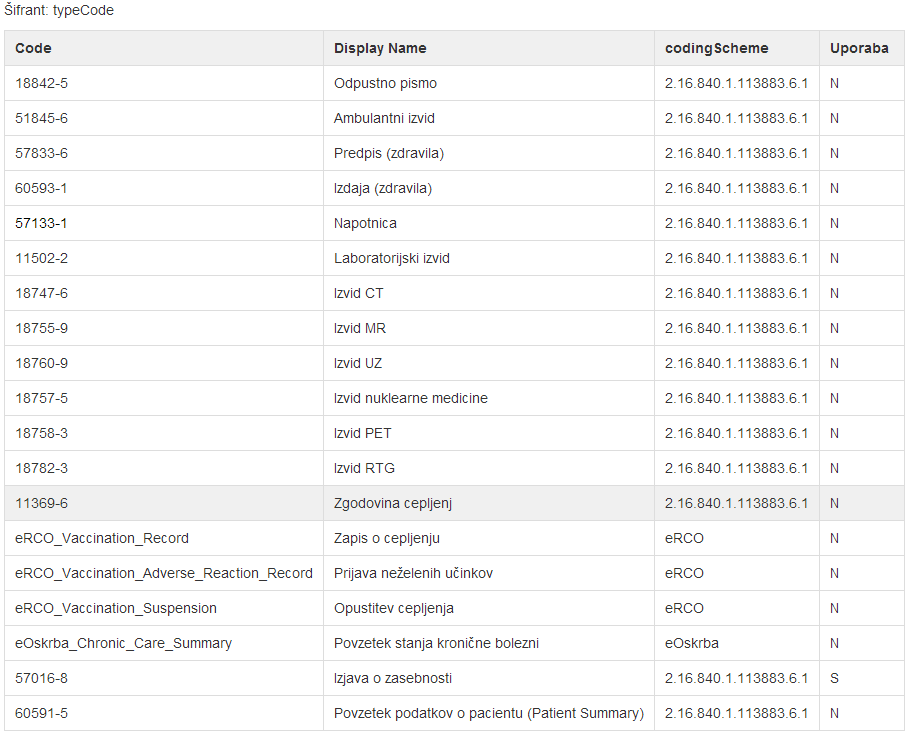 Class code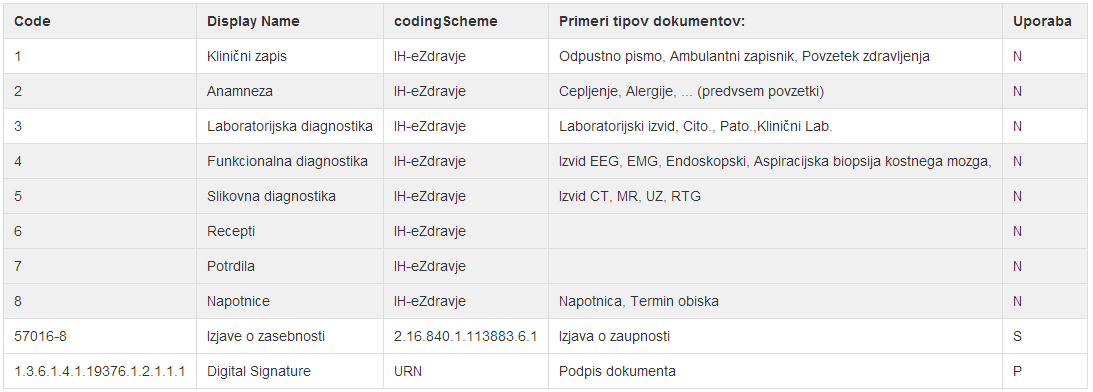 Current version of catalog is available here: https://confluence.marand.si/display/IHAPI/DocumentClassReferral statusStatistical regionsValidity typesReferral reasonsDoctor typesAdmission Referral TypeeReferral Cancellation Code catalogeAppointment Cancellation catalogRequestedByPatient catalogMedicallyConditioned catalogAttachment typesList of possible attachment formats:.pdf.doc.docx.txt.jpg.gifReservationSource typesCancellationSource typesCancellationGrounded typesReferralGrounded typesUrgencyGrounded typesChronicConditionesTypesPageSizeTypesAppendix A – integration component specificationIntegration component is used by software vendors as wrapper arround COS web service methods. Purpose of this compoment is to simplify implementation of the eAppointments and eReferrals into the software.Methods in component in context of eAppointments:Methods in component in context of eReferral:Changelog12.02.2014 – updated XSD schemas and messages for the HOS web serviceadded stronger data validation in the XSD schemasupdated the GetAppointments response message structure (MedicalActivityFirstCode and MedicalActivitySecondCode)19.02.2014 – update XSD schemas and messages for the HOS and COS web serviceUpdated the GetFreeSlotForProcedure (HOS)  response message structure(ResponseCode)Updated the GetFreeSlotForProcedure (COS)  response message structure(ResponseCode)Updated the GetPrereservationForProcedure  response message (added array of PrereservationResponses and ResponseCode in structure of PrereservationResponse)21.02.2014 – updated XSD schemas and messages for COS web serviceAdded  GetAppointment (COS) service method Updated the BookReservation (COS) request message structure (ResponseCode)26.02.2014 – updated catalogsAdded new error types: 3, 3001, 3002, 3003Added Patient gender catalog27.02.2014 (v1.2 -> v1.3)Added field description for al HOS messagesAdded Error handling chapter in General information section28.02.2014 – updated XSD schemas and messages for COS and HOS web serviceUpdated the CreatePrereservationForProcedure (HOS) request structure (added PatientInsuranceIdentifier and changed PatientUniqueIdentifier)Updated the BookReservation (HOS) request structure (added PatientInsuranceIdentifier and changed PatientUniqueIdentifier)Updated the GetPrereservationForProcedure (COS) request structure (added PatientInsuranceIdentifier and changed PatientUniqueIdentifier)Updated the BookReservation (COS) request structure (added PatientInsuranceIdentifier and changed PatientUniqueIdentifier)Updated the AppointmentCreatedForReferral (COS) request structure (added PatientInsuranceIdentifier and changed PatientUniqueIdentifier)Updated the GetAppointment (COS) response structure (added PatientInsuranceIdentifier and changed PatientUniqueIdentifier)Changed AppointmentUniqueIdentifier restriction on all places.Updated the GetReferralList (COS) request structure (PatientUniqueIdentifier replaced with PatientInsuranceIdentifie)Updated the GetReferralList (COS) response  structure (added PatientInsuranceIdentifier and changed PatientUniqueIdentifier)03.03.2014. updated XML example for GetFreeSlotForProcedureRequest message (HOS)updated XML example for GetReferralListResponse message (COS)04.03.2014. – updated XSD schemas and messages for COS web serviceAdded  GetAppointmentsForPatient (COS) service method Updated the GerFreeSlotForProcedure (COS) response message structure Updated the GetPrereservationForProcedure (COS) response message structureUpdated the GetReferralList (COS) response message structure Updated the GetReferralAttachmentList (COS) response message structure05.03.2014. – updated XSD schemas and messages for COS web service, added Web applications referencesUpdated the GetFreeSlotForProcedure (COS) request  structure (removed FromDate)Added new parts: 4. Web applications references, 4. 1 eAppointments, 4.1.1 Ordering process, 4.1.2 View order process06.03.2014. – updated 4.1.1 Ordering process07.03.2014. – updated 4.1.1 Ordering process (removed some properties)10.03.2014. – added new error code (“3004”)11.03.2014 Added GetGuidelineForProcedure method with descriptionAdded description for method CreateReferralUpdated message for CreateReferralRequest (added GuidelineID and ReasonForDuplicateProcedure params)13.03.2014. – changed phone number regular expression in parts 4.1.1 and 4.1.217.03.2014. – added new error code (“3005”)18.03.2014. – updated XSD schemas and messages for COS web serviceUpdated the GetReferralList (COS) response message structure19.03.2014. – added new error codesadded error code “3006”added error code “4”20.03.2014. – changed error codesRemoved error code “4”Added error code “3007”Added error code “3008”Added error code “1003”Added error code “2003”Added error code “2004”21.03.2014. – updated XSD schemas and messages for COS web serviceAdded ErrorCode element in every response message in COS web service expect GetFreeSlotForProcedure, GetPrereservationForProcedure, BookReservation and CancelReservation25.03.2014. – updated web applications references, updated COS and HOS web services requests and responsesRemoved patientAddress from list of parameters in “Ordering process”Added StreetName, StreetNumber, DistrictCode, CityName in the list of parameters in “Ordering process”Removed patientAddress from list of parameters in “View order process”Added patientStreetName, patientStreetNumber and patientCityName in the list of parameters in “View order process”Updated BookReservation request (HOS) – removed PatientAdderess, added StreetName, StreetNumber, CityName, CityPostalCode, DistrictCodeUpdated BookReservationRequest (COS) – removed PatientAdderess, added StreetName, StreetNumber, CityName, CityPostalCode, DistrictCodeUpdated AppointmentCreatedForReferralRequest (COS) – removed PatientAdderess, added StreetName, StreetNumber, CityName, CityPostalCode, DistrictCodeUpdated GetAppointmentResponse (COS) – removed PatientAdderess, added StreetName, StreetNumber, CityName, CityPostalCode, DistrictCodeUpdated GetAppointmentsForReferralResponse (COS) – removed PatientAdderess, added StreetName, StreetNumber, CityName, CityPostalCode, DistrictCode31.03.2014. – updated COS web service requestsUpdated UpdateReferralRequest (COS) – added ReasonForDuplicateProcedure, GuidelineIdentifier, AdminNurseIdentifier, PaperReferralIdentifier01.04.2014. – update COS and HOS web service requestsUpdated CancelReservationRequest (COS) – changed HOSIdentifier minOccurs to “0” Updated CancelReservation request (HOS) – added nillable attribute in PrereservationIdUpdated CancelReservation response (HOS) – added nillable attribute in PrereservationID 02.04.2014. – added new error codeAdded error code “2005”04.04.2014. – updated COS web service responsesUpdated GetAppointmentResponse (COS) – added PatientMobileUpdated GetAppointmentsForPatientResponse (COS) – added PatientMobile07.04.2014. – added new error typesAdded new error types “3008” and “3009”Updated error type “3007”09.04.2014. – updated Web application references  and added new error typeUpdated Ordering process  and View order process examplesAdded new error type “3010”10.04.2014. – updated HOS web service requestsUpdated CreatePrereservationForProcedure request (HOS) – added nillable attribute in BookerIdentifierUpdated BookeReservation request (HOS) – added nillable attribute in BookerIdentifier22.04.2014. – added new error typesAdded new error types “0001”, “0002”, “0003”, “0004”, “0005”, “0006”, “0007” and “0008”Updated method “ReferralUsed”  - added attribute MedicalProcedureCode24.02.2014. – updated COS web service requestUpdated GetGuidelineForProcedureRequest (COS) – changed property names (GuideLineText to GuidelineText and GuidelineID to GuidelineId)25.02.2014. – updated COS web service requestUpdated CreateReferralRequest (COS) – changed property order, added two new properties (AdminNurseIdentifier and PaperReferralIdentifier) and renamed GuidelineID to GuidelineIdentifier16.05.2014.Added Note in 3.6. CreateReferralAdded DistrictCode clarification (DistrictCode = šifra občine)Added catalogs Type code and Class codeAdded catalog Referral Status27.05.2014.Added error type ‘3011’Added error type ‘3012’19.06.2014.Changed date format for PatientBirthDate in ordering process03.07.2014.Updated AppointmentCreatedForReferralRequest, added two new properties (MedicalProcedureCode and ResponseCode)04.07.2014.Added catalog 5.9 Statistical regions14.07.2014.Fixed error in 4.1.1 example29.7.2014.Updated AppointmentCreatedForReferral, added new property (AppointmentDate) 12.9.2014.Updated CreatePrereservationForProcedureResponse, updated property (DateTime)01.12.2014Corrected parameter CancelledBy in example of CancelAppointmentForReferral method07.12.2014Updated description for CreateReferral31.12.2014 Updated descriptions for methods 3.10-3.25 and urls for 4.1.1 and 4.1.219.02.2015Updated Ordering process 4.1.1Added Web service method 3.2606.03.2015Removed “Nedokoncana” status from 5.809.03.2015Added CityPostalCode to Ordering process parameters 4.1.1Updated catalog 5.9 10.03.2015Updated GetReferralAttachment added new property (Type) to response5.6.2015.Updated GetReferralList (added properties RequestorDocName and RequestoDocSurname to response)Updated GetAppointmentsForPatient (added property FetchAdmittedAppointments to request)Updated GetFreeSlotForProcedure (added property LastAnswerTime to response)30.06.2015.Updated Ordering process 4.1.112.08.2015Added DeleteReferralAttachment11.11.2015Changed AppointmentBookerCode length to 9 in GetAppointmentsForProcedure response 2.3.2Added ResponseCode to AppointmentRescheduled request 3.713.11.2015Updated example request for RegisterConcessioner 3.26Updated response and example response for GetReferralList 3.19 (added properties)Updated request and example request for ReferralUsed 3.11 (added properties)16.11.2015Updated request, response and example request for CreatePrereservationForProcedure 2.4Updated request, response and example request for BookReservation 2.5Updated request and response for CancelReservation 2.617.11.2015Added catalog 5.10 Validity types Added catalog 5.11 Referral reasons Added catalog 5.12 Doctor types19.11.2015Changed “Lactation” to “Pregnancy” in CreatePrereservationForProcedure23.11.2015Changed "BookerIdentifier" pattern in requests 2.4.1 and 2.5.124.11.2015Added "ReferralCreationDate" in request 2.5.125.11.2015Updated "GetAppointmentsForProcedure" response schema 2.3.2 (AppointmentBooker pattern)23.12.2015Updated GetAppointmentsForProcedure response schema and GetFreeSlotForProcedure request schema 12.01.2016Added new parts: 4.2 eWaiting Lists, 4.2.1 Waiting lists for medical procedure, 4.2.2 Waiting list for medical facility31.8.2016.Added new arguments in CreateReferralRequest, changed method signature for CreateReferral02.09.2016.Added new arguments in CancelAppointmentForReferral, added new method in COS web services RegisterProceduresForFacility10.10.2016Added 2.7. Versioning09.01.2017.Added AdmissionReferralType catalog10.1.2017.Added RegisterProceduresForConcessioner description and other minor comments and fixes,Added SOAP exception for versioningAdded MedicalFacilitySpecificCode and HealthCareProviderSpecificIndex on all applicable methodsAdded MedicalProcedureInternalIdentifier, PatientSex, PatientBirthDate for AppointmentsFetch16.1.2017.Changed order for “new” parameters in requests and responses on COS service (added them to the end of the messages)30.1.2017.Added new parameters in CancelReferralWithSign response12.9.2017.Changed MedicallyConditioned and RequestedByPatient from boolean to string (code from catalog) where applicableAdded Attachment types catalog25.9.2017.Added two new parameters – WantsSpecificDoctor and WasInformedOfOthers where applicable29.9.2017Catalog for Referral cancellation reasons updated with AT codes4.10.2017Added RequestedByPatient and MedicallyCoditioned catalogsUpdated eAppointment cancellation catalogParameter MedicalProcedureInternalIdentifier in GetAppointmetForProcedure request moved to AppointmentInfo node25.10.2017Added new parameters in GetAppointmentsForProcedure request and responseAdded new chapter 2.3.5 Paging14.12.2017Updated catalog Urgency typesChanged GetFreeSlotsForProcedure method to accept new urgency type codeAdded new parameters in AppointmentRescheduled responseAdded new parameters in GetFreeSlotsForProcedure responseAdded new parameters in GetAppointmentsForProcedure responseAdded new HOS method GetRealisationsForProcedure with corresponding request, response and examples2.1.2018Changes to GetAppointmentsForProcedure response XSD5.1.2018Added missing UrgencyCode enumeration value to HOS BookReservation request message XSDFixed incorrect XML formatting in inner error XSDFixed incorrect XML formatting in HOS GetFreeSlotsForProcedure response message XSDFixed incorrect XML formatting in COS GetFreeSlotForProcedure example request message and in COS DeleteReferralAttachment example request message10.1.2017Added catalogs ReservationSourceTypes, CancellationSourceTypes, CancellationGroundedTypes, ReferralGroundedTypes i UrgencyGroundedTypes16.1.2018Changed VeryUrgent urgency code value from “5” to “4” in the catalog and in all appropriate XSD messages2.3.2018Changed AppointmentBookerCode to also accept codes with length 6 in GetAppointmentsForProcedure response 2.3.2.13.3.2018.Added AwareOfExpiration field in AppointmentCreatedForReferralRequest11.10.2018.Updated response and example response for GetReferralList 3.21 (added urgency type code)30.01.2020Added new method GetReferralPdf in section 3.229.6.2021Changes to CreateReferral and UpdateReferral request – parameter ChronicConditionCode added 28.7.2021Changes in chapter 5. Catalogs – added heading 5.24 ChronicConditionesTypes02.9.2021Added UpdateReferralValidity method17.11.2021Added GetReferralTimeline method29.11.2021Updated eAppointment Cancellation catalog - Added new types 21 and 22Updated eReferral Cancellation catalog - Added new types 9, 10, 11, 12 and 1330.11.2021Updated BookReservation (COS and HOS) explanation on field BookerIdentifier15.12.2021Error type - Added new type 0009Added new cos method GetAppointmentPDF15.12.2021Updated GetAppointmentsForProcedure – Added descriptionGENERAL INFORMATIONProject nameeNaročanjeDocument version2.25Creation date14.10.2013Last updated15.12.2021AuthorsIN2 eNaročanjeFieldNameDescriptionMedicalFacilityCodeCode of the hospital for which are the slots and appointments are being managedMedicalFacilitySpecificCodeSpecific code of the hospital for which the slots and appointments are being managed. This code is generated and used when there are multiple hospitals under one base code.MedicalProcedureCodeCode of the medical procedure for which are the slots and appointments are managedBlockSlotSizeNumber of slots requested for urgency type codeUrgencyCodeCode of urgency type (references catalog “Urgency types”)FieldNameFieldNameDescriptionDescriptionMedicalFacilityCodeMedicalFacilityCodeCode of the hospital for which are the slots and appointments are being managedCode of the hospital for which are the slots and appointments are being managedMedicalFacilitySpecificCodeMedicalFacilitySpecificCodeSpecific code of the hospital for which the slots and appointments are being managed. This code is generated and used when there are multiple hospitals under one base code.Specific code of the hospital for which the slots and appointments are being managed. This code is generated and used when there are multiple hospitals under one base code.MedicalProcedureCodeMedicalProcedureCodeCode of the medical procedure for which are the slots and appointments are managedCode of the medical procedure for which are the slots and appointments are managedResponseCodeResponseCodeCode of the response for free slot message. See catalog “Responses” for referenceCode of the response for free slot message. See catalog “Responses” for referenceBlockSlotSizeBlockSlotSizeNumber of slots requested for urgency type codeNumber of slots requested for urgency type codeUrgencyCodeUrgencyCodeCode of urgency type (references catalog “Urgency types”)Code of urgency type (references catalog “Urgency types”)FreeSlotDateFreeSlotDateDate of the first free slotDate of the first free slotFreeBlockSlotDateFreeBlockSlotDateDate of the first block slotDate of the first block slotOfficeBussinessHoursOfficeBussinessHoursBussiness hours of the office handling the medical procedure. Data for entire medical facility can be provided if his information can not be provided for specific office/department.Bussiness hours of the office handling the medical procedure. Data for entire medical facility can be provided if his information can not be provided for specific office/department.OfficeAddressOfficeAddress-II--II-OfficePostalCodeOfficePostalCode-II--II-OfficeCityOfficeCity-II--II-OfficeWebAddressOfficeWebAddress-II--II-OfficeEMailOfficeEMail-II--II-OfficePhoneOfficePhone-II--II-OfficeFaxOfficeFax-II--II-AdditionalNotesAdditionalNotesAdditonal notes of the responseAdditonal notes of the responseMedicalProcedureContactMedicalProcedureContactInformation about person responsible for medical procedure in facility. There can be multiple persons per medical procedureInformation about person responsible for medical procedure in facility. There can be multiple persons per medical procedureMPContactBPIMPContactBPIIdentifier of the person responsible for medical procedure in facilityMPContactNameMPContactNameFirst name of the person responsible for medical procedure in facilityMPContactSurnameMPContactSurnameLast name of the person responsible for medical procedure in facilityMPContactEmailMPContactEmailEmail of the person responsible for medical procedure in facilityErrorCodeErrorCodeShould be used if there was some error in retrieving free slots ( “Error types” catalog code)Should be used if there was some error in retrieving free slots ( “Error types” catalog code)FieldNameDescriptionMedicalFacilityCodeCode of the hospital for which are the slots and appointments are being managedMedicalFacilitySpecificCodeSpecific code of the hospital for which the slots and appointments are being managed. This code is generated and used when there are multiple hospitals under one base code.MedicalProcedureCodeCode of the medical procedure for which are the slots and appointments are managedFromDateFrom which date to get the appointmentsPageNumberNumber of page for which to get appointmentsFieldNameFieldNameDescriptionDescriptionMedicalFacilityCodeMedicalFacilityCodeCode of the hospital for which are the slots and appointments are being managedCode of the hospital for which are the slots and appointments are being managedMedicalFacilitySpecificCodeMedicalFacilitySpecificCodeSpecific code of the hospital for which the slots and appointments are being managed. This code is generated and used when there are multiple hospitals under one base code.Specific code of the hospital for which the slots and appointments are being managed. This code is generated and used when there are multiple hospitals under one base code.MedicalProcedureCodeMedicalProcedureCodeCode of the medical procedure for which are the slots and appointments are managedCode of the medical procedure for which are the slots and appointments are managedMedicalProcedureInternalIdentifierMedicalProcedureInternalIdentifierName of the procedure in the hospital. Name of the procedure in the hospital. PageNumberPageNumberThe number of page for which appointments were returnedThe number of page for which appointments were returnedPageSizePageSizeNumber of appointments sent in current page/responseNumber of appointments sent in current page/responseRemainingNumberRemainingNumberNumber of appointments that are not yet sent to COS; when value is equal to 0 paging is complete and it is considered that all appointments are sent to COSNumber of appointments that are not yet sent to COS; when value is equal to 0 paging is complete and it is considered that all appointments are sent to COSTotalNumberTotalNumberTotal number of appointments for current medical procedure (the sum of appointments sent throughout all pages)Total number of appointments for current medical procedure (the sum of appointments sent throughout all pages)PatientSurnamePatientSurnamePatient surname (last name)Patient surname (last name)PatientAppointmentContactPatientAppointmentContactContact information for certain appointment. There can be multiple contacts per one appointmentContact information for certain appointment. There can be multiple contacts per one appointmentPhonePhoneContact landline phoneMobileMobileContact mobile phoneNoteNoteInformation about contact person EmailEmailContact e-mailPatientUniqueIdentifierPatientUniqueIdentifierEMŠOEMŠOPatientInsuranceIdentifierPatientInsuranceIdentifierZZZSZZZSPatientEUCardNumberPatientEUCardNumberNumber of the EU cardNumber of the EU cardPatientDocumentNumberPatientDocumentNumberNumber of personal document (passport or ID card)Number of personal document (passport or ID card)InsuranceStateCodeInsuranceStateCodeState of insurance (ISO 3166 codes!)State of insurance (ISO 3166 codes!)PatientBirhDatePatientBirhDatePatient date of birthPatient date of birthPatientSexPatientSexPatient sexPatient sexAppointmentTypeCodeAppointmentTypeCodeType of appointment, references catalogue “Appointment types”Type of appointment, references catalogue “Appointment types”AppointmentUniqueIdentifierAppointmentUniqueIdentifierUnique identifier of the appointmentUnique identifier of the appointmentMedicalActivityFirstTypeCodeMedicalActivityFirstTypeCodeReferences catalogue “VZD”. First VZD codeReferences catalogue “VZD”. First VZD codeMedicalActivitySecondTypeCodeMedicalActivitySecondTypeCodeReferences catalogue “VZD”. Second VZD codeReferences catalogue “VZD”. Second VZD codeEntryDateEntryDateDate when entry was createdDate when entry was createdAppointmentDateAppointmentDateDate of the scheduled appointmentDate of the scheduled appointmentUrgencyTypeCodeUrgencyTypeCodeCode of urgency type (references catalogue “Urgency types”)Code of urgency type (references catalogue “Urgency types”)AppointmentBookerCodeAppointmentBookerCodeIf appointment is made by doctor, doctor code is used. If appointment is created by patient via public eAppointment web portal, then ZZZS is usedIf appointment is made by doctor, doctor code is used. If appointment is created by patient via public eAppointment web portal, then ZZZS is usedReferralUniqueIdentifierReferralUniqueIdentifierUnique identifier of referral for which the appointment is createdUnique identifier of referral for which the appointment is createdControlExamControlExamTrue or False. Indicator if this is a control exam appointmentTrue or False. Indicator if this is a control exam appointmentRequestedByPatientRequestedByPatientCode of RequestedByPatient catalogue . Indicates the reason the appointment is requested by patient.Code of RequestedByPatient catalogue . Indicates the reason the appointment is requested by patient.MedicallyConditionedMedicallyConditionedCode of MedicallyConditioned catalogue .  Indicates the reason appointment is medically conditionedCode of MedicallyConditioned catalogue .  Indicates the reason appointment is medically conditionedWantsSpecificDoctorWantsSpecificDoctorTrue or False. Indicates if the appointment was selected based on the doctor performing the appointmentTrue or False. Indicates if the appointment was selected based on the doctor performing the appointmentWasInformedOfOthersWasInformedOfOthersTrue or False. Indicates if the patient was aware of other earlier appointments (if they existed at the time of appointment reservation)  in case when selected appointment is outside of legal boundaries for medical procedureTrue or False. Indicates if the patient was aware of other earlier appointments (if they existed at the time of appointment reservation)  in case when selected appointment is outside of legal boundaries for medical procedurePatientInformedDatePatientInformedDateDate and time when the patient was informed that the appointment was madeDate and time when the patient was informed that the appointment was madeReferralAdmissionDateReferralAdmissionDateDate and time when the referral document or certificate of referral creation was brought to medical facility. Appointment creation was based on this documentDate and time when the referral document or certificate of referral creation was brought to medical facility. Appointment creation was based on this documentPreviousReferralUniqueIdentifierPreviousReferralUniqueIdentifierIdentifier of previous referralIdentifier of previous referralTriageHealthcareProviderBpiTriageHealthcareProviderBpiIdentifier of the person which made triage of referral before appointment creationIdentifier of the person which made triage of referral before appointment creationTriageHealthcareProviderNameTriageHealthcareProviderNameFirst name of the person which made triage of referral before appointment creationFirst name of the person which made triage of referral before appointment creationTriageHealthcareProviderSurnameTriageHealthcareProviderSurnameLast name of the person which made triage of referral before appointment creationLast name of the person which made triage of referral before appointment creationTriageDateTriageDateDate and time of triage of referral made before  appointment creation Date and time of triage of referral made before  appointment creation MedicalIndicationProviderBpiMedicalIndicationProviderBpiIdentifier of the person which made the decision that the appointment has medical indicationIdentifier of the person which made the decision that the appointment has medical indicationMedicalIndicationProviderNameMedicalIndicationProviderNameFirst name of the person which made the decision that the appointment has medical indicationFirst name of the person which made the decision that the appointment has medical indicationMedicalIndicationProviderSurnameMedicalIndicationProviderSurnameLast name of the person which made the decision that the appointment has medical indicationLast name of the person which made the decision that the appointment has medical indicationPatientRequestedProviderBpiPatientRequestedProviderBpiIdentifier of the doctor which patient specifically requestedIdentifier of the doctor which patient specifically requestedPatientRequestedProviderNamePatientRequestedProviderNameFirst name of the doctor which patient specifically requestedFirst name of the doctor which patient specifically requestedPatientRequestedProviderSurnamePatientRequestedProviderSurnameLast name of the doctor which patient specifically requestedLast name of the doctor which patient specifically requestedFirstAvailableDateFirstAvailableDateDate and time of first available appointment date at the time when the appointment was made. Should be filled if chosen appointment date wasn’t the first available Date and time of first available appointment date at the time when the appointment was made. Should be filled if chosen appointment date wasn’t the first available TemporaryAppointmentDateTemporaryAppointmentDateDate and time of temporary appointment date (appointment type “ORD” which indicates queue). Date and time of temporary appointment date (appointment type “ORD” which indicates queue). AppointmentDateOldAppointmentDateOldDate and time of the original appointment date regardless of appointment type. Should be filled if there was some change made to appointment dateDate and time of the original appointment date regardless of appointment type. Should be filled if there was some change made to appointment dateAppointmentRescheduledReasonAppointmentRescheduledReasonReason why there was some shange made to appointment dateReason why there was some shange made to appointment dateReservationSourceTypeCodeReservationSourceTypeCodeIndication how or by whom was appointment created (references catalog “Reservation Source type”)Indication how or by whom was appointment created (references catalog “Reservation Source type”)NewUrgencyTypeCodeNewUrgencyTypeCodeCode of new urgency type (references catalogue “Urgency types”). Should be filled if there was a change to original urgency type  Code of new urgency type (references catalogue “Urgency types”). Should be filled if there was a change to original urgency type  FieldNameDescriptionMedicalFacilityCodeCode of the hospital for which are the slots and appointments are being managedMedicalFacilitySpecificCodeSpecific code of the hospital for which the slots and appointments are being managed. This code is generated and used when there are multiple hospitals under one base code.MedicalProcedureCodeCode of the medical procedure for which are the slots and appointments are managedBookerIdentifierIf appointment is made by doctor, doctor code is used. If appointment is created by patient via public eAppointment web portal, then is empty (“nill”)ReferralUniqueIdentifierUnique identifier of referral for which the appointment is createdUrgencyTypeCodeCode of urgency type (references catalogue “Urgency types”)StartDateThe starting date from which the system search termsPatientUniqueIdentifierEMŠOPatientInsuranceIdentifierZZZSPatientBirthDatePatinent birth datePatientSexGender of the patinent, references cataloque “Patient gender”ReferralDiagnosisDiagnosis code (references ICD) TimeTime used for filtering the result. Used to filter terms before or after specific time of the dayBeforeAfterTime0-Before; 1-After. Specifies how to process “Time” field.IE, if BeforeAfterTIme=0, then find terms from specified “StartDate”, but only BEFORE specified “Time”.DaysForPrecedencesDays reserved for patients with precedencesPregnancyPatient has precedence for pregnancyBreastfeedingPatient has precedence for breastfeedingPreventionPatient has precedence for preventing further examsInabilityPatient has precedence for being unable to workFieldNameDescriptionIDPrereservation identifier - generated by Hospital ordering system. Must be used in BookReservation call.TypeCodeCode of urgency type (references catalogue “Urgency types”)DateTimeDate and time of termNameName of resourceDescriptionDescription of resourceResponseCodeCode of the response for free slot message. See catalog “Responses” for referenceErrorCodeReferences cataloque “Error codes”FieldNameDescriptionMedicalFacilityCodeCode of the hospital for which are the slots and appointments are being managedMedicalFacilitySpecificCodeSpecific code of the hospital for which the slots and appointments are being managed. This code is generated and used when there are multiple hospitals under one base code.BookerIdentifierIf appointment is made by doctor, doctor code is used. If appointment is created by patient via public eAppointment web portal, then is Patient insurance number (ZZZS)PrereservationIDPrereservation identifier - generated by CreatePrereservationsForProcedure method Hospital ordering systemReferralUniqueIdentifierUnique identifier of referral for which the appointment is createdUrgencyTypeCodeCode of urgency type (references catalogue “Urgency types”)PatientUniqueIdentifierEMŠOPatientInsuranceIdentifierZZZSPatientNamePatient namePatientSurnamePatient last namePatientBirthDateBirth date of a patientPatientSexGender of a patientReferralDiagnosisDiagnosis code on referral, based on cataloque ICD-10StreetNamePatient street nameStreetNumberPatient street numberCityNamePatient city nameCityPostalCodePatient city postal codeDistrictCodePatient district code (šifra občine)PatientPhonePatient phonePatientMobilePatient mobilePatientEmailPatientemailOfficePhoneOffice phone (office which books an appointment)ControlExamTrue or False. Indicator if this is a control exam appointmentRequestedByPatientCode of RequestedByPatient catalogue . Indicates the reason the appointment is requested by patient.MedicallyConditionedCode of MedicallyConditioned catalogue .  Indicates the reason appointment is medically conditionedRequestedByPatientTrue or False. Indicates is appointment requested by patient.MedicallyConditionedTrue or False. Indicates if appointment is medically conditionedWantsSpecificDoctorTrue or False. Indicates if the appointment was selected based on the doctor performing the appointmentWasInformedOfOthersTrue or False. Indicates if the patient was aware of other earlier appointments (if they existed at the time of appointment reservation)  in case when selected appointment is outside of legal boundaries for medical procedureCountryCode2 character ISO code of the patient's insurance countryValidityTypeAT code of referral validity type (references catalog Validity types)ValidityDurationDuration of referral validity if neededReferralReasonAT code of referral reason type (references catalog Referral reasons)DoctorIdentifierIdentifier of the doctor that created referralDoctorGivenNameGiven name of the doctor that created referralDoctorFamilyNameFamily name of the doctor that created referralDoctorRoleRole of the doctor that created referral (references catalog Doctor types)OrganizationIdentifierIdentifier of the organization in which referral was createdOrganizationNameName of the organization in which referral was createdOrganizationInPublicHealthcareFlag indicating if the organization in which referral was created is in public health system  OrganizationStatisticalRegionStatistical region of the organization in which referral was created (references catalog Statistical regions)OrganizationDepartmentId1First level organization department identifier of the organization in which referral was created (references catalog VZD)OrganizationDepartmentId2Second level organization department identifier of the organization in which referral was created (references catalogVZD)ScopeExaminationFlag indicating if the referral has examination scope specifiedScopeTreatmentFlag indicating if the referral has treatment scope specifiedScopeSpecialistFlag indicating if the referral has specialist scope specifiedReferralCreationDateReferral creation date and timeFieldNameDescriptionMedicalFacilityCodeCode of the hospital for which are the slots and appointments are being managedMedicalFacilitySpecificCodeSpecific code of the hospital for which the slots and appointments are being managed. This code is generated and used when there are multiple hospitals under one base code.PrereservationIDPrereservation identifier – generated by CreatePrereservationsForProcedure method Hospital ordering systemPrereservationUniqueIdentifierUnique appointment identifier (hospital code (5 chars) + last two digits of the year of the appointment entry date (2 chars) + ordinal of the appointment in the hospital (7 chars))AdditionalNotesAdditional notes for patientspecific for procedure (i.e. “Please bring all documentation”)LocationDescriptionDescription of location where procedure can be made (i.e. “East block, second floor”)ErrorCodeReferences cataloque “Error codes”FieldNameDescriptionMedicalFacilityCodeCode of the hospital for which are the slots and appointments are being managedMedicalFacilitySpecificCodeSpecific code of the hospital for which the slots and appointments are being managed. This code is generated and used when there are multiple hospitals under one base code.PrereservationIDPrereservation identifier – generated by CreatePrereservationsForProcedure method Hospital ordering systemPrereservationUniqueIdentifierUnique appointment identifier (hospital code (5 chars) + last two digits of the year ofthe appointment entry date (2 chars) + ordinal of the appointment in the hospital (7chars))CancellationReasonCodeCode reason of cancellationCancellationReasonDescriptionAdditional description for reason of cancellationFieldNameDescriptionMedicalFacilityCodeCode of the hospital for which are the slots and appointments are being managedMedicalFacilitySpecificCodeSpecific code of the hospital for which the slots and appointments are being managed. This code is generated and used when there are multiple hospitals under one base code.PrereservationIDPrereservation identifier – generated by CreatePrereservationsForProcedure method Hospital ordering systemPrereservationUniqueIdentifierUnique appointment identifier (hospital code (5 chars) + last two digits of the year ofthe appointment entry date (2 chars) + ordinal of the appointment in the hospital (7chars))CancellationStatusReturns true if appointment is successfully cancelled. False if cancellation is unsuccessful.ErrorCodeReferences cataloque “Error codes”FieldNameDescriptionMedicalFacilityCodeCode of the hospital for which realisations and cancellations are being managedMedicalFacilitySpecificCodeSpecific code of the hospital for which realisations and cancellations are being managed. This code is generated and used when there are multiple hospitals under one base code.MedicalProcedureCodeCode of the medical procedure for which realisations and cancellations are managedFromDateFrom which date to get the realisations and cancellationsPageNumberNumber of page for which to get realisations and cancellationsFieldNameFieldNameDescriptionDescriptionMedicalFacilityCodeMedicalFacilityCodeCode of the hospital for which realisations and cancellations are being managedCode of the hospital for which realisations and cancellations are being managedMedicalFacilitySpecificCodeMedicalFacilitySpecificCodeSpecific code of the hospital for which realisations and cancellations are being managed. This code is generated and used when there are multiple hospitals under one base code.Specific code of the hospital for which realisations and cancellations are being managed. This code is generated and used when there are multiple hospitals under one base code.MedicalProcedureCodeMedicalProcedureCodeCode of the medical procedure for which realisations and cancellations are managedCode of the medical procedure for which realisations and cancellations are managedPageNumberPageNumberThe number of page for which realisations and cancellations were returnedThe number of page for which realisations and cancellations were returnedPageSizePageSizeNumber of realisations and/or cancellations sent in current page/responseNumber of realisations and/or cancellations sent in current page/responseRemainingNumberRemainingNumberNumber of realisations and/or cancellations that are not yet sent to COS; when value is equal to 0 paging is complete and it is considered that all realisations and/or cancellations are sent to COSNumber of realisations and/or cancellations that are not yet sent to COS; when value is equal to 0 paging is complete and it is considered that all realisations and/or cancellations are sent to COSTotalNumberTotalNumberTotal number of realisations and/or cancellations for current medical procedure (the sum of realisations and cancellations sent throughout all pages)Total number of realisations and/or cancellations for current medical procedure (the sum of realisations and cancellations sent throughout all pages)AppointmentRealisationAppointmentRealisationXML node for appointment realisation infoXML node for appointment realisation infoAppointmentUniqueIdentifierAppointmentUniqueIdentifierUnique identifier of the closed appointmentMedicalProcedureInternalIdentifierMedicalProcedureInternalIdentifierName of the procedure in the hospital.PatientInsuranceIdentifierPatientInsuranceIdentifierZZZSRealisationDatetimeRealisationDatetimeDate and time when appointment was closed RealisationDoctorIdentifierRealisationDoctorIdentifierIdentifier of the doctor which made the examinationRealisationDoctorNameRealisationDoctorNameName of the doctor which made the examinationRealisationDoctorSurnameRealisationDoctorSurnameSurname of the doctor which made the examinationReferralGroundedCodeReferralGroundedCodeIndication if the examination was grounded/justified (references catalog “Referral Grounded types”)UrgencyTypeGroundedCodeUrgencyTypeGroundedCodeIndication if the urgency type of appointment was grounded/justified (references catalog “Urgency Grounded types”)AppointmentCancellationAppointmentCancellationXML node for appointment cancellation infoXML node for appointment cancellation infoAppointmentUniqueIdentifierAppointmentUniqueIdentifierUnique identifier of the cancelled appointmentMedicalProcedureInternalIdentifierMedicalProcedureInternalIdentifierName of the procedure in the hospital.PatientInsuranceIdentifierPatientInsuranceIdentifierZZZSCancellationDatetimeCancellationDatetimeDate and time when appointment was cancelledCancellationReasonCodeCancellationReasonCodeReason code for appointment cancellationCancellationReasonDescriptionCancellationReasonDescriptionReason description for appointment cancellationCancellationSourceTypeCodeCancellationSourceTypeCodeIndication how or by whom was appointment cancelled (references catalog “Cancellation Source type”)CancellationGroundedCodeCancellationGroundedCodeIndication if the appointment cancellation was grounded/justified (references catalog “Cancellation Grounded types”)ErrorCodeErrorCodeShould be used if there was some error in retrieving appointment realisations and/or appointment cancellations (references catalog “Error types”)Should be used if there was some error in retrieving appointment realisations and/or appointment cancellations (references catalog “Error types”)FieldNameDescriptionRegionCodeCode of the region hospital is located inMedicalProcedureCodeCode of the medical procedure free slots are requested forUrgencyTypeCodeCode of urgency type (references catalog “Urgency types”)FieldNameDescriptionMedicalFacilityIdId in central system of the medical facility that free slot is requested forResponseCodeCode of the free slot type( references catalog “Responses”)MedicalFacilityCodeCode of the medical facility that free slot is requested for MedicalFacilitySpecificCodeSpecific code of the hospital for which the slots and appointments are being managed. This code is generated and used when there are multiple hospitals under one base code.MedicalFacilityNameName of the medical facility that free slot is requested for MedicalFacilityAddressAddress of the medical facility that free slot is requested for MedicalProcedureCodeCode of the medical procedure free slots are requested forMedicalProcedureNameName of the medical procedure free slots are requested forUrgencyTypeCodeCode of the urgency type (references catalog “Urgency types”)FirstSlotDateDate of the first available slotBlockSlotDateDate of the first available block slotRegionCodeCode of the region hospital is located inAdditionalNotesAdditional notes hospital sends for that free slotFieldNameDescriptionMedicalFacilityCodeCode of the hospital the slots and appointments are being managed forMedicalFacilitySpecificCodeSpecific code of the hospital for which the slots and appointments are being managed. This code is generated and used when there are multiple hospitals under one base code.MedicalProcedureCodeCode of the medical procedure prereservation is requested forBookerIdentifierIdentifier of the person trying to make a reservationReferralUniqueIdentifierUnique identifier of the referral reservation is being made forUrgencyTypeCodeCode of theurgency type (references catalog “Urgency types”)StartDatePrereservations only after start date should be returnedPatientUniqueIdentifierUnique identifier of the patientPatientInsuranceIdentifierInsurance identifier of the patientPatientBirthDateDate of the patient birthPatientSexCode of the patient genderReferralDiagnosisCode of the medical diagnosis on the referralBeforeAfterTimeFlag if patient has requested prereservations before or after specified time of day in start dateFieldNameDescriptionMedicalFacilityCodeCode of the hospital prereservation is made forMedicalFacilitySpecificCodeSpecific code of the hospital for which the slots and appointments are being managed. This code is generated and used when there are multiple hospitals under one base code.MedicalProcedureCodeCode of the medical procedure prereservation is requested forHOSIdentifierUnique identifier of the prereservation in the hospital ordering systemUrgencyTypeCodeCode of the urgency type (references catalog “Urgency Types”)DateTimeDate and time of the prereservationDescriptionDescription of the prereservationNameName of the facility resource prereservation is forResponseCodeCode of the prereservation type (references catalog “Responses”)FieldNameDescriptionMedicalFacilityCodeCode of the hospital reservation is made forMedicalFacilitySpecificCodeSpecific code of the hospital for which the slots and appointments are being managed. This code is generated and used when there are multiple hospitals under one base code.MedicalProcedureCodeCode of the medical procedure reservation is requested forHOSIdentifierUnique identifier of the reservation in the hospital ordering systemBookerIdentifierIf appointment is made by doctor, doctor code is used. If appointment is created by patient via public eAppointment web portal, then is Patient insurance number (ZZZS)UrgencyTypeCodeCode of the urgency type (references catalog “Urgency Types”)ReferralUniqueIdentifierUnique identifier of the referral reservation is being made forReferralDiagnosisCode of the medical diagnosis on the referral reservation is being made forPatientUniqueIdentifierUnique identifier of the patient reservation is being made forPatientInsuranceIdentifierInsurance identifier of the patient reservation is being made forPatientNameFirst name of the patientPatientSurnameLast name of the patientPatientBirthDatePatient date of birthPatientSexCode of the patient genderStreetNameStreet where the patient livesStreetNumberStreet number where the patient livesCityNameName of the city patient lives inCityPostalCodePostal code of the city patient lives inDistrictCodeCode of the district patient lives inPatientEmailEmail address of the patientPatientPhonePhone number of the patientPatientMobileMobile phone number of the patientOfficePhonePhone of the office where the medical procedure is being performedOfficeNotesNotes from the office where the medical procedure is being performedControlExamFlag indicating if the medical procedure is control examRequestedByPatientCode of RequestedByPatient catalogue . Indicates the reason the appointment is requested by patient.MedicallyConditionedCode of MedicallyConditioned catalogue .  Indicates the reason appointment is medically conditionedBookedDateDate and time of the reservationResponseCodeCode of the booked slot type (references catalog “Responses”)ApiKeyAplication key of the application making the requestHealthcareProviderIndexIndex of the healthcare providerWantsSpecificDoctorTrue or False. Indicates if the appointment was selected based on the doctor performing the appointmentWasInformedOfOthersTrue or False. Indicates if the patient was aware of other earlier appointments (if they existed at the time of appointment reservation)  in case when selected appointment is outside of legal boundaries for medical procedureFieldNameDescriptionMedicalFacilityCodeCode of the hospital reservation is made forMedicalFacilitySpecificCodeSpecific code of the hospital for which the slots and appointments are being managed. This code is generated and used when there are multiple hospitals under one base code.MedicalProcedureCodeCode of the medical procedure reservation is requested forApointmentUniqueIdentifierUnique identifier of the appointment in the hospital ordering systemHOSIdentifierUnique identifier of the prereservation in the hospital ordering systemMedicalFacilityNotesNotes sent by the hospital ordering system for booked appointmentSiteDescriptionDescription of the location sent by the hospital ordering systemFieldNameDescriptionMedicalFacilityCodeCode of the hospital reservation is forMedicalFacilitySpecificCodeSpecific code of the hospital for which the slots and appointments are being managed. This code is generated and used when there are multiple hospitals under one base code.MedicalProcedureCodeCode of the medical procedure reservation is requested forHOSIdentifierUnique identifier of the prereservation in the hospital ordering systemApointmentUniqueIdentifierUnique identifier of the appointment in the hospital ordering systemCancellationReasonCodeCode reason of cancellation CancellationReasonDescriptionAdditional description for reason of cancellationApiKeyApplication key of the application making the requestHealthcareProviderIndexIndex of the healthcare providerField description:FieldNameDescriptionMedicalFacilityCodeCode of the hospital reservation is forMedicalFacilitySpecificCodeSpecific code of the hospital for which the slots and appointments are being managed. This code is generated and used when there are multiple hospitals under one base code.HOSIdentifierUnique identifier of the prereservation in the hospital ordering systemApointmentUniqueIdentifierUnique identifier of the appointment in the hospital ordering systemCancellationStatusFlag indicating if the cancellation was successfulFieldNameDescriptionApiKeyAplication key of the application making the requestHealthcareProviderIndexIndex of the healthcare providerHealthcareProviderSpecificIndexSpecific index of the healthcare provider. This index is generated and used when there are multiple hospitals under one base indexAppointmentUniqueIdentifierUniqueidentifier of the appointment in the hospital ordering systemAppointmentDateDate and time of the appointmentAppointmentRequestedDateDate and time of the requested appointmentBookerIdentifierIdentifier of the person trying to make a reservationMedicalFacilityCodeCode of the hospital reservation is made forMedicalFacilityNotesNotes about appointment from the medical facilityMedicalProcedureCodeCode of the medical procedure reservation is requested forUrgencyTypeCodeCode of the urgency type (references catalog “Urgency Types”)ReferralUniqueIdentifierUnique identifier of the referral reservation is being made forHOSIdentifierUnique identifier of the reservation in the hospital ordering systemReferralDiagnosisCode of the medical diagnosis on the referral reservation is being made forPatientUniqueIdentifierUnique identifier of the patient reservation is being made forPatientInsuranceIdentifierInsurance identifier of the patient reservation is being made forPatientNameFirst name of the patientPatientSurnameLast name of the patientPatientBirthDatePatient date of birthPatientSexCode of the patient genderStreetNameStreet where the patient livesStreetNumberStreet number where the patient livesCityNameName of the city patient lives inCityPostalCodePostal code of the city patient lives inDistrictCodeCode of the district patient lives inPatientEmailEmail address of the patientPatientPhonePhone number of the patientPatientMobileMobile phone number of the patientOfficePhonePhone of the office where the medical procedure is being performedOfficeNotesNotes from the office where the medical procedure is being performedControlExamFlag indicating if the medical procedure is control examRequestedByPatientCode of RequestedByPatient catalogue . Indicates the reason the appointment is requested by patient.MedicallyConditionedCode of MedicallyConditioned catalogue .  Indicates the reason appointment is medically conditionedSiteDescriptionDescription of the location where medical procedure is performedResponseCodeCode of the booked slot type (references catalog “Responses”)WantsSpecificDoctorTrue or False. Indicates if the appointment was selected based on the doctor performing the appointmentWasInformedOfOthersTrue or False. Indicates if the patient was aware of other earlier appointments (if they existed at the time of appointment reservation)  in case when selected appointment is outside of legal boundaries for medical procedureAwareOfExpirationTrue or False. Used to indicate that the user is/is not aware of the fact that is trying to create an appointment after the period in which was possible to make an appointment (based on urgency types codes)FieldNameDescriptionFailureReasonReason why the request failed IsSuccessfulFlag indicating if the request was successful or notErrorCodeCode of the error that occurred while processing the request (references catalog “Error Types”)FieldNameDescriptionAppointmentUniqueIdentifierUnique appointment identifier of the appointment being rescheduledNewAppointmentDateNew date of the appointment RequestedByPatientCodeNew requested by patient codeUrgencyTypeCodeNew urgency type codeMedicallyConditionedCodeNew medically conditioned codeSiteDescriptionNew description of the location where medical procedure is performedOfficeNotesNew notes from the office where the medical procedure is being performedMedicalFacilityNotesNew notes about appointment from the medical facilityResponseCodeType of the new appointment ("01","02")FieldNameDescriptionFailureReasonReason why the request failed IsSuccessfulFlag indicating if the request was successful or notErrorCodeCode of the error that occurred while processing the request (references catalog “Error Types”)FieldNameDescriptionApiKeyApplication key of the application making the requestHealthcareProviderIndexIndex of the healthcare providerHealthcareProviderSpecificIndexSpecific index of the healthcare provider. This index is generated and used when there are multiple hospitals under one base indexReferralUniqueIdentifierUnique identifier of the referral appointment is being cancelled forAppointmentUniqueIdentifierUnique appointment identifier of the appointment being cancelledCancelledByIdentifier of the person cancelling the appointmentCancellationReasonCodeCode reason of cancellation CancellationReasonDescriptionAdditional description for reason of cancellationFieldNameDescriptionFailureReasonReason why the request failed IsSuccessfulFlag indicating if the request was successful or notErrorCodeCode of the error that occurred while processing the request (references catalog “Error Types”)FieldNameDescriptionAppointmentUniqueIdentifierUnique identifier of the requested appointmentFieldNameDescriptionFailureReasonReason why the request failed IsSuccessfulFlag indicating if the request was successful or notErrorCodeCode of the error that occurred while processing the request (references catalog “Error Types”)AppointmentUniqueIdentifierUniqueidentifier of the appointment in the hospital ordering systemMedicalFacilityNameName of the medical facility of the appointmentMedicalFacilityAddressAddress of the medical facility of the appointmentMedicalFacilityPhonePhone number of the medical facility of the appointmentMedicalFacilityFaxFax number of the medical facility of the appointmentMedicalFacilityEMailEmail address of the medical facility of the appointmentMedicalFacilityWebAddressURL to the website of the medical facility of the appointmentPatientNameAndSurnamePatient first and last nameStreetNameStreet where the patient livesStreetNumberStreet number where the patient livesCityNameName of the city patient lives inCityPostalCodePostal code of the city patient lives inDistrictCodeCode of the district patient lives inPatientUniqueIdentifierUnique identifier of the patient reservation is being made forPatientInsuranceIdentifierInsurance identifier of the patient reservation is being made forPatientPhonePhone number of the patientPatientMobileMobile phone number of the patientPatientEmailEmail address of the patientMedicalProcedureNameName of the medical procedure being performedAppointmentDateTimeDate and time of the appointmentSiteDescriptionDescription of the location where medical procedure is performedMedicalFacilityNotesNotes from the medical facility where the medical procedure is performedResponseCodeCode of the booked slot type(references catalog “Responses”)HOSIdentifierIdentifier of the slot from the hospital ordering systemMedicalFacilityCodeCode of the medical facility of the appointmentFieldNameDescriptionPatientInsuranceIdentifierInsurance indentifier of the patient the request is made forMedicalProcedureCodeCode of the medical procedure the request is made forFetchAdmittedAppointmentsInclude “used” appointments or notFieldNameDescriptionFailureReasonReason why the request failed IsSuccessfulFlag indicating if the request was successful or notErrorCodeCode of the error that occurred while processing the request (references catalog “Error Types”)AppointmentUniqueIdentifierUniqueidentifier of the appointment in the hospital ordering systemMedicalFacilityNameName of the medical facility of the appointmentMedicalFacilityAddressAddress of the medical facility of the appointmentMedicalFacilityPhonePhone number of the medical facility of the appointmentMedicalFacilityFaxFax number of the medical facility of the appointmentMedicalFacilityEMailEmail address of the medical facility of the appointmentMedicalFacilityWebAddressURL to the website of the medical facility of the appointmentPatientNameAndSurnamePatient first and last nameStreetNameStreet where the patient livesStreetNumberStreet number where the patient livesCityNameName of the city patient lives inCityPostalCodePostal code of the city patient lives inDistrictCodeCode of the district patient lives inPatientUniqueIdentifierUnique identifier of the patient reservation is being made forPatientInsuranceIdentifierInsurance identifier of the patient reservation is being made forPatientPhonePhone number of the patientPatientMobileMobile phone number of the patientPatientEmailEmail address of the patientMedicalProcedureNameName of the medical procedure being performedAppointmentDateTimeDate and time of the appointmentSiteDescriptionDescription of the location where medical procedure is performedMedicalFacilityNotesNotes from the medical facility where the medical procedure is performedResponseCodeCode of the booked slot type(references catalog “Responses”)ResponsePrintTextInformation text based on the booked slot typeHOSIdentifierIdentifier of the slot from the hospital ordering systemMedicalFacilityCodeCode of the medical facility of the appointmentFieldNameDescriptionApiKeyApplication key of the application making the requestHealthcareProviderIndexIndex of the healthcare providerHealthcareProviderSpecificIndexSpecific index of the healthcare provider. This index is generated and used when there are multiple hospitals under one base indexReferralUniqueIdentifierUnique identifier of the referral for which usage is recordedRealisationDocIdentifierIdentifier of the doctor who performed the medical procedure referral was created forRealisationDateTimeDate and time when the medical procedure was performedMedicalProcedureCodeCode of the medical procedure which is performed. This value can be different from medical procedure code issued when referral is created.EarliestControlDateEarliest date of the next control exam for referralControlNotNeededFlag to indicate that patient does not need any further control examsStartTreatmentFlag to indicate that patient has to start treatment, not take further control examsFieldNameDescriptionFailureReasonReason why the request failed IsSuccessfulFlag indicating if the request was successful or notErrorCodeCode of the error that occurred while processing the request (references catalog “Error Types”)FieldNameDescriptionApiKeyApplication key of the application making the requestHealthcareProviderIndexIndex of the healthcare providerHealthcareProviderSpecificIndexSpecific index of the healthcare provider. This index is generated and used when there are multiple hospitals under one base indexReferralUniqueIdentifierUnique identifier of the referral usage is being cancelled forCancelledByIdentifier of the person cancelling the referral usageFieldNameDescriptionFailureReasonReason why the request failed IsSuccessfulFlag indicating if the request was successful or notErrorCodeCode of the error that occurred while processing the request (references catalog “Error Types”)FieldNameDescriptionApiKeyApplication key of the application making the requestHealthcareProviderIndexIndex of the healthcare providerHealthcareProviderSpecificIndexSpecific index of the healthcare provider. This index is generated and used when there are multiple hospitals under one base indexReferralUniqueIdentifierUnique identifier of the referral patient was admitted forAdmissionOrgIdentifier Identifier of the facility patient was admitted toAdmissionOrgNameName of the facility patient was admitted toAdmissionOrgDepartmentIden1First level identifier of the department patient was admitted toAdmissionOrgDepartmentIden2Second level identifier of the department patient was admitted toAdmissionDocIdentifierIdentifier of the doctor that admitted the patientAdmissionDocGivenNameFirst name of the doctor that admitted the patientAdmissionDocfamilyNameLast name of the doctor that admitted the patientAdmissionOrgInPublicHealthFlag indicating if the facility patient was admitted to is in public health systemAdmisionDatetimeDate and time patient was admitted atAdmissionReferralTypeCodeType of the referral patient was admitted forFieldNameDescriptionFailureReasonReason why the request failed IsSuccessfulFlag indicating if the request was successful or notErrorCodeCode of the error that occurred while processing the request (references catalog “Error Types”)FieldNameDescriptionReferralUniqueIdentifierUnique identifier of the referral patient was admitted forCancelledByIdentifier of the person cancelling the admissionApiKeyApplication key of the application making the requestHealthcareProviderIndexIndex of the healthcare providerHealthcareProviderSpecificIndexSpecific index of the healthcare provider. This index is generated and used when there are multiple hospitals under one base indexFieldNameDescriptionFailureReasonReason why the request failed IsSuccessfulFlag indicating if the request was successful or notErrorCodeCode of the error that occurred while processing the request (references catalog “Error Types”)FieldNameDescriptionApiKeyApplication key of the application making the requestHealthcareProviderIndexIndex of the healthcare providerHealthcareProviderSpecificIndexSpecific index of the healthcare provider. This index is generated and used when there are multiple hospitals under one base indexReasonForDuplicateProcedureReason for creating another referral for given procedure while another referral is activeGuidelineIdentifierIdentifier of the guideline for given medical procedureAdminNurseIdentifierIdentifier of the nurse administrator creating the referralPaperReferralIdentifierIdentifier of the paper referral nurse is creating this referral forChronicConditionCodeChronic condition for permanent referralFieldNameDescriptionFailureReasonReason why the request failed IsSuccessfulFlag indicating if the request was successful or notErrorCodeCode of the error that occurred while processing the request (references catalog “Error Types”)XdsDocumentHandleUniqueIdUnique handle id of the document in the storage systemXdsDocumentHandleRepositoryUniqueIdUnique handle id of the document repository in the storage systemXdsDocumentHandleIdHandle id of the document in the storage systemReferralUniqueIdentifierReferral unique identifier in the central sytemReferralCreationDatetimeDate and time when the referral was createdFieldNameDescriptionApiKeyApplication key of the application making the requestHealthcareProviderIndexIndex of the healthcare providerUpdateReasonReason for updating the referralReasonForDuplicateProcedureReason for creating another referral for given procedure while another referral is activeGuidelineIdentifierIdentifier of the guideline for given medical procedureAdminNurseIdentifierIdentifier of the nurse administrator creating the referralPaperReferralIdentifierIdentifier of the paper referral nurse is creating this referral forChronicConditionCodeChronic condition for permanent referralFieldNameDescriptionFailureReasonReason why the request failed IsSuccessfulFlag indicating if the request was successful or notErrorCodeCode of the error that occurred while processing the request (references catalog “Error Types”)XdsDocumentHandleUniqueIdUnique handle id of the document in the storage systemXdsDocumentHandleRepositoryUniqueIdUnique handle id of the document repository in the storage systemXdsDocumentHandleIdHandle id of the document in the storage systemFieldNameDescriptionApiKeyApplication key of the application making the requestHealthcareProviderIndexIndex of the healthcare providerHealthcareProviderSpecificIndexSpecific index of the healthcare provider. This index is generated and used when there are multiple hospitals under one base indexUpdateReasonReason for updating the referralReasonForDuplicateProcedureReason for creating another referral for given procedure while another referral is activeGuidelineIdentifierIdentifier of the guideline for given medical procedureAdminNurseIdentifierIdentifier of the nurse administrator creating the referralPaperReferralIdentifierIdentifier of the paper referral nurse is creating this referral forChronicConditionCodeChronic condition for permanent referralFieldNameDescriptionFailureReasonReason why the request failed IsSuccessfulFlag indicating if the request was successful or notErrorCodeCode of the error that occurred while processing the request (references catalog “Error Types”)XdsDocumentHandleUniqueIdUnique handle id of the document in the storage systemXdsDocumentHandleRepositoryUniqueIdUnique handle id of the document repository in the storage systemXdsDocumentHandleIdHandle id of the document in the storage systemFieldNameDescriptionApiKeyApplication key of the application making the requestHealthcareProviderIndexIndex of the healthcare providerReferralUniqueIdentifierUnique identifier of the referral being cancelledCancelledByIdentifier of the person cancelling the referral FieldNameDescriptionFailureReasonReason why the request failed IsSuccessfulFlag indicating if the request was successful or notErrorCodeCode of the error that occurred while processing the request (references catalog “Error Types”)FieldNameDescriptionApiKeyApplication key of the application making the requestHealthcareProviderIndexIndex of the healthcare providerHealthcareProviderSpecificIndexSpecific index of the healthcare provider. This index is generated and used when there are multiple hospitals under one base indexReferralUniqueIdentifierUnique identifier of the referral being cancelledCancelledByIdentifier of the person cancelling the referral CancellationReasonCodeCode reason of cancellation CancellationReasonDescriptionAdditional description for reason of cancellationFieldNameDescriptionFailureReasonReason why the request failed IsSuccessfulFlag indicating if the request was successful or notErrorCodeCode of the error that occurred while processing the request (references catalog “Error Types”)FieldNameDescriptionApiKeyApplication key of the application making the requestHealthcareProviderIndexIndex of the healthcare providerHealthcareProviderSpecificIndexSpecific index of the healthcare provider. This index is generated and used when there are multiple hospitals under one base indexReferralUniqueIdentifierUnique identifier of the requested referral FieldNameDescriptionFailureReasonReason why the request failed IsSuccessfulFlag indicating if the request was successful or notErrorCodeCode of the error that occurred while processing the request (references catalog “Error Types”)DateValidFromDate from which the referral is valid (if applicable)DateValidToDate to which the referral is valid (if applicable)LatestMedicalProcedreVZS code of the latest medical procedure the referral is assigned toReferralStatusCodeCode of the latest status of the referralFieldNameDescriptionPatientInsuranceIdentifierInsurance identifier of the patient the referral list is requested forRequestorDocIdentifierIdentifier of the doctor the referral list is requested forDateTimeFromDate and time of referral creation datetimeDateTimeToDate and time of the end of period the referral list is requested forStatusesList of status codes the referral list is requested for (references catalog “Referral Status”)FieldNameDescriptionFailureReasonReason why the request failed IsSuccessfulFlag indicating if the request was successful or notErrorCodeCode of the error that occurred while processing the request (references catalog “Error Types”)ReferralUniqueIdentifierUniqe identifier of the referral in the central systemPatientUniqueIdentifierUnique identifier of the patient referral is forPatientInsuranceIdentifierInsurance identifier of the patient referral is forRequestorDocIdentifierIdentifier of the doctor that created the referralRequestorDocNameFirst name of the doctor that created the referralRequestorDocSurnameLast name of the doctor that created the referralReferralCreationDatetimeDate and time the referral was created atReferralStatusCodeCode of the status of the referral ( references catalog “Referral Status”)AppointmentUniqueIdentifierUnique identifier of the appointment for the referral if existsAppointmentDatetimeDate and time of the appointment for the referral if appointment existsMedicalDiagnosisCode of the medical diagnosis on the referralMedicalProcedureCode of the medical procedure on the referralLastAdmissionFacilityCode of the medical facility in which patient had last checkup for this referralEarliestControlDateEarliest date of the next control exam for referralDateValidFromValidity start date of referralDateValidToValidity expiry date of referralFieldNameDescriptionApiKeyApplication key of the application making the requestHealthcareProviderIndexIndex of the healthcare providerHealthcareProviderSpecificIndexSpecific index of the healthcare provider. This index is generated and used when there are multiple hospitals under one base indexReferralUniqueIdentifierUnique identifier of the requested referral PatientInsuranceIdentifierInsurance identifier of the  referral patientFieldNameDescriptionFailureReasonReason why the request failed IsSuccessfulFlag indicating if the request was successful or notErrorCodeCode of the error that occurred while processing the request (references catalog “Error Types”)ReferralUniqueIdentifierUniqe identifier of the referral in the central systemReferral (xs:base64Binary )Unique identifier of the patient referral is forFieldNameDescriptionApiKeyApplication key of the application making the requestHealthcareProviderIndexIndex of the healthcare providerHealthcareProviderSpecificIndexSpecific index of the healthcare provider. This index is generated and used when there are multiple hospitals under one base indexReferralUniqueIdentifierUnique identifier of the referral attachment is forAttachmentContentBinary content of the attachmentCreationDateTimeDate and time of creating the attachmentMetadataClassCodeCode of the metadata class of the attachmentMetadataTypeCodeCode of the metadata type of the attachmentDocumentTitleTitle of the attachmentFieldNameDescriptionFailureReasonReason why the request failed IsSuccessfulFlag indicating if the request was successful or notErrorCodeCode of the error that occurred while processing the request (references catalog “Error Types”)XdsDocumentHandleUniqueIdUnique handle id of the document in the storage systemXdsDocumentHandleRepositoryUniqueIdUnique handle id of the document repository in the storage systemXdsDocumentHandleIdHandle id of the document in the storage systemFieldNameDescriptionApiKeyApplication key of the application making the requestHealthcareProviderIndexIndex of the healthcare providerHealthcareProviderSpecificIndexSpecific index of the healthcare provider. This index is generated and used when there are multiple hospitals under one base indexReferralUniqueIdentifierUnique identifier of the referral attachment is forNewAttachmentContentBinary content of the updated attachmentNewCreationDateTimeDate and time of updating the attachmentNewMetadataClassCodeCode of the metadata class of the attachmentNewMetadataTypeCodeCode of the metadata type of the attachmentNewDocumentTitleTitle of the attachmentReasonReason for updating the attachmentOldAttachmentHandleIdId of the handle for the old attachment in the storage systemOldAttachmentHandleUniqueIdUnique id of the handle for the old attachment in the storage systemOldAttachmentHandleRepositoryUniqueIdRepositora unique id of the handle for the old attachment in the storage systemFieldNameDescriptionFailureReasonReason why the request failed IsSuccessfulFlag indicating if the request was successful or notErrorCodeCode of the error that occurred while processing the request (references catalog “Error Types”)XdsDocumentHandleUniqueIdUnique handle id of the document in the storage systemXdsDocumentHandleRepositoryUniqueIdUnique handle id of the document repository in the storage systemXdsDocumentHandleIdHandle id of the document in the storage systemFieldNameDescriptionApiKeyApplication key of the application making the requestHealthcareProviderIndexIndex of the healthcare providerHealthcareProviderSpecificIndexSpecific index of the healthcare provider. This index is generated and used when there are multiple hospitals under one base indexHandleIdId of the handle for the requested attachment in the storage systemHandleUniqueIdUnique id of the handle for the requested attachment in the storage systemHandleRepositoryUniqueIdRepositora unique id of the handle for the requested attachment in the storage systemReferralUniqueIdentifierUnique identifier of the referral attachment is forFieldNameDescriptionFailureReasonReason why the request failed IsSuccessfulFlag indicating if the request was successful or notErrorCodeCode of the error that occurred while processing the request (references catalog “Error Types”)ContentBinary content of the attachmentTypeMime type of the attachment contentTitleTitle of the attachment contentFieldNameDescriptionApiKeyApplication key of the application making the requestHealthcareProviderIndexIndex of the healthcare providerHealthcareProviderSpecificIndexSpecific index of the healthcare provider. This index is generated and used when there are multiple hospitals under one base indexReferralUniqueIdentifierUnique identifier of the referral attachment is forFieldNameDescriptionFailureReasonReason why the request failed IsSuccessfulFlag indicating if the request was successful or notErrorCodeCode of the error that occurred while processing the request (references catalog “Error Types”)TitleTitle of the documentCreationDatetimeDate and time of the document creationMetadataClassCodeCode of the metadata class for the documentMetadataTypeCodeCode of the metadata type for the documentHealthcareFaciliyTypeCodeCode of the healthcare facility typePracticeSettingCodeCode of the practice setting ReferralUniqueIdentifierUnique identifier of the referral the attachment is forHandleIdId of the handle for the attachment in the storage systemHandleUniqueIdUnique id of the handle for the attachment in the storage systemHandleRepositoryUniqueIdRepository unique id of the handle for the attachment in the storage systemFieldNameDescriptionApiKeyApplication key of the application making the requestHealthcareProviderIndexIndex of the healthcare providerHealthcareProviderSpecificIndexSpecific index of the healthcare provider. This index is generated and used when there are multiple hospitals under one base indexXdsDocumentHandleUniqueIdUnique id of the handle for the document being signedXdsDocumentHandleIdId of the handle for the document being signedXdsDocumentHandleRepositoryUniqueIdRepository unique id of the handle for document being signedPatientKZZIdentifierInsurance identifier of the patient signed document is created forFieldNameDescriptionFailureReasonReason why the request failed IsSuccessfulFlag indicating if the request was successful or notErrorCodeCode of the error that occurred while processing the request (references catalog “Error Types”)XdsDocumentHandleUniqueIdUnique id of the handle for the signed document XdsDocumentHandleIdId of the handle for the the signed document XdsDocumentHandleRepositoryUniqueIdRepository unique id of the handle for the signed document FieldNameDescriptionMedicalProcedureCodeCode of the medical procedure the guideline is requested forFieldNameDescriptionFailureReasonReason why the request failed IsSuccessfulFlag indicating if the request was successful or notErrorCodeCode of the error that occurred while processing the request (references catalog “Error Types”)GuidelineTextText of the guideline for the medical procedureGuidelineIdId of the guideline for the medical procedureFieldNameDescriptionApiKeyKey provided from administrator when caoncessioner was connected to the systemMedicalFacilityCodeCode of the registering facilityFieldNameDescriptionFailureReasonReason why the request failed IsSuccessfulFlag indicating if the request was successful or notErrorCodeCode of the error that occurred while processing the request (references catalog “Error Types”)FieldNameDescriptionApiKeyApplication key of the application making the requestHealthcareProviderIndexIndex of the healthcare providerReferralUniqueIdentifierUnique identifier of the referral attachment is forAttachmentHandleIdId of the handle for the requested attachment in the storage systemAttachmentHandleUniqueIdUnique id of the handle for the requested attachment in the storage systemAttachmentHandleRepositoryUniqueIdRepository unique id of the handle for the requested attachment in the storage systemReasonReason for deleting attachmentFieldNameDescriptionFailureReasonReason why the request failed IsSuccessfulFlag indicating if the request was successful or notErrorCodeCode of the error that occurred while processing the request (references catalog “Error Types”)FieldNameDescriptionApiKeyKey provided from administrator when caoncessioner was connected to the systemMedicalFacilityCodeCode of the registering facilityMedicalFacilitySpecificCodeSpecific code of the hospital for which the slots and appointments are being managed. This code is generated and used when there are multiple hospitals under one base code.ProcedureCodesList of VZS codes for procedures that the conceccioner is registering for FreeSlotFetch and AppointmentsFetchFieldNameDescriptionFailureReasonReason why the request failed IsSuccessfulFlag indicating if the request was successful or notErrorCodeCode of the error that occurred while processing the request (references catalog “Error Types”)Element nameElement descriptionMandatoryApiKeyApplication key of the application making the requestYESHealthcareProviderIndexMedical facility code (BPI)YESHealthcareProviderSpecificIndexMedical facility specific codeNOReferralUniqueIdentifierReferral unique identifierYESPatientInsuranceIdentifierPatient insurance identifier (KZZ)YESReferralValidityDurationNew duration for referralYESElement nameElement descriptionMandatorySuccessStatusReferences catalogue  SuccessStatusYESErrorListList of errors  If SuccessStatus is set to Fail Element nameElement descriptionMandatoryApiKeyApplication key of the application making the requestYESHealthcareProviderIndexMedical facility code (BPI)YESHealthcareProviderSpecificIndexMedical facility specific code (Used when multiple software vendors maintain the IS of the same facility)Only if existsReferralUniqueIdentifierReferral unique identifierYESPatientInsuranceIdentifierPatient insurance identifier (KZZ)YESFieldNameDescriptionFailureReasonReason why the request failed IsSuccessfulFlag indicating if the request was successful or notErrorCodeCode of the error that occurred while processing the request (references catalog “Error Types”)ReferralUniqueIdentifierReferral unique identifierReferralTimelineReferral timelineFieldNameDescriptionAppointmentUniqueIdentifierAppointment unique identifierPageSizeDocument page size type (catalogue PageSizeType)FieldNameDescriptionFailureReasonReason why the request failed IsSuccessfulFlag indicating if the request was successful or notErrorCodeCode of the error that occurred while processing the request (references catalog “Error Types”)AppointmentUniqueIdentifierAppointment unique identifierAppointment (xs:base64Binary )Binary content of the attachmentAreaURLVPNhttps://napotnica.ezdrav.si/eAppointments/Home/FreeSlotsInternethttps://storitve.ezdrav.si/narocanje/IN2.MedicalOrdering.ReferralWeb/eAppointments/Home/FreeSlotsParameter nameParameter exampleParameter descriptionRegionCode10Empty value means all regions – optional BookerIdentifier12345Booker identifier (unique identifier of doctor which has made reservation)ReferralCode2014030400008Unique identifier of eReferralPatientInsuranceIdentifier123456789Patient insurance identifier (ZZZS)OfficePhone012345678Office phone number (number need match this regex: (^\+[0-9]{11,12}$)|(^0[0-9]{8,9}$) – optionalParameter nameParameter exampleParameter descriptionpatientNameIvicaPatient first namepatientSurnameKostelicPatient last namepatientInsuranceIdentifier123456789Patient insurance identifier (ZZZS)patientStreetNameLjubljanska%20UlicaPatient street namepatientStreetNumber2Patient street numberpatientCityNameNovo mestoPatient city namepatientPhone015555879Patient phone number (number need match this regex: (^\+[0-9]{11,12}$)|(^0[0-9]{8,9}$)– optionalpatientMobile0995555879Patient mobile phone number (number need match this regex: (^\+[0-9]{11,12}$)|(^0[0-9]{8,9}$) – optionalpatientEMailivica.kostelic@mail.comPatient e-mail address – optional patientBirthDate24.01.1990Patient birth date (format: dd.MM.yyyy)medicalProcedureCode1021PMedical procedure code – optional Parameter nameParameter exampleParameter descriptionmedicalProcedureCode1991Medical procedure code - requiredregionCode02Region code (empty value or omitted completely means all regions) - optionalurgencyTypeCode2Urgency type code – requiredParameter nameParameter exampleParameter descriptionmedicalFacilityCode31012Medical facility code - requiredurgencyTypeCode2Urgency type code – requiredCODEDISPLAY_NAMEDESCRIPTION0General errorGeneral error class0001HOS unhandled exceptionHospital ordering service unhandled exception0002COS unhandled exceptionCentral ordering service unhandled exception0003Referral service reusable referral update unhandled exceptionReferral service reusable referral update unhandled exception0004Referral service reusable referral expiration update unhandled exceptionReferral service reusable referral expiration update unhandled exception0005Referral service referral expiration update unhandled exceptionReferral service referral expiration update unhandled exception0006Referral service deceased patients update exceptionReferral service deceased patients update exception0007Referral service appointments expiration referrals unhandled exceptionReferral service appointments expiration referrals unhandled exception0008The permission for this action doesn’t exists.User does not have a permission for this action.0009HOS unavailableBolnišnični sistem za naročanje ni dostopen1Communication errorGeneral communication error class1001XML schema definition errorError occurs when XML message is not well formatted1002Service not availableOccurs when communication service is not available1003Communication with Marand is not availableOccurs when communication with Marand is unavailable2Data validation errorGeneral data validation error2001Required field is emptyOccurs when required field is empty2002Data format errorOccurs when data does not meet format requirements2003Referral can’t be updatedReferral cannot be updated due to prior admissions2004Referral has a duplicateActive referral with same diagnosis and same procedure found for patient, but reason for duplicate referral is not provided.2005Can’t cancel referral with admissionReferral have an admission and they can not be cancelled3Medical data validation errorMedical procedure restrictions error3001Gender restrictionMedical procedure is performed only on patients of specific gender3002Diagnoses restrictionMedical procedure is performed only on patients with specific diagnosis/ diagnoses3003Age restrictionPatient is too young or too old for medical procedure3004E-ordering is not allowedE-ordering is not allowed for medical procedure3005E-ordering is not allowed for this urgency type codeE-ordering is not allowed for immediate urgency type code3006Medical procedure is not activeE-ordering is not allowed for inactive medical procedure. Also you can’t create/update referral with inactive medical procedure3007Invalid referral statusOccurs when referral is in invalid status3008Invalid appointment statusOccurs when appointment is in invalid status3009Invalid appointment medical facilityOccurs when next appointment isn't in same medical facility like previous referral's appointments.3010E-ordering is not allowed after first realisationE-ordering is not allowed again for this medical procedure3011Waiting lists are not allowed for this medical procedure!Waiting lists are not allowed for this medical procedure!3012eReferral is not allowed for this medical procedure!eReferral is not allowed for this medical procedure!3013Realisation Cannot Be RegisteredRealizacije ni mogoče prijaviti, ker je preteklo več kot 30 dni od izteka napotnice.5Prijavite narocilo centralnemu sistemu (AppointmentCreatedForReferral).Report the order to the central system (AppointmentCreatedForReferral).8Napaka pri pošiljanju e-pošte in sms-aError sending email and smsCODENAMEACTIVEATCODE2Hitro    Yat0.0.443Redno  Yat0.0.454Zelo hitroYat0.0.62CODENAMEACTIVESCHUrnikYORDČakalna vrstaYCODEDISPLAY01Free slot exists (slot from the calendar)02Appointments made in the hospital (slot from waiting book)03Medical procedure not supported04No free slots05Free admission06Procedure provided within another general procedureCODENAMEMMoški    FŽenski  NNeznan   CODEDISPLAY1Izdana2Vpisana3V uporabi4Izkoriščena5Ni izkoriščena6PreklicanaCODEDISPLAY01Pomurska regija02Podravska regija 03Koroška regija 04Savinjska regija05Zasavska regija06Posavska regija07Jugovzhodna Slovenija08Osrednjeslovenska regija09Gorenjska regija10Primorsko-notranjska regija11Goriška regija12Obalno-kraška regijaCODEDISPLAYat0.0.0.65Enkratnoat0.0.0.66Za obdobjeCODEDISPLAYat0.0.4Bolezenat0.0.5Poskodba izven delaat0.0.6Poklicna bolezenat0.0.7Poskodba pri deluat0.0.8Poskodba izven dela po tretji osebiat0.0.9TransplantacijaCODEDISPLAYat0.4Osebniat0.5Nadomestniat0.6NMPat0.7NapotniCODEDISPLAY1Napotitev na ambulantno obravnavo pri specialistu na pobudo izbranega zdravnika.2Napotitev, ki jo je narocil specialist (kontrolni pregled).3Napotitev v bolnisnico.4Napotitev na diagnosticno preiskavo na pobudo izbranega zdravnika.5Napotitev na diagnosticno preiskavo na pobudo specialista.6Napotitve v casu dezurne in urgentne sluzbe.CODECODEDISPLAYATCODE1eNapotnica izdelana z napačnimi podatki (napačen vnos)eNapotnica izdelana z napačnimi podatki (napačen vnos)at0.0.542Storitev opravljena kot nujnaStoritev opravljena kot nujnaat0.0.553Pacient opravil storitev pri zasebnikuPacient opravil storitev pri zasebnikuat0.0.564Pacient opravil storitev v tujiniPacient opravil storitev v tujiniat0.0.575Pacient odpovedal storitev na lastno željoPacient odpovedal storitev na lastno željoat0.0.586Zaradi sprememb medicinskih indikacij storitev za pacienta ni več potrebnaZaradi sprememb medicinskih indikacij storitev za pacienta ni več potrebnaat0.0.597Smrt pacientaSmrt pacientaat0.0.608OstaloOstaloat0.0.619Automatic appointment expirationAutomatic appointment expiration10Deceased patients updateDeceased patients update11Referral serviceReferral service12Napotnica poteklaNapotnica potekla13Preklic zaradi NRPreklic zaradi NRCODEDISPLAYDESCRIPTION1Zaradi sprememb medicinskih indikacij storitev za pacienta ni več potrebna2Pacient bo opravil storitev drugje (pri drugi ustanovi, zasebniku, …)3Pacient je opravil storitev drugje (drugi ustanovi, zasebniku, v tujini,...)4Pacient odpovedal storitev na lastno željo5Pacient ni odpovedal termina6Storitev opravljena kot nujna7Smrt pacienta8Ostalo9Uvrstitev napotnice v napačno čakalno knjigo, urnik, seznam, …10.Automatic appointment expirationSet only by COS automatic service for appointment cancellation11.Brez navedbe razlogov 12.Nepričakovana hospitalizacija pacienta ali ožjega družinskega člana, ki onemogoča prihod pacienta na termin ali izvedbo zdravstvene storitve13.Nenadna bolezen, poškodba ali zdravstveno stanje pacienta ali ožjega družinskega člana, ki onemogoča prihod pacienta na termin ali izvedbo zdravstvene storitve14.Smrt ožjega družinskega člana pacienta15.Želja pacienta po črtanju s čakalnega seznama 16.Pacientova zavrnitev izvedbe zdravstvene storitve17.Zdravstveno stanje pacienta ne omogoča izvedbe zdravstvene storitve, zaradi katere je uvrščen na čakalni seznam 18.Neopravičena odsotnost od termina  19.Druga ali katera koli naslednja uvrstitev na čakalni seznam za isto zdravstveno storitev 20.Reaktivacija napotnice znotraj 35 dni od datuma termina in v primeru neupravičenega razloga za preklic naročila21Preklicano, ker je bilo eno naročilo preklicano iz neupravičenega razloga ali z indikatorjem, da kontrola ni potrebna22Preklic zaradi NRCODEDISPLAY1kasnejši termin na željo pacienta2prestavljen termin na željo pacienta3prestavljen termin iz razlogov na strani ustanove4zgodnejši termin na zahtevo zdravnika ZZZSCODEDISPLAY1medicinska indikacija za preiskavo ob točno določenem času (pregled/preiskava vezana na določeno obdobje) 2medicinska indikacija za izvedbo pred drugo zdravstveno storitvijo (operacijo ali kontrolnim pregledom)     3vezano na potrebne predhodne preiskave 4uvrstitev na podlagi internih triažnih kriterijev oz. pridruženega stanja pacienta v okviru stopnje nujnostiCODEDISPLAY1Osebno2Pisno3Preko telefona4Preko elektronske pošte5eNaročanje6Spletna stran izvajalcaCODEDISPLAY1Preklical pacient2Preklicala ustanova3Preklical centralni sistem eNaročanjeCODEDISPLAY1Utemeljeno2NeutemeljenoCODEDISPLAY1Utemeljeno2NeutemeljenoCODEDISPLAY1Utemeljeno2NeutemeljenoCodeMKBName1I48Preddvorna fibrilacija in undulacija2Z95.2Prisotnost umetne srčne zaklopke3C43Maligni melanom kože4L40Psoriaza (luskavica)5L20Atopijski dermatitis6E10Sladkorna bolezen tipa 17E11Sladkorna bolezen tipa 28K50 - K51Kronična vnetna črevesna bolezen9C91Limfatična levkemija10C92Mieloična levkemija11D45Policitemija rubra vera12D75.2Esencialna trombocitoza13D55 – D59Hemolitične anemije (hemoglobinpatije)14B20 - B24 HIV15B18Kronični virusni hepatitis (B, C)16Z95Prisotnost srčnega spodbujevalnika17I50.0Srčno popuščanje18I42.0Dilatativna kardiomiopatija19N18.3 – N18.5Kronična ledvična bolezen (KLB), stopnja 3 - 520Z99.2Odvisnost od ledvične dialize21G35 - G37Demielinizacijske bolezni centralnega živčevja22G40Epilepsija23G70 - G73Bolezni živčnomišičnega stika in mišičja24I69Posledice cerebrovaskularne bolezni25H30 – H36Okvare žilnice in mrežnice 26H40Glavkom27H35.3Degeneracija makule in zadajšnega pola28Lokalizirano ali razširjeno rakavo obolenje29F20 – F29Shizofrenija, shizotipske in blodnjave motnje 29F20 – F29Shizofrenija, shizotipske in blodnjave motnje 30F32.2Ponavljajoča se depresivna motnja, trenutna epizoda je huda, brez psihotičnih simptomov31F33.3Ponavljajoča se depresivna motnja, trenutna epizoda je huda, s psihotičnimi simptomi32J44.9KOPB33E84Cistična fibroza34J81.1Intersticijska pljučna fibroza35M05Seropozitivni revmatoidni artritis36M06Seronegativni revmatoidni artritis37M45Ankilozirajoči spondilitis38M30 – M36Sistemske vezivnotkivne bolezniCODEDISPLAYA4A4A5A5Procedure nameComponent responsibilityGetFreeSlotForProcedure()Pass trough the security token, and call web service methodGetPrereservationForProcedure()-II-BookReservation()-II-CancelReservation()-II-Procedure nameComponent responsibilityCreateReferral()Pass trough the security token, add digital signature, and call web service methodUpdateReferral()-II-CreateReferralAttachment()-II-UpdateReferralAttachment()-II-CancelReferral()-II-AppointmentCreatedForReferral()-II-AppointmentRescheduled()-II-AppointmentRescheduled()-II-CancelAppointmentForReferral()-II-PatientAdmittedForReferral()-II-CancelAdmissionForReferral()-II-ReferralUsed()-II-CancelReferralUsage()-II-GetReferralList()Pass trough the security token, and call web service methodGetReferral()-II-GetReferralAttachment()-II-GetReferralAttachmentList()-II-GetAppointment()-II-GetAppointmentsForPatient()-II-